Приложение к Проекту схем теплоснабжения Топкинского городского поселения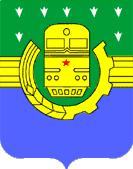 Изменение и дополнениек Проекту схемы теплоснабжения Топкинского городского поселенияна период 2019-2021 года с перспективой до 2030 года.Разработчик:ООО «Э – Визор»Генеральный директор____________С.Ю.АсташевКемерово 2019 г.ВедениеНастоящий том дополняет состав обосновывающих материалов к актуализированной схеме теплоснабжения, определенной Требованиями к схемам теплоснабжения и Методическим рекомендациям по разработке схем теплоснабжения. Данный том включен в состав обосновывающих материалов с целью наглядности описания изменений и дополнений, выполненных в ходе актуализации схемы Топкинского городского поселения на период 2019 – 2030голаРекомендуется каждую последующую ежегодную актуализацию схемы теплоснабжения сопровождать аналогичной книгой. В соответствии с Требованиями к порядку разработки и утверждения схем теплоснабжения, утвержденными постановлением Правительства РФ № 154 от 22.02.2012 г. (п.22), схема теплоснабжения подлежит ежегодной актуализации в отношении следующих данных: а) распределение тепловой нагрузки между источниками тепловой энергии в период, на который распределяются нагрузки; б) изменение тепловых нагрузок в каждой зоне действия источников тепловой энергии, в том числе за счет перераспределения тепловой нагрузки из одной зоны действия в другую в период, на который распределяются нагрузки; в) внесение изменений в схему теплоснабжения или отказ от внесения изменений части включения в нее мероприятий по обеспечению технической возможности подключения к системам теплоснабжения объектов капитального строительства; г) ввод в эксплуатацию в результате строительства, реконструкции и технического перевооружения источников тепловой энергии и соответствие их обязательным требованиям, установленным законодательством Российской Федерации, и проектной документации; д) строительство и реконструкция тепловых сетей, включая их реконструкцию в связи с исчерпанием установленного и продленного ресурсов; ж) баланс топливно – энергетических ресурсов для обеспечения теплоснабжения, в том числе расходов аварийных запасов топлива; з) финансовые потребности при изменении схемы теплоснабжения и источники их покрытия. В таблице приведено краткое описание выполнения указанных требований.Информация выполнения требований по актуализации схемы теплоснабжения в соответствии с п. 22 Требований к порядку разработки и утверждения схем теплоснабжения.Внести изменения в схему теплоснабжения по тексту:Заменить по тексту слова «теплоснабжающая организация МКП «ЖКХ», на слова «теплоснабжающая организация МКП «ТЕПЛО».Раздел «Перспективные балансы тепловой мощности источников тепловой энергии и тепловой нагрузки потребителей» произведена корректировка в связи с перераспределением между поставщиками тепловой энергии и составом теплогенерирующего оборудования.Раздел «Перспективные балансы теплоносителя» в связи с отсутствием перспективной застройки и прогноза прироста тепловой нагрузки остается без изменений.Раздел «Предложения по строительству, реконструкции и техническому перевооружению источников тепловой энергии» изменился согласно инвестиционной программе.Раздел «Предложения по строительству и реконструкции тепловых сетей» не актуализирован, в связи с тем, что в соответствии с генеральным планом муниципального образования строительство новых объектов, с подключением к системе централизованного теплоснабжения не планируется.Раздел «Перспективные топливные балансы» скорректирован согласно изменениям тепловой нагрузки и измененного состава теплогенерирующего оборудования.Раздел «Инвестиции в строительство, реконструкцию и техническое перевооружение», в связи с отсутствием перспективной застройки и прироста тепловой нагрузки корректировки не требует.Раздел «Решение об определении единой теплоснабжающей организации (организаций)» актуализирован с учетом изменений, произошедших в структуре теплоснабжения. Теплоснабжающей организацией на момент разработки внесения изменений является ООО «ТЭС» данные об организации остаются без изменений, ООО «Топкинский цемент» данные об организации остаются без изменений и вместо МКП «ЖКХ» на рынок теплоснабжения муниципального образования в 2019 году зайдёт МКП «ТЕПЛО».Раздел «Решения о распределении тепловой нагрузки между источниками тепловой энергии» был скорректирован.1.12. Раздел «Решения по бесхозяйным тепловым сетям» не подлежит актуализации, в связи с отсутствием бесхозяйных тепловых сетей.2. Перспективные балансы тепловой мощности источников тепловой энергии и тепловой нагрузки потребителей.В связи с изменяем инвестиционной программы и источником инвестиций По концессионному соглашению заключаемому муниципальным образованием и концессионером.Основными теплоснабжающими предприятиями будут являться: МКП «ТЕПЛО» – 8 котельных, а так же ООО «ТеплоЭнергоСбыт» (сокращенно ООО «ТЭС») – 1 котельная, ООО «Топкинский цемент» (1 котельная). Зона действия основных теплоснабжающих организаций городского поселения, состоит из зон действия 10 источников тепловой энергии. Перечень этих источников приведен в таблице 2.2. и изменению не подвергался.Таблица 2.1. Перечень существующих источников основных теплоснабжающих предприятий по состоянию на 2019 г.Тепловые сети зоны действия источников тепла МКП «ТЕПЛО» который зайдет на рынок генерации тепла вместо МКП «ЖКХ» и Котельной ОАО «ДЭП №231» изображены на рисунке 2.1.Тепловые сети зоны действия источников тепла ООО «Топкинский цемент» находятся на правах безвозмездного пользования организации (от теплоисточника до границы раздела между МКП «ТЕПЛО» - Пункт учета). Тепловые сети от границы раздела к объектам жилья и соцкультбыта будут обслуживаться МКП «ТЕПЛО».Зоны действия котельных, их адреса и границы подробно описаны в Этапе 2, Том I «Существующее положение в сфере производства, передачи и потребления тепловой энергии для целей теплоснабжения». Характеристика источников городского поселения приведена в таблице 2.3.Котельные производит тепловую энергию в виде горячей воды для нужд отопления и горячего водоснабжения жилых домов, объектов социально-культурного назначения и прочих потребителей Топкинского района.Имущественный комплекс системы теплоснабжения Топкинского муниципального района г. Топки.Холодная вода на котельные поступает из скважин. Тепловые сети от угольных котельных работают по температурному графику 75/60°С, от газовых котельных – 95/70 °С.Система теплоснабжения - открытая, 2-х трубная.Подземная прокладка – канальная.Изоляция – минеральная вата.Тепловые сети г. Топки находящиеся на обслуживании предприятий на 2019 год.Таблица 2.22.2. Характеристика тепловых источников, входящих в состав рассматриваемой зоны деятельности основных теплоснабжающих предприятийВ перспективе до 2030 г. зоны действия источников тепла МКП «ТЕПЛО», ООО «ТеплоЭнергоСбыт», ООО «Топкинский цемент» будут изменяться за счет подключения перспективной застройки жилого и общественного фонда, а также ликвидации котельных и переключения потребителей на другие источники.Балансы располагаемой тепловой мощности и присоединенной тепловой нагрузки по состоянию на 2019 годТаблица 2.3.2.3. Структура отпуска, потребления тепловой энергии2.3.1. Существующие и перспективные затраты тепловой мощности на хозяйственные нужды источников тепловой энергииЗатраты тепловой мощности на хозяйственные нужды источников тепловой энергииТаблица 2.4.* в связи с переключением потребителей на котельную «ДРСУ» в 2020 году и  исключением котельной № 12 из схемы теплоснабжения.Структура тепловой нагрузки по г. Топки на 2019 год.Таблица 2.5.Существующие потери тепловой энергии при ее передаче по трубопроводам тепловой сетиТаблица 2.6.3.1. Перспективные балансы производительности водоподготовительных установок и максимального потребления теплоносителя теплопотребляющими установкамиПерспективные объемы теплоносителя, с учетом предлагаемых к реализации мероприятий по новому строительству источников и реконструкции (строительству) трубопроводов тепловых сетей приведены в таблице 3.1.Годовой расход теплоносителя в зонах действия котельныхТаблица 3.1.4.1. Сводные данные по нормативам технологических затрат и потерь при передаче тепловой энергии по г. Топки на 2019 год.Таблица 4.1.5.1. Техническая характеристика оборудования отопительной (производственно-отопительной) котельной Таблица 5.1.5.2. Выработка тепловой энергии котельными, полезный отпуск тепловой энергии потребителюТаблица 5.2.Динамика выработки тепловой энергии котельными и отпуск потребителю (полезный отпуск)таблица 5.3.* в связи с переключением потребителей на котельную «ДРСУ» в 2020 году и  исключением котельной № 12 из схемы теплоснабжения.6. Перспективные топливные балансыРасход условного топлива на котельных городского поселения ТопкиТаблица 6.1.Динамика расхода условного топлива на котельных городского поселения ТопкиТаблица 6.2.* в связи с переключением потребителей на котельную «ДРСУ» в 2020 году и  исключением котельной № 12 из схемы теплоснабжения.В таблице 6.3 представлен перспективный баланс городского поселения по топливу.Перспективный баланс городского поселения по топливу за период с 2019 г. по 2030 г.Таблица 6.3.Норматив создания запасов топлива, тыс. тонн.Таблица 6.4.7. Инвестиции в строительство, реконструкцию и техническое перевооружениеТаблица 7.1. Программа развития системы теплоснабжения городского поселения до 2030 года с затратами, указанными в ценах соответствующих лет, в тыс. руб.продолжение таблицы 7.1продолжение таблицы 7.1продолжение таблицы 7.1продолжение таблицы 7.1продолжение таблицы 7.1продолжение таблицы 7.1продолжение таблицы 7.1продолжение таблицы 7.1СОДЕРЖАНИЕЛистВведение3Реестр изменений и дополнений5Состав и техническая характеристика оборудования котельных 5Состав и техническая характеристика тепловой сети 7Характеристика тепловых источников, входящих в состав рассматриваемой зоны деятельности основных теплоснабжающих предприятий37Структура отпуска, потребления тепловой энергии38Существующие потери тепловой энергии при ее передаче по трубопроводам тепловой сети40Годовой расход теплоносителя в зонах действия котельных 41Сводные данные по нормативам технологических затрат и потерь при передаче тепловой энергии по г. Топки на 2019 год.42Техническая характеристика оборудования отопительной (производственно-отопительной) котельной 43Выработка тепловой энергии котельными45Динамика выработки тепловой энергии котельными и отпуск потребителю (полезный отпуск).47Перспективные топливные балансы48Динамика расхода условного топлива на котельных городского поселения Топки50Норматив создания запасов топлива52Инвестиции в строительство, реконструкцию и техническое перевооружение52Данные, подлежащие актуализацииРезультаты изменений при актуализации схемы теплоснабженияа) распределение тепловой нагрузки между источниками тепловой энергии в период, на который распределяются нагрузкиДанные корректировались в связи с изменением теплоснабжающих организаций.б) изменение тепловых нагрузок в каждой зоне действия источников тепловой энергии, в том числе за счет перераспределения тепловой нагрузки из одной зоны действия в другую в период, на который распределяются нагрузкиДанные были изменены в связи с переключение и перераспределением потребителей и изменением теплоснабжающих организаций.в) внесение изменений в схему теплоснабжения или отказ от внесения изменений части включения в нее мероприятий по обеспечению технической возможности подключения к системам теплоснабжения объектов капитального строительстваВ связи с отсутствием прироста тепловой нагрузки комплекс технико - экономических и гидравлических расчетов не выполнялсяг) ввод в эксплуатацию в результате строительства, реконструкции и технического перевооружения источников тепловой энергии и соответствие их обязательным требованиям, установленным законодательством Российской Федерации, и проектной документацииСтроительство новых источников тепловой энергии не предусмотрено на период 2019 – 2020 года не предусмотрен.д) строительство и реконструкция тепловых сетей, включая их реконструкцию в связи с исчерпанием установленного и продленного ресурсовСтроительство и реконструкция тепловых сетей согласно инвестиционной программе отражено в пункте 7.ж) баланс топливно - энергетических ресурсов для обеспечения теплоснабжения, в том числе расходов аварийных запасов топливаВ связи с изменением состава теплогенерирующего оборудования данные подверглись корректировкез) финансовые потребности при изменении схемы теплоснабжения и источники их покрытия.Финансовые потребности корректировались согласно инвестиционной программе.№ п.п.Наименование районаКоличество источников тепловой энергииПримечание1Северный (Промышленный) район1Котельная ООО «Топкинский цемент»2Северо-Западный район2Котельные №6, 11 МКП «ТЕПЛО»3Северо-Восточный район-4Центральный район4Котельные №1, 12, Котельная «ДРСУ» МКП «ТЕПЛО», Котельная №10 ООО «ТЭС»5Западный район--6Восточный район3Котельные №2, №3, №8  МКП «ТЕПЛО»7Юго-Западный район1Котельная №4 МКП «ТЕПЛО»8Юго-Восточный район--Всего:11-котельнаяНаименование участкаНаименование участкаГод прокладкиПериод использования в годВнутренний диаметрНаружный диаметрДлина участка в двухтрубном исполненииОбъемкотельнаяНаименование участкаНаименование участкаГод прокладкичасммкмм3МКП «ТЕПЛО»МКП «ТЕПЛО»МКП «ТЕПЛО»МКП «ТЕПЛО»МКП «ТЕПЛО»МКП «ТЕПЛО»МКП «ТЕПЛО»МКП «ТЕПЛО»МКП «ТЕПЛО»Трубопроводы подземной прокладкиТрубопроводы подземной прокладкиТрубопроводы подземной прокладкиТрубопроводы подземной прокладкиТрубопроводы подземной прокладкиТрубопроводы подземной прокладкиТрубопроводы подземной прокладкиТрубопроводы подземной прокладкиТрубопроводы подземной прокладки котельная №2отТК до ТК1отТК до ТК1196984240,30,3250,068,482 котельная №2отТК1 до ТК2отТК1 до ТК2200384240,150,1590,0441,555 котельная №2отТК2 до ул.Горная,17отТК2 до ул.Горная,17199684240,0650,0760,0150,1 котельная №2от ТК'' до ТК22; от ТК22 до ТК4от ТК'' до ТК22; от ТК22 до ТК4196984240,30,3250,17524,74 котельная №2отУТ6-1 до ТК6отУТ6-1 до ТК6197184240,150,1590,0250,884 котельная №2от ТК6 до д/сада "Ягодка"от ТК6 до д/сада "Ягодка"197184240,080,0890,020,201 котельная №2от участка 19 до УТ6-3от участка 19 до УТ6-3201384240,10,1080,0250,393 котельная №2от УТ6-3 до участка 22от УТ6-3 до участка 22197384240,080,0890,0670,674 котельная №2от мкр.Красная горка,д. 19 до д.20от мкр.Красная горка,д. 19 до д.20197384240,080,0890,0160,161 котельная №2от участка 23 до участка 25от участка 23 до участка 25198584240,30,3250,0081,131 котельная №2отТК7 доТКЗЗотТК7 доТКЗЗ199384240,250,2730,054,909 котельная №2от ТКЗЗ до Торгового центраот ТКЗЗ до Торгового центра201784240,050,0570,0110,043 котельная №2отТКЗЗ до ТК8отТКЗЗ до ТК8200984240,250,2730,0585,694 котельная №2от ТК9 до ТРК "Калина"от ТК9 до ТРК "Калина"200984240,10,1080,0060,094 котельная №2от ТК 8 до ТК 10от ТК 8 до ТК 10199084240,250,2730,0575,596 котельная №2от ТК10 до мкр.Солнечный, д.11от ТК10 до мкр.Солнечный, д.11200384240,150,1590,0220,778 котельная №2от ТК10 до ТК11; от ТК11 до ТК13от ТК10 до ТК11; от ТК11 до ТК13198584240,250,2730,18918,555 котельная №2отТК13 до ТК14отТК13 до ТК14198884240,250,2730,0817,952 котельная №2от ТК13 до ТК18от ТК13 до ТК18198584240,20,2190,0322,011 котельная №2от ТК) 8 до мкр.Солнечный, д.Заот ТК) 8 до мкр.Солнечный, д.За198584240,080,0890,010,101 котельная №2от ТК18 до мкр.Солнечный, д.4от ТК18 до мкр.Солнечный, д.4198584240,080,0890,0340,342 котельная №2от ТК19 до мкр.Солнечный, д.Зот ТК19 до мкр.Солнечный, д.З198784240,080,0890,0180,181 котельная №2отТК19 доТК19-1отТК19 доТК19-1198784240,1250,1330,0781,914 котельная №2отТК19-1 до мкр.Солнечный, д.4ботТК19-1 до мкр.Солнечный, д.4б198784240,080,0890,0160,161 котельная №2от ТК19-1 до мкр.Солнечный, д.2аот ТК19-1 до мкр.Солнечный, д.2а199084240,080,0890,0220,221 котельная №2от участка 46 до мкр.Солнечный, д.2от участка 46 до мкр.Солнечный, д.2199084240,080,0890,0110,111 котельная №2от Т 20 до мкр.Солнечный, д. 1от Т 20 до мкр.Солнечный, д. 1198984240,080,0890,0330,332 котельная №2от ТК 1 до ТК4от ТК 1 до ТК4196984240,30,3250,12617,813 котельная №2от ТК 5 до мкр.Красная горка, д.27от ТК 5 до мкр.Красная горка, д.27196984240,150,1590,0190,672 котельная №2от участка 51 до УТ5-1от участка 51 до УТ5-1196984240,150,1590,0110,389 котельная №2от УТ5-1 до участка 54от УТ5-1 до участка 54197284240,150,1590,010,353 котельная №2от участка 53 до ТК 5-2от участка 53 до ТК 5-2197284240,150,1590,0311,096 котельная №2от ТК 5-2 до мкр.Красная горка, д.26от ТК 5-2 до мкр.Красная горка, д.26197284240,150,1590,0120,424 котельная №2от участка 55 до УТ5-3от участка 55 до УТ5-3197284240,150,1590,0060,212 котельная №2от УТ5-3 до участка 58от УТ5-3 до участка 58197284240,150,1590,0060,212 котельная №2от мкр.Красная горка, д.26 до д.24от мкр.Красная горка, д.26 до д.24197284240,150,1590,041,414 котельная №2от участка 58 до УТ5-4от участка 58 до УТ5-4197284240,150,1590,0060,212 котельная №2от УТ5-4 до участка 61от УТ5-4 до участка 61197384240,150,1590,0060,212 котельная №2от участка 61 до УТ5-7от участка 61 до УТ5-7197384240,150,1590,0060,212 котельная №2от УТ5-7 до участка 64от УТ5-7 до участка 64197384240,10,1080,0060,094 котельная №2от мкр.Красная горка, д.23 до д.21от мкр.Красная горка, д.23 до д.21197384240,10,1080,081,257 котельная №2от ТК 23 до школы №8от ТК 23 до школы №8197384240,150,1590,0060,212 котельная №2от ТК 24 до ТК 30от ТК 24 до ТК 30196984240,150,1590,0572,015 котельная №2от ТК 30 до мкр.Красная горка, д.4от ТК 30 до мкр.Красная горка, д.4200984240,080,0890,0150,151 котельная №2от ТК 30 до ТК 31от ТК 30 до ТК 31196984240,150,1590,0572,015 котельная №2от ТК 31 до мкр.Красная горка, д.Зот ТК 31 до мкр.Красная горка, д.З196984240,080,0890,0120,121 котельная №2от ТК 31 до ТК 32от ТК 31 до ТК 32196984240,1250,1330,0942,307 котельная №2от ТК 32 до мкр.Красная горка, д. 1от ТК 32 до мкр.Красная горка, д. 1196984240,080,0890,0350,352 котельная №2от ТК 32 до мкр.Красная горка, д.2от ТК 32 до мкр.Красная горка, д.2196984240,080,0890,0140,141 котельная №2от ТК 24 до мкр.Красная горка, д.9; от мкр.Красная горка, д.9 до д. 8от ТК 24 до мкр.Красная горка, д.9; от мкр.Красная горка, д.9 до д. 8196984240,10,1080,0590,927 котельная №2т/с в подвале мкр.Красная горка, д. 19т/с в подвале мкр.Красная горка, д. 19196984240,10,1080,0120,188 котельная №2от участка 73 до УТ 24-2от участка 73 до УТ 24-2196984240,10,1080,0060,094 котельная №2от УТ24-2 до участка 77от УТ24-2 до участка 77196984240,080,0890,0060,06 котельная №2от мкр.Красная горка, д.8 до д.7от мкр.Красная горка, д.8 до д.7196984240,080,0890,040,402 котельная №2от ТК 24 до ТК 25от ТК 24 до ТК 25196984240,20,2190,0694,335 котельная №2от ТК 25 до ТК 25-1от ТК 25 до ТК 25-1196984240,150,1590,0180,636 котельная №2от ТК 25-1 до Оздоровительного комплексаот ТК 25-1 до Оздоровительного комплекса200484240,080,0890,0060,06 котельная №2от ТК 26 до д/сада "Малышка"от ТК 26 до д/сада "Малышка"196984240,050,0570,0060,024 котельная №2от ТК 26 до мкр.Солнечный, д. 10от ТК 26 до мкр.Солнечный, д. 10196984240,1250,1330,0561,374 котельная №2от участка 83 до УТ26-1от участка 83 до УТ26-1196984240,1250,1330,0060,147 котельная №2от УТ26-1 до участка 86от УТ26-1 до участка 86196984240,10,1080,0060,094 котельная №2от мкр.Красная горка, д. 10 до д. 11от мкр.Красная горка, д. 10 до д. 11196984240,10,1080,040,628 котельная №2от участка 86 до УТ26-2от участка 86 до УТ26-2196984240,10,1080,0060,094 котельная №2от УТ26-2 до участка 89от УТ26-2 до участка 89196984240,080,0890,040,402 котельная №2от мкр.Красная горка, д. 11 до д. 12от мкр.Красная горка, д. 11 до д. 12196984240,080,0890,0430,432 котельная №2от ТК 25 до мкр.Красная горка, д. 16от ТК 25 до мкр.Красная горка, д. 16196984240,150,1590,0652,297 котельная №2от участка 90 до УТ25-3от участка 90 до УТ25-3196984240,150,1590,0060,212 котельная №2от УТ25-3 до участка 93от УТ25-3 до участка 93197084240,1250,1330,0060,147 котельная №2от мкр.Красная горка, д. 16 до д. 15от мкр.Красная горка, д. 16 до д. 15197084240,1250,1330,0571,399 котельная №2от УТ25-4 до участка 96от УТ25-4 до участка 96197084240,10,1080,0120,188 котельная №2от ТК 28 до мкр.Красная горка, д. 14от ТК 28 до мкр.Красная горка, д. 14197084240,080,0890,0140,141 котельная №2от ТК 28 до участка 99от ТК 28 до участка 99197084240,080,0890,11,005 котельная №2от участка 98 до мкр.Красная горка, д. 13от участка 98 до мкр.Красная горка, д. 13197284240,080,0890,0130,131 котельная №2от ТК 25 до д/сада "Солнышко"от ТК 25 до д/сада "Солнышко"197284240,080,0890,0770,774 котельная №2врезка от ТК до ж/дома №9 мкр. "Солнечный"врезка от ТК до ж/дома №9 мкр. "Солнечный"199084240,10,1080,0180,283 котельная №2от ТК до ж/дома №12 мкр."Солнечный"от ТК до ж/дома №12 мкр."Солнечный"200884240,080,0890,1471,478 котельная №2от ТК5 по ул.Красная горка вдоль школы ТК23 №8 до ТК24от ТК5 по ул.Красная горка вдоль школы ТК23 №8 до ТК24196984240,250,2730,23523,071 котельная №2от ТК2 по ул.Горная до ТКЗот ТК2 по ул.Горная до ТКЗ199884240,150,1590,2187,687 котельная №2отТК 18 мкр. "Солнечный" через ТК 19 до ж/дома №4а, мкр. "Солнечный"отТК 18 мкр. "Солнечный" через ТК 19 до ж/дома №4а, мкр. "Солнечный"198584240,150,1590,0772,721 котельная №2ТК 9 - ТРК "КАЛИНА"ТК 9 - ТРК "КАЛИНА"198584240,10,1080,0150,232 котельная №2ТК -2 - ТК -3ТК -2 - ТК -3200984240,150,1590,1736,114 котельная №2ТК - 5 ТК 24ТК - 5 ТК 24200984240,250,2730,26225,712 котельная №2ТК - 18 - ТК -19ТК - 18 - ТК -19200984240,150,1590,0541,909 котельная №2ТК -8 - ТК - 9ТК -8 - ТК - 9200984240,150,1590,031,071 котельная №2Т - 20-1 - мкр.Солнечный ,5Т - 20-1 - мкр.Солнечный ,5201084240,10,1080,0120,191 котельная №2ТК - 19 - мкр. Солнечный, 4аТК - 19 - мкр. Солнечный, 4а201184240,0650,0760,0280,186 котельная №3от ТК1 до ТК2от ТК1 до ТК2201284240,250,2730,0464,516 котельная №3от ТК2 до ж/дома мкр.Солнечный, 17от ТК2 до ж/дома мкр.Солнечный, 17201284240,150,1590,0491,732 котельная №3от ТК 5 до ж/дома мкр.Солнечный, 196от ТК 5 до ж/дома мкр.Солнечный, 196199384240,10,1080,0380,597 котельная №3от ТК4 до ТК5от ТК4 до ТК5198884240,20,2190,18811,812 котельная №3от ТК5 до ТК6от ТК5 до ТК6198884240,20,2190,0493,079 котельная №3отТКбдо ж/дома мкр.Солнечный, 19аотТКбдо ж/дома мкр.Солнечный, 19а199284240,10,1080,0310,487 котельная №3от ТК 6 до ж/дома мкр.Солнечный, 26от ТК 6 до ж/дома мкр.Солнечный, 26199284240,10,1080,0040,063 котельная №3от ТК6 до ТК7от ТК6 до ТК7198884240,20,2190,0875,466 котельная №3отТК 7 до ж/дом "Солнечный", 19отТК 7 до ж/дом "Солнечный", 19199184240,1250,1330,0230,565 котельная №3от ТК 7 до ж/дом "Солнечный",28аот ТК 7 до ж/дом "Солнечный",28а199184240,10,1080,0460,723 котельная №3от ТК7 до ТК8от ТК7 до ТК8198884240,150,1590,0150,53 котельная №3отТК9 до ТК10отТК9 до ТК10199484240,150,1590,0190,672 котельная №3от ТК 10 до ж/дом "Солнечный",27от ТК 10 до ж/дом "Солнечный",27199484240,10,1080,0130,204 котельная №3от ТК 10 до ж/Дом "Солнечный",27аот ТК 10 до ж/Дом "Солнечный",27а199684240,10,1080,0050,079 котельная №3от ТК4 до УТ4-1от ТК4 до УТ4-1198884240,20,2190,042,513 котельная №3от УТ4-1 до УТ 4-2 в подвалеот УТ4-1 до УТ 4-2 в подвале198884240,150,1590,0541,909 котельная №3от УТ 4-2 до ж/дом "Солнечный",29аот УТ 4-2 до ж/дом "Солнечный",29а198884240,080,0890,0050,05 котельная №3т/с в подвале мкр.Солнечный, д.29ат/с в подвале мкр.Солнечный, д.29а198884240,150,1590,0561,979 котельная №3от мкр.Солнечный, д.29а до участка 23от мкр.Солнечный, д.29а до участка 23199684240,050,0570,010,039 котельная №3отТК4 до ТК14отТК4 до ТК14200384240,250,2730,0989,621 котельная №3от ТК 15 до ж/дом "Солнечный",306от ТК 15 до ж/дом "Солнечный",306198884240,0650,0760,0060,04 котельная №3от ТК15 до ТК16от ТК15 до ТК16198884240,250,2730,0545,301 котельная №3от ТК 16 до ж/дом "Солнечный",30аот ТК 16 до ж/дом "Солнечный",30а198884240,0650,0760,0170,113 котельная №3от ТК 16 до участка 29от ТК 16 до участка 29198884240,10,1080,1141,791 котельная №3от участка 28 до ж/дом "Солнечный",30от участка 28 до ж/дом "Солнечный",30198884240,0650,0760,0160,106 котельная №3отТК14 до ТК15отТК14 до ТК15198884240,150,1590,0973,428 котельная №3от ТК8 до ТК9от ТК8 до ТК9199484240,150,1590,0652,297 котельная №3от ТК 2 до ТК 2-1от ТК 2 до ТК 2-1201484240,150,1590,0893,146 котельная №3от ТК 2-1 до ж/дом "Солнечный", 18от ТК 2-1 до ж/дом "Солнечный", 18201484240,150,1590,0291,025 котельная №3от ТК 2 до ТК 2-2от ТК 2 до ТК 2-2201684240,20,2190,1086,786 котельная №3от ТК 2-2 до ТК 2-3от ТК 2-2 до ТК 2-3201684240,20,2190,0442,765 котельная №3от ТК 2-2 до ж/дом "Солнечный",16от ТК 2-2 до ж/дом "Солнечный",16201684240,10,1080,0090,141 котельная №3от ТК 9 до ж/дом "Солнечный",28от ТК 9 до ж/дом "Солнечный",28199184240,10,1080,0290,456 котельная №3от ТК до врезки в котельную №3 мкр. "Солнечный", 23 Вот ТК до врезки в котельную №3 мкр. "Солнечный", 23 В198884240,150,1590,1575,549 котельная №3от существующей трассы мкр.Солнечный до котельной №3от существующей трассы мкр.Солнечный до котельной №3198884240,250,2730,0292,847 котельная №3выход т/с Д.29А мкр."Солнечный" по подвалу д.29 мкр."Солнечный"выход т/с Д.29А мкр."Солнечный" по подвалу д.29 мкр."Солнечный"198884240,150,1590,0983,464 котельная №4от ТК 1 до ТК 3от ТК 1 до ТК 3197484240,150,1590,093,181 котельная №4от ТК 3 до школы, Революции, 189от ТК 3 до школы, Революции, 189199184240,10,1080,010,157 котельная №4отТК 1 до ТК 20отТК 1 до ТК 20197484240,150,1590,29810,532 котельная №4от ТК 6 до ТК 5от ТК 6 до ТК 5197484240,0320,0380,010,016 котельная №4от ТК 5 до ул.Южная, 2от ТК 5 до ул.Южная, 2197484240,0320,0380,0310,05 котельная №4от ТК 7 до ул.Южная, 4от ТК 7 до ул.Южная, 4197484240,040,0450,010,025 котельная №4отТК 13 до ул.Луначарского, 178отТК 13 до ул.Луначарского, 178197884240,0320,0380,0080,013 котельная №4отТК 12 до ул.Луначарского, 178отТК 12 до ул.Луначарского, 178197484240,0320,0380,0070,011 котельная №4от ТК 9 до ул.Луначарского, 174от ТК 9 до ул.Луначарского, 174197484240,0250,0320,010,01 котельная №4отТК 8 до ул.Луначарского, 174отТК 8 до ул.Луначарского, 174197484240,0320,0380,0060,01 котельная №4от ТК 7/1 до ул.Луначарского, 172от ТК 7/1 до ул.Луначарского, 172197484240,0320,0380,0110,018 котельная №4от ТК 6/1 до ул.Луначарского, 172от ТК 6/1 до ул.Луначарского, 172197484240,0320,0380,0070,011 котельная №4от ТК 5-1 до ул.Луначарского, 170от ТК 5-1 до ул.Луначарского, 170197484240,0320,0380,010,016 котельная №4отТК 16 доТК 17отТК 16 доТК 17197484240,0650,0760,070,465 котельная №4от ТК 17 до ул.Луначарского, 182от ТК 17 до ул.Луначарского, 182197484240,050,0570,0050,02 котельная №4отТК 17 до ТК 19отТК 17 до ТК 19197684240,0650,0760,0430,285 котельная №4от ТК 19 до ул Луначарского, 184от ТК 19 до ул Луначарского, 184197884240,050,0570,0040,016 котельная №4от Т 23 до ул.Петровского, 244от Т 23 до ул.Петровского, 244198984240,080,0890,030,302 котельная №4от УТ 24 до ТК 24/1от УТ 24 до ТК 24/1200884240,0320,0380,0120,019 котельная №4от ТК 24/1 до ул.Петровского, 236от ТК 24/1 до ул.Петровского, 236200884240,0320,0380,0050,008 котельная №4от ТК 24/1 до ул.Петровского, 234от ТК 24/1 до ул.Петровского, 234200884240,0320,0380,0050,008 котельная №4от ТК 28 до ул.Чехова, 243от ТК 28 до ул.Чехова, 243198684240,0250,0320,0360,035 котельная №4от ТК 29 до ул.Чехова, 245от ТК 29 до ул.Чехова, 245198684240,0650,0760,0130,086 котельная №4от участка 37 до ул.Чехова,247от участка 37 до ул.Чехова,247198684240,0650,0760,0120,08 котельная №4т/с через подвал дома по ул.Чехова,249т/с через подвал дома по ул.Чехова,249199084240,0650,0760,0630,418 котельная №4от участка 39 до ул.Чехова,253от участка 39 до ул.Чехова,253198684240,050,0570,0640,251 котельная №4ТК -10 - ул. Октябрьская, 162ТК -10 - ул. Октябрьская, 162198684240,0250,0320,0360,035 котельная №4ТК - 21- ул.Топкинская, 164ТК - 21- ул.Топкинская, 164198684240,0250,0320,030,029 котельная №4ТК - 26 - ул.Чехова, 244ТК - 26 - ул.Чехова, 244198684240,0320,0380,0290,046 котельная №4УТ - 30-1 - ул.Чехова, 256УТ - 30-1 - ул.Чехова, 256198684240,050,0570,0270,106 котельная №4от границы здания бокса тракторов к зданию мастерскихот границы здания бокса тракторов к зданию мастерских200384240,0650,0760,0170,113 котельная №4от границы здания бокса тракторов к зданию жилого домаот границы здания бокса тракторов к зданию жилого дома200384240,0650,0760,0170,113 котельная №6ТК2-врезкаТК2-врезка196084240,10,1080,0140,22 котельная №6врезка-ж/д ул.Пролетарская,78врезка-ж/д ул.Пролетарская,78196084240,050,0570,0440,173 котельная №6ТК2-ТК3ТК2-ТК3196084240,150,1590,0521,838 котельная №6ТК3-ж/д ул.Пролетарская,74ТК3-ж/д ул.Пролетарская,74196284240,050,0570,0350,137 котельная №6ТК4-ж/д ул.Сибирская,2ТК4-ж/д ул.Сибирская,2196184240,050,0570,0060,024 котельная №6ТК4-ж/д ул.Ленина,133ТК4-ж/д ул.Ленина,133200384240,0650,0760,0590,392 котельная №6ТК3-ТК4ТК3-ТК4196184240,10,1080,0250,393 котельная №6УТ-кот.№9-Т1-14УТ-кот.№9-Т1-14198884240,050,0570,0710,279 котельная №6Т1-14-ж/д ул.Р.Люксембург,4Т1-14-ж/д ул.Р.Люксембург,4198884240,0250,0320,0230,023 котельная №6Т1-18-врезкаТ1-18-врезка199884240,10,1080,0410,647 котельная №6врезка-переход диаметраврезка-переход диаметра199884240,10,1080,0230,358 котельная №6ТК5-ТК6ТК5-ТК6199884240,080,0890,0310,312 котельная №6ТК6-ж/д ул.Ленина,157ТК6-ж/д ул.Ленина,157199884240,050,0570,0050,02 котельная №6Т1-18-ТК3Т1-18-ТК3200484240,0650,0760,0310,206 котельная №6Т1-12-врезкаТ1-12-врезка200484240,080,0890,0110,111 котельная №11от котельной №11 до участка №2от котельной №11 до участка №2195958080,10,1080,0030,047 котельная №11от участка №1 до ТК1от участка №1 до ТК1201258080,10,1080,1442,262 котельная №11отТК1 до интернатаотТК1 до интерната201258080,10,1080,0180,283 котельная №12от УТ1 до ТК2от УТ1 до ТК2196158080,050,0570,020,079 котельная №12от ТК1 доТКЗот ТК1 доТКЗ196158080,050,0570,0340,134 котельная №12от ТК1 до ж/дома ул.З.Космодемьянской, 13аот ТК1 до ж/дома ул.З.Космодемьянской, 13а196158080,050,0570,020,079 котельная №12от ТК1 до ж/дома ул.З.Космодемьянской, 15аот ТК1 до ж/дома ул.З.Космодемьянской, 15а197958080,050,0570,0170,067 котельная №12от ТК2 до ж/дома ул.З.Космодемьянской, 15от ТК2 до ж/дома ул.З.Космодемьянской, 15196458080,040,0450,1350,339 котельная №12от ТКЗ до ж/дома ул.З.Космодемьянской,34от ТКЗ до ж/дома ул.З.Космодемьянской,34196158080,040,0450,0160,04 котельная №12от ТКЗ до ж/дома ул.З.Космодемьянской,36от ТКЗ до ж/дома ул.З.Космодемьянской,36196458080,040,0450,0020,005МКП «ТЕПЛО»МКП «ТЕПЛО»МКП «ТЕПЛО»МКП «ТЕПЛО»МКП «ТЕПЛО»МКП «ТЕПЛО»МКП «ТЕПЛО»МКП «ТЕПЛО»МКП «ТЕПЛО»Трубопроводы надземной прокладкиТрубопроводы надземной прокладкиТрубопроводы надземной прокладкиТрубопроводы надземной прокладкиТрубопроводы надземной прокладкиТрубопроводы надземной прокладкиТрубопроводы надземной прокладкиТрубопроводы надземной прокладкиТрубопроводы надземной прокладки котельная №2от котельной №2 до ТКот котельной №2 до ТК196984240,30,3250,022,83 котельная №2отТКЗ доУТЗ-4отТКЗ доУТЗ-4199884240,10,1080,3555,58 котельная №2от УТЗ-4 до УТЗ-7; от УТЗ-4 до УТЗ-11от УТЗ-4 до УТЗ-7; от УТЗ-4 до УТЗ-11199884240,080,0890,4484,5 котельная №2от УТЗ-11 до перехода диаметра к ул.Весенняя,д. 14от УТЗ-11 до перехода диаметра к ул.Весенняя,д. 14199884240,0650,0760,1881,25 котельная №2от участка 1 до участка 11от участка 1 до участка 11196984240,0650,0760,1210,8 котельная №2от участка 8 до участка 10от участка 8 до участка 10196984240,050,0570,0080,03 котельная №2от участка 9 до РСУот участка 9 до РСУ196984240,0320,0380,0080,01 котельная №2от участка 8 до врезки в склад МУП "ЖКХ''от участка 8 до врезки в склад МУП "ЖКХ''199884240,0650,0760,0770,51 котельная №2от котельной №2 до ГРПот котельной №2 до ГРП198084240,050,0570,0750,29 котельная №2от котельной №2 до ТК"от котельной №2 до ТК"196984240,30,3250,022,83 котельная №2отТК4 до УТ6-1отТК4 до УТ6-1196984240,30,3250,21229,97 котельная №2отУТ6-1 до УТ6-2отУТ6-1 до УТ6-2198584240,30,3250,07210,18 котельная №2от УТ6-2 до мкр.Красная горка,19от УТ6-2 до мкр.Красная горка,19201384240,10,1080,0170,27 котельная №2от УТ6-2 до участка 24от УТ6-2 до участка 24198584240,30,3250,0436,08 котельная №2от участка 24 до ТК7от участка 24 до ТК7198584240,30,3250,0131,84 котельная №2отТК 7 до Т 21-1отТК 7 до Т 21-1199884240,20,2190,0945,91 котельная №2от Т 21-1 до мкр.Солнечный, д.7от Т 21-1 до мкр.Солнечный, д.7199884240,10,1080,0180,28 котельная №2от Т 21-1 до Т 21от Т 21-1 до Т 21198684240,20,2190,0865,4 котельная №2от Т 21 до мкр.Солнечный, д.8от Т 21 до мкр.Солнечный, д.8198684240,080,0890,030,3 котельная №2от Т 20 до д/сада "Огонёк"от Т 20 до д/сада "Огонёк"198584240,080,0890,0160,16 котельная №2от Т 20 до участка 47от Т 20 до участка 47199084240,080,0890,0490,49 котельная №2от ТК 4 до ТК 5от ТК 4 до ТК 5196984240,30,3250,10314,56 котельная №2от мкр.Красная горка, д.24 до д.23от мкр.Красная горка, д.24 до д.23197384240,150,1590,0371,31 котельная №2отТК 25-1 до ТК 26отТК 25-1 до ТК 26196984240,150,1590,124,24 котельная №2от мкр.Красная горка, д. 15 до ТК 28от мкр.Красная горка, д. 15 до ТК 28197084240,10,1080,0460,72 котельная №2отж/дома№8 мкр. "Солнечный" до врезки на спорткомплекс "Олимп"отж/дома№8 мкр. "Солнечный" до врезки на спорткомплекс "Олимп"201384240,20,2190,074,4 котельная №2от врезки на спорткомплекс "Олимп" до врезки д/сада "Огонёк"от врезки на спорткомплекс "Олимп" до врезки д/сада "Огонёк"198584240,150,1590,0822,9 котельная №2от существующей трассы до ж/дома 5 мкр. "Солнечный"от существующей трассы до ж/дома 5 мкр. "Солнечный"198684240,080,0890,0190,19 котельная №2УТ 3-1- ул.Горная, 21УТ 3-1- ул.Горная, 21198584240,0250,0320,0120,01 котельная №2УТ 3-2- гаражиУТ 3-2- гаражи198584240,0250,0320,0450,04 котельная №2УТ -маг. Мебель, ул. Горная, 25УТ -маг. Мебель, ул. Горная, 25198584240,050,0570,020,08 котельная №2от УТ 3-5 до ул.Весенняя, 1от УТ 3-5 до ул.Весенняя, 1198584240,0250,0320,0110,01 котельная №2от УТ 3-6 до ул.Весенняя, 3от УТ 3-6 до ул.Весенняя, 3198584240,0250,0320,0110,01 котельная №2от УТ 3-7 до ул. Весенняя, 7от УТ 3-7 до ул. Весенняя, 7198584240,0250,0320,0180,02 котельная №2от УТ 3-8 до ул. Весення, 2от УТ 3-8 до ул. Весення, 2198584240,0250,0320,0110,01 котельная №2от УТ 3-9 до ул. Весенняя, 4от УТ 3-9 до ул. Весенняя, 4198584240,0250,0320,0110,01 котельная №2от УТ 3-11 до ул. Весенняя, 8от УТ 3-11 до ул. Весенняя, 8198584240,0250,0320,0110,01 котельная №2от УТ 3-11 до ул. Весенняя, 10от УТ 3-11 до ул. Весенняя, 10198584240,0250,0320,0110,01 котельная №2от центральной т/с (ввод) до ул. Весенняя, 16от центральной т/с (ввод) до ул. Весенняя, 16198584240,050,0570,0050,02 котельная №2ТК - ул.Горная, 15 ООО "ТЭС Электро"ТК - ул.Горная, 15 ООО "ТЭС Электро"198584240,0250,0320,0050 котельная №2ТК 5 - Т . 5-1ТК 5 - Т . 5-1198584240,150,1590,0752,65 котельная №2ТК 22 - автомойкаТК 22 - автомойка198584240,0250,0320,020,02 котельная №2УТ 3-3 - УТ 3-3'УТ 3-3 - УТ 3-3'198584240,10,1080,1312,06 котельная №2ТК - 5-2 мкр.Красная горка, 28ТК - 5-2 мкр.Красная горка, 28198584240,080,0890,0220,22 котельная №2ТК -30 - УТ 30-1ТК -30 - УТ 30-1198584240,080,0890,121,21 котельная №2УТ 5-6- мкр.Красная горка,25УТ 5-6- мкр.Красная горка,25198584240,0650,0760,0460,31 котельная №2УТ 5-2 - УТ 5-3УТ 5-2 - УТ 5-3198584240,10,1080,1422,23 котельная №2мкр. А, дом 2 - ул. Красногорская, 2амкр. А, дом 2 - ул. Красногорская, 2а198584240,0250,0320,0660,06 котельная №2УТ - 21- I - ТК -21-2УТ - 21- I - ТК -21-2198584240,10,1080,050,79 котельная №2ТК -21- УТ - 21-1ТК -21- УТ - 21-1198584240,20,2190,0382,39 котельная №2ТК 21-2 - СК "Олимп"ТК 21-2 - СК "Олимп"198584240,10,1080,0941,48 котельная №3от Т 3-2 до ж/дома мкр.Солнечный, 246от Т 3-2 до ж/дома мкр.Солнечный, 246200884240,080,0890,0240,24 котельная №3от Т 3-5 до ж/дома мкр.Солнечный, 25аот Т 3-5 до ж/дома мкр.Солнечный, 25а200784240,080,0890,0310,31 котельная №3от Т 3-4 до ж/дома мкр.Солнечный, 256от Т 3-4 до ж/дома мкр.Солнечный, 256201084240,080,0890,1021,03 котельная №3от участка 22 до д/сада "Дельфин"от участка 22 до д/сада "Дельфин"199684240,050,0570,0410,16 котельная №3от ТК мкр. "Солнечный" до врезки в ж/дом №23 Б, мкр. "Солнечный"от ТК мкр. "Солнечный" до врезки в ж/дом №23 Б, мкр. "Солнечный"199284240,150,1590,0722,54 котельная №3от врезки в ж/дом №23 Б, мкр. "Солнечный" до врезки в ж/дом №23 А, мкр. "Солнечный"от врезки в ж/дом №23 Б, мкр. "Солнечный" до врезки в ж/дом №23 А, мкр. "Солнечный"199484240,1250,1330,0481,18 котельная №3от существующей трассы (врезки) мкр.Солнечный до ж/домов №24А; 23Б; 23А, мкр."Солнечный"от существующей трассы (врезки) мкр.Солнечный до ж/домов №24А; 23Б; 23А, мкр."Солнечный"199484240,080,0890,0330,33 котельная №3ТК - 17-Т 17ТК - 17-Т 17198684240,10,1080,1011,58 котельная №3ТК - 3 - Т 3-5ТК - 3 - Т 3-5198584240,150,1590,1535,41 котельная №4от котельной до ТК 1от котельной до ТК 1197484240,20,2190,1288,04 котельная №4от участка 1 до Революции,178от участка 1 до Революции,178201584240,050,0570,190,75 котельная №4от ТК 3 до Революции, 185от ТК 3 до Революции, 185197484240,0320,0380,0490,08 котельная №4отТК 15 доТК 13отТК 15 доТК 13197884240,0650,0760,0270,18 котельная №4от ТК 13 до ТК 10от ТК 13 до ТК 10197484240,0650,0760,0650,43 котельная №4отТК 10 до ул.Луначарского, 176отТК 10 до ул.Луначарского, 176197484240,040,0450,0360,09 котельная №4от ТК 10 доТК9от ТК 10 доТК9200484240,0650,0760,0260,17 котельная №4от ТК 9 до ТК 5-1от ТК 9 до ТК 5-1197484240,0650,0760,0830,55 котельная №4от ТК 20 до ТК 28от ТК 20 до ТК 28201684240,150,1590,37213,15 котельная №4от Т 22 до УТ 22от Т 22 до УТ 22201084240,0650,0760,040,27 котельная №4от участка 26 до УТ 24-2от участка 26 до УТ 24-2198884240,080,0890,2292,3 котельная №4от УТ 24-2 до ул.Мичурина, 6от УТ 24-2 до ул.Мичурина, 6198884240,0650,0760,030,2 котельная №4от ТК 28 до ТК 29от ТК 28 до ТК 29198684240,080,0890,030,3 котельная №4от ТК 29 до УТ 30от ТК 29 до УТ 30199084240,080,0890,1061,07 котельная №4от ТК по ул.Южная до ж/дома№174 по ул.Топкинскаяот ТК по ул.Южная до ж/дома№174 по ул.Топкинская200684240,080,0890,1391,4 котельная №4от ТК по ул.Южная до ж/дома №220 по ул.А-Атинскаяот ТК по ул.Южная до ж/дома №220 по ул.А-Атинская200684240,080,0890,1011,02 котельная №4котельная - ул.Революции, 166акотельная - ул.Революции, 166а198684240,0250,0320,020,02 котельная №4ввод отт/сети ул.Южная, 1аввод отт/сети ул.Южная, 1а198684240,0250,0320,010,01 котельная №4УТ- 22 - ул. Сосновая, 6УТ- 22 - ул. Сосновая, 6198684240,0250,0320,0190,02 котельная №4УТ - 22 - ул. Кедровая, 7УТ - 22 - ул. Кедровая, 7198684240,0250,0320,1070,11 котельная №4ТК - 23 - ул. Петровского, 265ТК - 23 - ул. Петровского, 265198684240,0320,0380,010,02 котельная №4ул. Чехова, 249 - УТ -30-1ул. Чехова, 249 - УТ -30-1198684240,050,0570,0380,15 котельная №4УТ -30-1 - ввод ул. Чехова,253УТ -30-1 - ввод ул. Чехова,253198684240,050,0570,020,08 котельная №6котельная №6- УТ кот.№6котельная №6- УТ кот.№6200484240,20,2190,0010,06 котельная №6УТ-кот.№6-врезкаУТ-кот.№6-врезка200484240,150,1590,0250,89 котельная №6врезка-ж/д ул.Ленина,139врезка-ж/д ул.Ленина,139200484240,050,0570,0050,02 котельная №6врезка-ж/д ул.Пролетарская,76врезка-ж/д ул.Пролетарская,76196084240,050,0570,0050,02 котельная №6врезка-ТК1врезка-ТК1200484240,150,1590,0752,65 котельная №6ТК1-ТК2ТК1-ТК2200484240,150,1590,1234,35 котельная №6Т1-19-ж/д ул.Ленина,138Т1-19-ж/д ул.Ленина,138201184240,0320,0380,010,02 котельная №6Т1-19-Т3Т1-19-Т3201084240,050,0570,0240,09 котельная №6Т3-Т5Т3-Т5201084240,050,0570,0230,09 котельная №6Т5-ж/д ул.Сибирская,5Т5-ж/д ул.Сибирская,5201084240,0320,0380,0110,02 котельная №6Т5-Т1-20Т5-Т1-20201084240,0320,0380,0370,06 котельная №6ТК1-Т1-2ТК1-Т1-2200484240,150,1590,031,06 котельная №6Т1-2-Т1-2/1Т1-2-Т1-2/1201084240,050,0570,0410,16 котельная №6Т1-2-Т1-2/1Т1-2-Т1-2/1200484240,150,1590,0311,1 котельная №6Т1-2/2-Т1-2/2Т1-2/2-Т1-2/2201084240,050,0570,0640,25 котельная №6Т1-2/2-Т136Т1-2/2-Т136201084240,050,0570,0110,04 котельная №6Т136-ж/д ул.Ленина,136Т136-ж/д ул.Ленина,136201084240,0320,0380,0120,02 котельная №6Т1-2/2-ж/д ул.Ленина,124Т1-2/2-ж/д ул.Ленина,124201184240,0250,0320,0870,09 котельная №6Т136-Т134Т136-Т134201084240,040,0450,0230,06 котельная №6Т134-ж/д ул.Ленина,134Т134-ж/д ул.Ленина,134201084240,0320,0380,0050,01 котельная №6Т1-2/2-Т1-3Т1-2/2-Т1-3200484240,150,1590,0180,64 котельная №6Т1-3-ж/д ул.Пролетарская,72 (не подключен)Т1-3-ж/д ул.Пролетарская,72 (не подключен)201684240,050,0570,0650,26 котельная №6Т1-3-Т1-4Т1-3-Т1-4200484240,150,1590,0792,79 котельная №6Т1-4-ж/д ул.Пролетарская,70Т1-4-ж/д ул.Пролетарская,70200784240,050,0570,0180,07 котельная №6Т1-4-Т1-4/1Т1-4-Т1-4/1200484240,20,2190,0020,13 котельная №6Т1-4/1-ж/д ул.Островского,1Т1-4/1-ж/д ул.Островского,1200784240,0320,0380,010,02 котельная №6Т1-4/1-Т1-5Т1-4/1-Т1-5200484240,20,2190,0352,2 котельная №6Т1-5-Т62Т1-5-Т62200484240,150,1590,0672,37 котельная №6Т62-ж/д ул.Пролетарская,62Т62-ж/д ул.Пролетарская,62201084240,0250,0320,0490,05 котельная №6Т62-Т60Т62-Т60200484240,150,1590,0311,1 котельная №6Т60-ж/д ул.Пролетарская,60Т60-ж/д ул.Пролетарская,60200884240,0250,0320,0360,04 котельная №6Т60-Т1-6Т60-Т1-6200484240,150,1590,0662,33 котельная №6Т1-7-Т55/1Т1-7-Т55/1200784240,050,0570,0280,11 котельная №6Т55/1-ж/д ул.Пролетарская,55 (1)Т55/1-ж/д ул.Пролетарская,55 (1)200784240,0320,0380,0050,01 котельная №6Т55/1-Т55/2Т55/1-Т55/2200784240,050,0570,020,08 котельная №6Т55/1-ж/д ул.Пролетарская,51 (1)Т55/1-ж/д ул.Пролетарская,51 (1)200784240,0320,0380,0040,01 котельная №6Т51/1-Т51/2Т51/1-Т51/2200784240,050,0570,0560,22 котельная №6Т49/1-ж/д ул.Пролетарская,49 (1)Т49/1-ж/д ул.Пролетарская,49 (1)200784240,0320,0380,0050,01 котельная №6Т1-7-ТК1-7'Т1-7-ТК1-7'200484240,150,1590,0361,27 котельная №6ТК1-7'-кафе ул.Пролетарская,59ТК1-7'-кафе ул.Пролетарская,59200484240,0650,0760,0460,31 котельная №6ТК1-7'-Т1-7''ТК1-7'-Т1-7''200884240,150,1590,0050,18 котельная №6Т1-6/1-Т1-9Т1-6/1-Т1-9200884240,150,1590,1635,76 котельная №6Т1-9-ж/д ул.Пролетарская,39Т1-9-ж/д ул.Пролетарская,39200984240,050,0570,0250,1 котельная №6Т1-9-Т1-10Т1-9-Т1-10200884240,10,1080,243,77 котельная №6д/с «Рябинка» (учел учета)-д/с «Рябинка» ул.Пролетарская,25д/с «Рябинка» (учел учета)-д/с «Рябинка» ул.Пролетарская,25192684240,050,0570,0110,04 котельная №6Т1-10-ТК-кот.Т1-10-ТК-кот.200884240,0650,0760,0030,02 котельная №6ТК-кот.-д/с «Рябинка» (узел учета)ТК-кот.-д/с «Рябинка» (узел учета)200484240,050,0570,0030,01 котельная №6ТК-кот.-Т1-11ТК-кот.-Т1-11200484240,0650,0760,1621,08 котельная №6Т1-11-ж/д ул.Р.Люксембург,2Т1-11-ж/д ул.Р.Люксембург,2200484240,040,0450,0360,09 котельная №6Т1-11-Т1-12Т1-11-Т1-12200484240,080,0890,0270,27 котельная №6врезка-переход диаметраврезка-переход диаметра200484240,080,0890,0260,26 котельная №6врезка-гараж ул.Р.Люксембургврезка-гараж ул.Р.Люксембург200484240,050,0570,0050,02 котельная №6врезка-УТ-кот.№9врезка-УТ-кот.№9200484240,10,1080,0120,19 котельная №6Т1-14-ж/д ул.Р.Люксембург,6Т1-14-ж/д ул.Р.Люксембург,6198884240,0250,0320,0190,02 котельная №6УТ-кот.№9- ж/д ул.Р.Люксембург,6аУТ-кот.№9- ж/д ул.Р.Люксембург,6а198884240,050,0570,0320,13 котельная №6УТ-кот.№6-ТК-1УТ-кот.№6-ТК-1200484240,20,2190,0794,94 котельная №6ТК-1 – Т1-15'ТК-1 – Т1-15'200484240,150,1590,031,06 котельная №6Т1-15'- ж/д ул.Ленина,150Т1-15'- ж/д ул.Ленина,150201484240,0250,0320,030,03 котельная №6Т1-15'- Т1-15''Т1-15'- Т1-15''200484240,150,1590,0150,53 котельная №6Т1-15''- ж/д ул.Ленина,143Т1-15''- ж/д ул.Ленина,143201084240,0250,0320,0080,01 котельная №6Т1-15''- Т1-15'''Т1-15''- Т1-15'''200484240,150,1590,0341,2 котельная №6Т1-15'''- ж/д ул.Ленина,145Т1-15'''- ж/д ул.Ленина,145201484240,0250,0320,0080,01 котельная №6Т1-15'''- Т1-15Т1-15'''- Т1-15200484240,150,1590,020,71 котельная №6Т1-15-врезкаТ1-15-врезка200484240,150,1590,0933,27 котельная №6врезка-воен.охрана ул.Пролетарская,88врезка-воен.охрана ул.Пролетарская,88200584240,080,0890,0050,05 котельная №6врезка-ж/д ул.Ленина,151врезка-ж/д ул.Ленина,151199884240,050,0570,0050,02 котельная №6ТК3-ж/д ул.Желябова,3ТК3-ж/д ул.Желябова,3199884240,050,0570,0050,02 котельная №6ТК3-ТК4ТК3-ТК4199884240,050,0570,0160,06 котельная №6ТК4-ж/д ул.Ленина,156аТК4-ж/д ул.Ленина,156а199884240,050,0570,0050,02 котельная №6Т1-18-Т1-16/1Т1-18-Т1-16/1200484240,150,1590,0210,74 котельная №6Т1-16/1-Т1-16Т1-16/1-Т1-16200484240,150,1590,010,35 котельная №6Т1-16/1-Т1-16/2Т1-16/1-Т1-16/2201084240,0650,0760,171,13 котельная №6Т1-16/3-врезкаТ1-16/3-врезка201084240,040,0450,0860,22 котельная №6Т1-16/3- гараж ул.Пролетарская,103аТ1-16/3- гараж ул.Пролетарская,103а201084240,040,0450,0440,11 котельная №6Т1-2/1-Т1-19Т1-2/1-Т1-19201084240,050,0570,0270,11 котельная №6Т1-2/1- ж/д ул.Ленина,135Т1-2/1- ж/д ул.Ленина,135201084240,0250,0320,0270,03 котельная №6Т1-20-КНСТ1-20-КНС201084240,0320,0380,0570,09 котельная №6Т1-5-Т1-19'Т1-5-Т1-19'200484240,0650,0760,10,66 котельная №6Т1-19'-стадион «Локомотив»Т1-19'-стадион «Локомотив»200484240,050,0570,050,2 котельная №6Т55/2-Т51/1Т55/2-Т51/1200784240,050,0570,0350,14 котельная №6Т55/2- ж/д ул.Пролетарская,55(2)Т55/2- ж/д ул.Пролетарская,55(2)200784240,0320,0380,0050,01 котельная №6Т51/2-Т49/1Т51/2-Т49/1200784240,050,0570,0390,15 котельная №6Т51/2- ж/д ул.Пролетарская,51(2)Т51/2- ж/д ул.Пролетарская,51(2)200784240,0320,0380,0050,01 котельная №6Т49/1- ж/д ул.Пролетарская,49(2)Т49/1- ж/д ул.Пролетарская,49(2)200984240,050,0570,0210,08 котельная №6Т1-6-Т1-6/1Т1-6-Т1-6/1200784240,150,1590,0331,18 котельная №6Т1-6-Т1-6-2Т1-6-Т1-6-2200484240,150,1590,0180,64 котельная №6Т1-6-Т1-6-1Т1-6-Т1-6-1200484240,0250,0320,0070,01 котельная №6Т56- ж/д ул.Пролетарская,56Т56- ж/д ул.Пролетарская,56200484240,0250,0320,010,01 котельная №6Т1-6-2-Т1-7Т1-6-2-Т1-7200484240,150,1590,1073,78 котельная №6Т1-19'-Т1-19''Т1-19'-Т1-19''201084240,0650,0760,1430,95 котельная №6Т134-Т134'Т134-Т134'201084240,0320,0380,0290,05 котельная №6Т134'- ж/д ул.Ленина,130Т134'- ж/д ул.Ленина,130201084240,0250,0320,0330,03 котельная №6Т 1-16-Т 1-15Т 1-16-Т 1-15200484240,150,1590,0321,13 котельная №6Т1-16/2-Т1-16/3Т1-16/2-Т1-16/3201084240,0650,0760,0310,21 котельная №6Т1-16/2- Адм.здание ул.Пролетарская,90Т1-16/2- Адм.здание ул.Пролетарская,90201084240,0250,0320,0280,03 котельная №6врезка- Адм.здание (лаборатория) ул.Пролетарская,103аврезка- Адм.здание (лаборатория) ул.Пролетарская,103а201084240,040,0450,0050,01 котельная №6врезка- башня водонапорная ул.Пролетарская,103аврезка- башня водонапорная ул.Пролетарская,103а201084240,040,0450,0050,01 котельная №6переход диаметра-ТК5переход диаметра-ТК5199884240,080,0890,0790,79 котельная №6Т 1-6-1-Т 56Т 1-6-1-Т 56201284240,0250,0320,0180,02 котельная №6Т 1-7'' – гараж Резвов А.В.Т 1-7'' – гараж Резвов А.В.201384240,0250,0320,0050 котельная №6Т1-19'' - магазинТ1-19'' - магазин201384240,0650,0760,0340,23 котельная №6Т 1-2/1-ж/д ул.Сибирская,2аТ 1-2/1-ж/д ул.Сибирская,2а201384240,0250,0320,0050 котельная №6ТК 1-д/с «Орешек»ТК 1-д/с «Орешек»201384240,080,0890,0950,96 котельная №6Т 134'-магазин ул.Сибирская,6Т 134'-магазин ул.Сибирская,6201084240,0250,0320,0250,02 котельная №6д/с «Рябинка» (узел учета) – д/с «Рябинка» (прачечная)д/с «Рябинка» (узел учета) – д/с «Рябинка» (прачечная)200484240,050,0570,0010 котельная №6Т 1-2/1-Т 1-2/2Т 1-2/1-Т 1-2/2200484240,150,1590,010,35 котельная №6переход диаметра-врезкапереход диаметра-врезка198884240,10,1080,0240,38 котельная №6Т 1-19''- ООО «Компания Холидей»Т 1-19''- ООО «Компания Холидей»201084240,0650,0760,1390,92 котельная №6Т 1-7''-Т 1-6Т 1-7''-Т 1-6200884240,150,1590,0050,18Трубопроводы надземной прокладкиТрубопроводы надземной прокладкиТрубопроводы надземной прокладкиТрубопроводы надземной прокладкиТрубопроводы надземной прокладкиТрубопроводы надземной прокладкиТрубопроводы надземной прокладкиТрубопроводы надземной прокладкиТрубопроводы надземной прокладкиКотельная «Топкинский цемент»участок №2участок №2199284240,0800,0890,0170,168Котельная «Топкинский цемент»участок №7участок №7199284240,0250,0320,0190,018Котельная «Топкинский цемент»участок №8участок №8199284240,0250,0320,0080,008Котельная «Топкинский цемент»участок №14участок №14199284240,0800,0890,1721,732Котельная «Топкинский цемент»участок №15участок №15199284240,0250,0320,0060,006Котельная «Топкинский цемент»участок №16участок №16199284240,0250,0320,0060,005Котельная «Топкинский цемент»участок №17участок №17199284240,0250,0320,0050,005Котельная «Топкинский цемент»участок №18участок №18199284240,0250,0320,0050,005Котельная «Топкинский цемент»участок №19участок №19199284240,0250,0320,0050,005Котельная «Топкинский цемент»участок №20участок №20199284240,0250,0320,0050,005Котельная «Топкинский цемент»участок №21участок №21199284240,0650,0760,0800,534Котельная «Топкинский цемент»участок №22участок №22199284240,0250,0320,0080,007Котельная «Топкинский цемент»участок №23участок №23199284240,0250,0320,0070,007Котельная «Топкинский цемент»участок №24участок №24199284240,0250,0320,0070,007Котельная «Топкинский цемент»участок №25участок №25199284240,0250,0320,0070,007Котельная «Топкинский цемент»участок №26участок №26199284240,0250,0320,0060,006Котельная «Топкинский цемент»участок №27участок №27199284240,0250,0320,0060,006Котельная «Топкинский цемент»участок №38участок №38199284240,0250,0320,0170,017Котельная «Топкинский цемент»участок №40участок №40199284240,0650,0760,0280,188Котельная ДРСУот границы котельной до здания бокса тракторовот границы котельной до здания бокса тракторов200384240,1250,1330,1954,79 котельная №11от участка №1 до школыот участка №1 до школы195958080,10,1080,0010,02 котельная №12от котельной №12 доУТ1от котельной №12 доУТ1195958080,080,0890,0120,12МКП «ТЕПЛО»МКП «ТЕПЛО»МКП «ТЕПЛО»МКП «ТЕПЛО»МКП «ТЕПЛО»МКП «ТЕПЛО»МКП «ТЕПЛО»МКП «ТЕПЛО»МКП «ТЕПЛО»Трубопроводы подземной прокладкиТрубопроводы подземной прокладкиТрубопроводы подземной прокладкиТрубопроводы подземной прокладкиТрубопроводы подземной прокладкиТрубопроводы подземной прокладкиТрубопроводы подземной прокладкиТрубопроводы подземной прокладкиТрубопроводы подземной прокладки котельная №8от ТКЗ до д.1 по ул.Леснаяот ТКЗ до д.1 по ул.Лесная198384240,050,0570,020,08 котельная №8отТКЗ-3 до д.4 по ул.ЛеснаяотТКЗ-3 до д.4 по ул.Лесная198384240,050,0570,050,2 котельная №8от ТКЗ-3/1 до д. 14 по ул.Леснаяот ТКЗ-3/1 до д. 14 по ул.Лесная198584240,040,0450,020,05 котельная №8отТКЗ-3 доТКЗ-4отТКЗ-3 доТКЗ-4198584240,050,0570,0230,09 котельная №8от ТК 3-2 до конторы снт Мичуринецот ТК 3-2 до конторы снт Мичуринец198884240,050,0570,0150,06 котельная №8от ТК 5 до нежилого здания по ул.Горная, 16от ТК 5 до нежилого здания по ул.Горная, 16197584240,080,0890,0430,43 котельная №8от д. 10 по ул.Луначарского до д.5 по ул.Дзержинского по подвалуот д. 10 по ул.Луначарского до д.5 по ул.Дзержинского по подвалу198184240,080,0890,0350,35 котельная №8по подвалу д.6 по ул.Кузнецкаяпо подвалу д.6 по ул.Кузнецкая197684240,0650,0760,010,07 котельная №8от ТК 5 до ТК 6от ТК 5 до ТК 6197584240,30,3250,0273,82 котельная №8от существующей сети до детской поликлиники иЦРБот существующей сети до детской поликлиники иЦРБ197584240,0650,0760,0280,19 котельная №8от существующей трассы до главного корпусаот существующей трассы до главного корпуса197584240,10,1080,0160,25 котельная №8от существующей трассы до прачечнойот существующей трассы до прачечной197584240,0320,0380,0180,03 котельная №8от существующей трассы до лабораторииот существующей трассы до лаборатории197584240,050,0570,0130,05 котельная №8от существующей трассы до моргаот существующей трассы до морга197984240,0250,0320,0230,02 котельная №8от роддома до пищеблокаот роддома до пищеблока199684240,050,0570,0520,2 котельная №8от существующей трассы до роддомаот существующей трассы до роддома199684240,0650,0760,0210,14 котельная №8от ввода в д.2а по ул.Луначарского до перехода трубопровода на котельную №10от ввода в д.2а по ул.Луначарского до перехода трубопровода на котельную №10199684240,20,2190,16410,3 котельная №8от УТ-10-3 до ул. Луначарского, 4от УТ-10-3 до ул. Луначарского, 4198884240,10,1080,0150,24 котельная №8от УТ-10-3 до ул. Луначарского,6от УТ-10-3 до ул. Луначарского,6198884240,080,0890,1071,08 котельная №8от УТ-10-3 до ул. Лермонтова, 2аот УТ-10-3 до ул. Лермонтова, 2а198884240,080,0890,0230,23 котельная №8от участка 45 до д. 1 а по ул.Лермонтоваот участка 45 до д. 1 а по ул.Лермонтова197584240,10,1080,0040,06 котельная №8от ТК 13 до д.1 по ул.Октябрьскаяот ТК 13 до д.1 по ул.Октябрьская197584240,050,0570,020,08 котельная №8отТК 13 доТК 18отТК 13 доТК 18197584240,30,3250,29741,99 котельная №8отТК 15 до д/сада СказкаотТК 15 до д/сада Сказка197584240,0650,0760,020,13 котельная №8от участка 36 до д. 1 по'ул.Луначарскогоот участка 36 до д. 1 по'ул.Луначарского198484240,080,0890,0790,79 котельная №8от ТК 18 по подвалу д.2 по ул.Лермонтоваот ТК 18 по подвалу д.2 по ул.Лермонтова198084240,10,1080,0240,38 котельная №8от ТК 18 до д.4 по ул.Лермонтоваот ТК 18 до д.4 по ул.Лермонтова197784240,10,1080,0050,08 котельная №8от ТК 18 до участка 46от ТК 18 до участка 46197884240,250,2730,2120,62 котельная №8от ТК 21 до д/сада Светлячокот ТК 21 до д/сада Светлячок198384240,0650,0760,0130,09 котельная №8отТК25 доТК26отТК25 доТК26198884240,20,2190,0493,08 котельная №8от ТК 26 до д. 7 по ул.Дзержинскогоот ТК 26 до д. 7 по ул.Дзержинского197884240,10,1080,0040,06 котельная №8от ТК 26 до д.9 по ул.Дзержинскогоот ТК 26 до д.9 по ул.Дзержинского197584240,080,0890,0120,12 котельная №8от участка 50 до ТК 22/2от участка 50 до ТК 22/2198084240,150,1590,0682,4 котельная №8от ТК 22/2 до д.8 по ул.Луначарскогоот ТК 22/2 до д.8 по ул.Луначарского198084240,080,0890,0210,21 котельная №8от ТК 25 до д. 12 по ул.Кузнецкаяот ТК 25 до д. 12 по ул.Кузнецкая197584240,10,1080,11,57 котельная №8от участка 56 до д.З по ул.Кузнецкаяот участка 56 до д.З по ул.Кузнецкая199284240,0650,0760,0330,22 котельная №8от ТК 17 до здания по ул.Топкинская,4 с ответвлением на КДЦот ТК 17 до здания по ул.Топкинская,4 с ответвлением на КДЦ197684240,10,1080,1872,94 котельная №8от ТК 13-1 /2 до д.21 по ул.Топкинскаяот ТК 13-1 /2 до д.21 по ул.Топкинская200584240,150,1590,0220,78 котельная №8от ТК 28 до д.2 по ул.Революции и по подвалуот ТК 28 до д.2 по ул.Революции и по подвалу198284240,080,0890,0490,49 котельная №8от ТК 28 до д.4 по ул.Революцииот ТК 28 до д.4 по ул.Революции197584240,080,0890,0090,09 котельная №8от ТК 28 до ТК 27от ТК 28 до ТК 27197584240,10,1080,030,47 котельная №8от ТК 27 до д.6 по ул.Революцииот ТК 27 до д.6 по ул.Революции197584240,150,1590,0120,42 котельная №8от участка 71 по подвалу д.6 по ул.Революцииот участка 71 по подвалу д.6 по ул.Революции197584240,050,0570,0150,06 котельная №8от участка 77 до д. 16 по ул.Советскаяот участка 77 до д. 16 по ул.Советская198784240,050,0570,010,04 котельная №8от существующей трассы до территории 5 сетевого участкаот существующей трассы до территории 5 сетевого участка197584240,080,0890,0260,26 котельная №8по подвалу д.1 по ул.Лермонтовапо подвалу д.1 по ул.Лермонтова197884240,10,1080,0350,55 котельная №8по подвалу д.5 по ул.Луначарскогопо подвалу д.5 по ул.Луначарского197984240,0650,0760,0650,43 котельная №8по подвалам д.2 по ул.Лермонтова и д.7 по ул.Луначарскогопо подвалам д.2 по ул.Лермонтова и д.7 по ул.Луначарского198184240,0650,0760,070,46 котельная №8по подвалу д. 10 по ул.Луначарскогопо подвалу д. 10 по ул.Луначарского198184240,10,1080,040,63 котельная №8по подвалам д.7 по ул.Дзержинского и д.11 по ул.Луначарскогопо подвалам д.7 по ул.Дзержинского и д.11 по ул.Луначарского197884240,080,0890,0630,63 котельная №8по подвалу д.4 по ул.Лермонтовапо подвалу д.4 по ул.Лермонтова197684240,10,1080,0450,71 котельная №8по подвалу д.8 по ул.Кузнецкаяпо подвалу д.8 по ул.Кузнецкая197784240,0650,0760,0770,51 котельная №8по подвалу здания ул.Топкинская,4 до гаражейпо подвалу здания ул.Топкинская,4 до гаражей197684240,050,0570,0460,18 котельная №8по подвалу д.З по ул.Кузнецкаяпо подвалу д.З по ул.Кузнецкая199284240,10,1080,0410,64 котельная №8по подвалу д.21 по ул.Топкинскаяпо подвалу д.21 по ул.Топкинская200584240,1250,1330,030,74 котельная №8От участка 92 до д. №6 по ул. ТопкинскаяОт участка 92 до д. №6 по ул. Топкинская199284240,0650,0760,0530,35 котельная №8выход т/с д.З по ул.Кузнецкая до д.6 по ул.Топкинскаявыход т/с д.З по ул.Кузнецкая до д.6 по ул.Топкинская199284240,0650,0760,010,07 котельная №8от ТК 16 до ж/дома №3 по ул.Лермонтоваот ТК 16 до ж/дома №3 по ул.Лермонтова197684240,150,1590,0040,14 котельная №8ТК - 33/1 - переход диаметраТК - 33/1 - переход диаметра197284240,1250,1330,0240,59 котельная №8от арочного перехода - ТК - 8/1от арочного перехода - ТК - 8/1197284240,10,1080,0630,99 котельная №8ТК-4 - контора ул. Горная, 3ТК-4 - контора ул. Горная, 3197284240,0250,0320,010,01 котельная №8ТК - 5 - ул.Горная, 1Г/3ТК - 5 - ул.Горная, 1Г/3197284240,1250,1330,0150,37 котельная №8ТК - 5 - ул.Горная, 1Б - ул.Горная, 1ТК - 5 - ул.Горная, 1Б - ул.Горная, 1197284240,080,0890,1041,05 котельная №8ТК - 33- ТК -33-1ТК - 33- ТК -33-1197284240,050,0570,0640,25 котельная №8ТК - 19 - диспетчерская такси ул. Лермонтова, 2аТК - 19 - диспетчерская такси ул. Лермонтова, 2а197284240,050,0570,020,08 котельная №8УТ - 3 -ТК - 5УТ - 3 -ТК - 5199084240,40,4260,3587,96 котельная №8ТК - 16-ТК-17ТК - 16-ТК-17201484240,150,1590,0652,3Трубопроводы надземной прокладкиТрубопроводы надземной прокладкиТрубопроводы надземной прокладкиТрубопроводы надземной прокладкиТрубопроводы надземной прокладкиТрубопроводы надземной прокладкиТрубопроводы надземной прокладкиТрубопроводы надземной прокладкиТрубопроводы надземной прокладкиКотельная «Топкинский цемент»3 участокучасток №1199284240,0800,0890,0830,83Котельная «Топкинский цемент»3 участокучасток №3199284240,0800,0890,0380,38Котельная «Топкинский цемент»3 участокучасток №4199284240,0800,0890,1091,10Котельная «Топкинский цемент»3 участокучасток №5199284240,0650,0760,5893,91Котельная «Топкинский цемент»3 участокучасток №6199284240,0250,0320,0130,01Котельная «Топкинский цемент»3 участокучасток №9199284240,0250,0320,0100,01Котельная «Топкинский цемент»3 участокучасток №10199284240,0250,0320,0100,01Котельная «Топкинский цемент»3 участокучасток №11199284240,0250,0320,0190,02Котельная «Топкинский цемент»3 участокучасток №12199284240,0250,0320,0300,03Котельная «Топкинский цемент»3 участокучасток №13199284240,0250,0320,0050,01Котельная «Топкинский цемент»3 участокучасток №28199284240,0650,0760,2581,71Котельная «Топкинский цемент»3 участокучасток №29199284240,0250,0320,0080,01Котельная «Топкинский цемент»3 участокучасток №30199284240,0250,0320,0080,01Котельная «Топкинский цемент»3 участокучасток №31199284240,0250,0320,0070,01Котельная «Топкинский цемент»3 участокучасток №32199284240,0500,0570,0060,02Котельная «Топкинский цемент»3 участокучасток №33199284240,0500,0570,0100,04Котельная «Топкинский цемент»3 участокучасток №34199284240,1500,1590,73626,00Котельная «Топкинский цемент»3 участокучасток №35199284240,0800,0890,1861,87Котельная «Топкинский цемент»3 участокучасток №36199284240,0250,0320,0080,01Котельная «Топкинский цемент»3 участокучасток №37199284240,0500,0570,0260,10Котельная «Топкинский цемент»3 участокучасток №39199284240,0800,0890,2832,84Котельная «Топкинский цемент»3 участокучасток №41199284240,0500,0570,0270,10Котельная «Топкинский цемент»3 участокучасток №42199284240,0500,0570,0030,01Котельная «Топкинский цемент»3 участокучасток №43199284240,0500,0570,0100,04Котельная «Топкинский цемент»3 участокучасток №44199284240,0500,0570,0070,03Котельная «Топкинский цемент»3 участокучасток №45199284240,0500,0570,0120,05МКП «ТЕПЛО»МКП «ТЕПЛО»МКП «ТЕПЛО»МКП «ТЕПЛО»МКП «ТЕПЛО»МКП «ТЕПЛО»МКП «ТЕПЛО»МКП «ТЕПЛО»МКП «ТЕПЛО»надземная прокладканадземная прокладканадземная прокладканадземная прокладканадземная прокладканадземная прокладканадземная прокладканадземная прокладканадземная прокладка котельная №8от участка 3 до д.8 по ул.Леснаяот участка 3 до д.8 по ул.Лесная198884240,050,0570,0520,2 котельная №8от участка 1 до д.6 по ул.Леснаяот участка 1 до д.6 по ул.Лесная201284240,040,0450,0150,04 котельная №8от существующей трассы до д.6 по ул.Леснаяот существующей трассы до д.6 по ул.Лесная198884240,0650,0760,030,2 котельная №8от существующей трассы до д.З по ул.Леснаяот существующей трассы до д.З по ул.Лесная198384240,050,0570,0180,07 котельная №8от участка 7 до д.2 по ул.Леснаяот участка 7 до д.2 по ул.Лесная198384240,050,0570,0230,09 котельная №8от ТК 3-3/1 до ТК 3-3от ТК 3-3/1 до ТК 3-3198584240,050,0570,0650,26 котельная №8от участка 9 до д.4 по ул.Леснаяот участка 9 до д.4 по ул.Лесная201284240,0250,0320,0260,03 котельная №8от ТК 3-4 до д. 10 и д. 12 по ул.Леснаяот ТК 3-4 до д. 10 и д. 12 по ул.Лесная198584240,050,0570,0120,05 котельная №8от ТК 3-3 до ТК 3-2от ТК 3-3 до ТК 3-2198584240,0650,0760,0660,44 котельная №8от ТК 3-2 до ТК 36от ТК 3-2 до ТК 36198384240,0650,0760,0340,23 котельная №8от котельной №8 до существующей трассыот котельной №8 до существующей трассы197084240,40,4260,20852,28 котельная №8от существующей трассы до д.7 по ул.Горнаяот существующей трассы до д.7 по ул.Горная197584240,0320,0380,0050,01 котельная №8от существующей трассы до д.9 по ул.Горнаяот существующей трассы до д.9 по ул.Горная197584240,0320,0380,010,02 котельная №8от существующей трассы до д.11 по ул.Горнаяот существующей трассы до д.11 по ул.Горная197584240,0320,0380,0050,01 котельная №8от участка 16 до гаража ТЭС "Электро"от участка 16 до гаража ТЭС "Электро"200384240,080,0890,0870,87 котельная №8от ТК 6 до существующей сетиот ТК 6 до существующей сети197584240,30,3250,21630,54 котельная №8отТК 14 до ЭнергосбытаотТК 14 до Энергосбыта197584240,050,0570,0220,09 котельная №8от ТК 16 до д. 1 по ул.Лермонтоваот ТК 16 до д. 1 по ул.Лермонтова197584240,10,1080,0150,24 котельная №8от участка 44 до д.9 по ул.Луначарскогоот участка 44 до д.9 по ул.Луначарского198384240,080,0890,1071,08 котельная №8от ТК 25 до участка 50от ТК 25 до участка 50198884240,150,1590,0572,01 котельная №8от участка 46 до участка 51от участка 46 до участка 51198084240,150,1590,0551,94 котельная №8от участка 55 до д. 10 по ул.Кузнецкаяот участка 55 до д. 10 по ул.Кузнецкая197684240,080,0890,0230,23 котельная №8от участка 50 до участка 56от участка 50 до участка 56199284240,150,1590,1093,85 котельная №8от участка 55 до участка 57от участка 55 до участка 57199284240,150,1590,0220,78 котельная №8от участка 57 до д.5 по ул.Кузнецкаяот участка 57 до д.5 по ул.Кузнецкая199284240,0650,0760,0190,13 котельная №8от существующей трассы до ДТДМот существующей трассы до ДТДМ199384240,080,0890,0480,48 котельная №8от ТК 13 по ул.Заводская до ТК 13-1/2от ТК 13 по ул.Заводская до ТК 13-1/2200384240,150,1590,37613,29 котельная №8от существующей трассы до д.25 по ул.Топкинскаяот существующей трассы до д.25 по ул.Топкинская198084240,080,0890,0230,23 котельная №8от существующей трассы до д.5 и д.5а по ул.Лермонтоваот существующей трассы до д.5 и д.5а по ул.Лермонтова197584240,0250,0320,0770,08 котельная №8от существующей трассы до Административного корпуса на территории больницыот существующей трассы до Административного корпуса на территории больницы197584240,050,0570,0590,23 котельная №8от существующей трассы до гаража магазина Пульсот существующей трассы до гаража магазина Пульс197584240,0650,0760,0870,58 котельная №8от д.2 по ул.Революции до ТК 29/1от д.2 по ул.Революции до ТК 29/1199284240,050,0570,0490,19 котельная №8от участка 75 до д. 1 а по ул.Советскаяот участка 75 до д. 1 а по ул.Советская198484240,0320,0380,0170,03 котельная №8от участка 75 до д.1 по ул.Советскаяот участка 75 до д.1 по ул.Советская198184240,0320,0380,0130,02 котельная №8от существующей трассы до ТК 27от существующей трассы до ТК 27198184240,150,1590,0662,33 котельная №8от участка 77 до д. 10 по ул.Революцииот участка 77 до д. 10 по ул.Революции198784240,10,1080,010,16 котельная №8от участка 76 до участка 79от участка 76 до участка 79198784240,10,1080,0751,18 котельная №8от участка 77 до участка 80от участка 77 до участка 80198584240,10,1080,0651,02 котельная №8от участка 81 до частной врезки д.32 по ул.Советскаяот участка 81 до частной врезки д.32 по ул.Советская200684240,050,0570,0330,13 котельная №8от участка 80 до д.13а по ул.Вокзальнаяот участка 80 до д.13а по ул.Вокзальная198584240,0650,0760,0520,35 котельная №8от участка 79 до д.24а по ул.Советскаяот участка 79 до д.24а по ул.Советская198584240,050,0570,0130,05 котельная №8УТ - 13-1 - комбинат ООО "Индустрия питания"УТ - 13-1 - комбинат ООО "Индустрия питания"197284240,1250,1330,122,95 котельная №8УТ 10-1 -УТ-10-2УТ 10-1 -УТ-10-2197284240,10,1080,0220,35 котельная №8УТ - 1 гараж 000"Коммуналыцик"УТ - 1 гараж 000"Коммуналыцик"197284240,1250,1330,0651,6 котельная №8УТ-16/2-УТ- 16/3УТ-16/2-УТ- 16/3197284240,150,1590,0782,76 котельная №8Переход диаметра УТ - 31 ( ул.Советская, 16) .Переход диаметра УТ - 31 ( ул.Советская, 16) .197284240,150,1590,0321,13 котельная №8ТК-18-ТК-18/2ТК-18-ТК-18/2197284240,10,1080,0681,07 котельная №8УТ - 2-5 переход диаметраУТ - 2-5 переход диаметра197284240,1250,1330,0330,81 котельная №8переход диаметра УТ - 2-5переход диаметра УТ - 2-5197284240,080,0890,0450,45 котельная №8УТ - 1-1 -пост охраныУТ - 1-1 -пост охраны197284240,0250,0320,010,01 котельная №8УТ - 2-2/2 - здание котельной "Инжгеодезия"УТ - 2-2/2 - здание котельной "Инжгеодезия"197284240,080,0890,0750,75 котельная №8здание котельной "Инжгеодезия" - УТ - 2-4/1здание котельной "Инжгеодезия" - УТ - 2-4/1197284240,050,0570,0050,02 котельная №8УТ - 2-3 - УТ - 2-4УТ - 2-3 - УТ - 2-4197284240,1250,1330,030,74 котельная №8УТ - 2-4/1 - камеральный цехУТ - 2-4/1 - камеральный цех197284240,050,0570,0350,14 котельная №8УТ-2-4/1 - УТ - 2-5/1УТ-2-4/1 - УТ - 2-5/1197284240,050,0570,0370,15 котельная №8УТ - 2-2 - УТ -2-3УТ - 2-2 - УТ -2-3197284240,1250,1330,1072,63 котельная №8УТ - 2-5/1 - адм.здание ул.Горная, 5УТ - 2-5/1 - адм.здание ул.Горная, 5197284240,050,0570,0290,11 котельная №8УТ - 2-5/1 - красный уголок ул.Горная, 5УТ - 2-5/1 - красный уголок ул.Горная, 5197284240,050,0570,0030,01 котельная №8УТ-2-1 - ул.Горная, 7аУТ-2-1 - ул.Горная, 7а197284240,0250,0320,020,02 котельная №8УТ - 3 - УТ - 2-2УТ - 3 - УТ - 2-2197284240,1250,1330,122,95 котельная №8ТК-3/1 - ул. Горная, 13аТК-3/1 - ул. Горная, 13а197284240,0250,0320,0140,01 котельная №8ТК - 3/1 - ул. Горная, 13 контора МРСКТК - 3/1 - ул. Горная, 13 контора МРСК197284240,0250,0320,0450,04 котельная №8ТК - 5 - ул.Горная, 36ТК - 5 - ул.Горная, 36197284240,050,0570,1050,41 котельная №8ТК - 29/1 - ул. Советская,2ТК - 29/1 - ул. Советская,2197284240,050,0570,020,08 котельная №8ввод от т/с к дизельной ЦРБввод от т/с к дизельной ЦРБ197284240,050,0570,0080,03 котельная №8переход диаметра - ввод в узел связи ул.Революции, 8переход диаметра - ввод в узел связи ул.Революции, 8197284240,10,1080,0120,19 котельная №8переход арочный УТ - 34-3переход арочный УТ - 34-3197284240,080,0890,0760,76 котельная №8УТ - 34-3 - ул. Советская,32УТ - 34-3 - ул. Советская,32197284240,0320,0380,0050,01 котельная №8УТ - 34-3 - ул. Советская, 30УТ - 34-3 - ул. Советская, 30197284240,0320,0380,0140,02 котельная №8УТ - 3 - ТК -3/2УТ - 3 - ТК -3/2197284240,40,4260,079119,88 котельная №8ж/дом ул.Вокзальная, 13а - ул. Вокзальная, 8аж/дом ул.Вокзальная, 13а - ул. Вокзальная, 8а197284240,0650,0760,0680,45 котельная №8УТ - 14-2 - Петровского, 50 (контора горсети)УТ - 14-2 - Петровского, 50 (контора горсети)197284240,0650,0760,10,66 котельная №8УТ - 14-1 -Петровского, 50 (гараж горсети)УТ - 14-1 -Петровского, 50 (гараж горсети)197284240,0650,0760,0120,08 котельная №8УТ - 14-2 - врезка ул. Лермонтова, 11УТ - 14-2 - врезка ул. Лермонтова, 11197284240,0320,0380,060,1 котельная №8врезка ул. Лермонтова, 11 - ул. Лермонтова, 11врезка ул. Лермонтова, 11 - ул. Лермонтова, 11197284240,0250,0320,0080,01 котельная №8врезка ул. Лермонтова, 11 - ул. Лермонтова, 13врезка ул. Лермонтова, 11 - ул. Лермонтова, 13197284240,0250,0320,0340,03 котельная №8УТ-13-1/2 - магазин ул. Топкинская, 2аУТ-13-1/2 - магазин ул. Топкинская, 2а197284240,050,0570,030,12 котельная №8УТ - 19-1 - маг.Кооператор ул. Октябрьская, 3УТ - 19-1 - маг.Кооператор ул. Октябрьская, 3197284240,050,0570,010,04 котельная №8ТК - 7 - ул.Революции, 6ТК - 7 - ул.Революции, 6201484240,150,1590,269,19 котельная №8УТ-31-1 -TK-32УТ-31-1 -TK-32196984240,150,1590,0070,25 котельная №8ТК - 32 - ТК - 33ТК - 32 - ТК - 33200984240,10,1080,040,63 котельная №8ТК - 33 - ТК - 34ТК - 33 - ТК - 34199084240,10,1080,0520,82 котельная №8УТ - 2-5 - переход диаметраУТ - 2-5 - переход диаметра201584240,10,1080,0130,2 котельная №8ул. Топкинская, 21 - УТ - 14/2ул. Топкинская, 21 - УТ - 14/2201084240,1250,1330,0451,1 котельная №8УТ - 14/2 - УТ - 14-1УТ - 14/2 - УТ - 14-1196984240,10,1080,060,94 котельная №8УТ - 14-2 - УТ - 14-3УТ - 14-2 - УТ - 14-3200684240,080,0890,0520,52 котельная №8УТ - 14-1 - УТ - 14-2УТ - 14-1 - УТ - 14-2200684240,10,1080,0530,83 котельная №8УТ - 14-3 - ул. Топкинская, 27УТ - 14-3 - ул. Топкинская, 27200684240,0650,0760,0410,27ООО «ТЭС»ООО «ТЭС»ООО «ТЭС»ООО «ТЭС»ООО «ТЭС»ООО «ТЭС»ООО «ТЭС»ООО «ТЭС»ООО «ТЭС»Трубопроводы подземной прокладкиТрубопроводы подземной прокладкиТрубопроводы подземной прокладкиТрубопроводы подземной прокладкиТрубопроводы подземной прокладкиТрубопроводы подземной прокладкиТрубопроводы подземной прокладкиТрубопроводы подземной прокладкиТрубопроводы подземной прокладкиКотельная №10УТ-38-1/2ГУ "Кузбасспассажиравтотранс" 201284240,070,0760,010,08Котельная №10УТ-6-3 ОАО "Железнодорожная компания" 200184240,0320,0370,070,11Котельная №10УТ-6-3 Дирекция по ТВС (ПТО) 200184240,050,0590,0050,02Котельная №10УТ-6-3ТК-6-5200184240,070,0760,020,15Котельная №10ТК-6-5 Концепропитка 200184240,0320,0370,0050,01Котельная №10ТК-6-5УТ-6-5200184240,050,0590,020,08Котельная №10УТ-6-5Техконтора200184240,050,0590,0050,02Котельная №10УТ 2-2УТ 2-2/1 ул. Советская,23198884240,150,1590,0341,2Котельная №10УТ 2-2/1 ул. Советская,23Ул. Революции, 24198884240,050,0590,0160,06Котельная №10ТК-3УТ 2-6 ул. Советская,25198884240,150,1590,031,06Котельная №10ТК-3 ул.Революции № 28 198884240,070,0760,0130,1Котельная №10 перемычкаТК-1198884240,30,3190,0243,39Котельная №10ТК-1Ул.Революции,22а198884240,0250,0320,0040Котельная №10ТК-1Ул.Революции,22 198884240,050,0590,0020,01Котельная №10ТК-1ТК-4199784240,30,3190,0811,31Котельная №10ТК-4ТК-5198884240,050,0590,0470,18Котельная №10ТК-4ул.Революции № 19198884240,050,0590,0050,02Котельная №10ТК-4ТК-6199784240,30,3190,0060,85Котельная №10ТК-6ТК-7199784240,150,1590,0210,74Котельная №10ТК-7 ул.Революции № 23 198884240,040,0460,0050,01Котельная №10ТК-7ТК-8199784240,150,1590,0190,67Котельная №10ТК-8 ул.Революции № 25 198884240,050,0590,0240,09Котельная №10ТК-8ТК-9199784240,150,1590,0220,78Котельная №10ТК-9 ул.Революции № 29 198884240,040,0460,0050,01Котельная №10ТК-9ТК-10199784240,150,1590,0511,8Котельная №10 ТК-10  ул.Революции № 33 198884240,040,0460,0050,01Котельная №10ТК-10ТК-11199784240,150,1590,0050,18Котельная №10 ТК-13 /1 Детский сад "Березка" 198884240,080,0890,010,1Котельная №10 ТК-13 /1 Детский сад "Березка" (прач)198884240,050,0590,0150,06Котельная №10ТК-15 ул.Комсомольская № 5 198884240,070,0760,010,08Котельная №10ТК-6УТ-6-1199784240,250,2730,0313,04Котельная №10ТК-16/1 ул Дзержинского № 2 201384240,050,0590,0120,05Котельная №10УТ-6-3ТК-35198884240,040,0460,0190,05Котельная №10ТК-35Детский сад "Тополек"(прач)198884240,040,0460,0010Котельная №10ТК-35Детский сад "Тополек"198884240,040,0460,0210,05Котельная №10УТ-6-3ТК-17198884240,250,2730,0191,87Котельная №10ТК-17ТК-18198884240,040,0460,030,08Котельная №10 ТК-18 ул Луначарского № 18 198884240,040,0460,0040,01Котельная №10ТК-18ТК-18/1200384240,0320,0370,0180,03Котельная №10 ТК-18/1 ул. Луначарского, 14Б  200584240,0320,0370,010,02Котельная №10 УТ-19-1  ТК -19 198884240,150,1590,0180,64Котельная №10ТК -19ул Луначарского № 20198884240,040,0460,0160,04Котельная №10ТК-22ТК-23199784240,150,1590,0170,6Котельная №10ТК-23ТК-24199784240,10,1080,020,31Котельная №10 ТК-24  ул Революции № 37 198884240,050,0590,010,04Котельная №10ТК-23ТК-25198884240,10,1080,0110,17Котельная №10 ТК-25   ул Революции № 35  198884240,040,0460,0050,01Котельная №10УТ 20-1ТК-20198884240,050,0590,0220,09Котельная №10ТК-20 ул Луначарского № 22 198884240,040,0460,0030,01Котельная №10 ТК-27-13 УТ-27-13198884240,070,0760,0050,04Котельная №10УТ-27-13  ул Кузнецкая № 38 198884240,050,0590,0050,02Котельная №10УТ-27-13 Ул.Комсомольская,7 198884240,070,0760,0730,56Котельная №10УТ-27-9УТ-27-10198884240,080,0890,010,1Котельная №10УТ-27-10УТ-27-11198884240,080,0890,0450,45Котельная №10УТ-27-11УТ-27-12199784240,080,0890,020,2Котельная №10УТ-27-12 ул. Октябрьская, 23,  199784240,050,0590,0050,02Котельная №10УТ-27-11 Октябрьская, 2 199784240,0320,0370,0180,03Котельная №10УТ-27-12 ул. Луначарского, 39,  198884240,050,0590,2741,08Котельная №10УТ 27-1-1ТК-28200384240,20,2190,042,51Котельная №10 ТК-28  ул Есикова № 2а 200384240,0320,0370,0090,01Котельная №10ТК-28УТ 28200384240,20,2190,0372,32Котельная №10ТК-29УТ 29-1198884240,080,0890,040,4Котельная №10УТ-29-1Ритуальные услуги, ул. Дзержинского,6а198884240,0320,0370,0120,02Котельная №10УТ-29-1Дзержинского, 6а198884240,050,0590,0070,03Котельная №10УТ 29-1ТК-30198884240,080,0890,0340,34Котельная №10ТК-30Мастерские  "ТИБИ", ул. Дзержинского, 6198884240,0650,0760,0040,03Котельная №10ТК-30 "ТИБИ", ул. Дзержинского, 4198884240,050,0590,0170,07Котельная №10ТК-30УТ 30-2198884240,080,0890,0340,34Котельная №10УТ 28-1-1 ул.Есикова, 2 198884240,070,0760,0320,25Котельная №10ТК 31-1ТК 32198884240,0650,0760,0320,21Котельная №10ТК 32 Ул.Топкинская, 53 198884240,050,0590,010,04Котельная №10ТК 32УТ-32-1198884240,050,0590,0060,02Котельная №10УТ-32-1 Ул.Комсомольская, 7а 198884240,050,0590,0020,01Котельная №10 УТ-31-5 ул. Топкинская, 65 198884240,0320,0370,0050,01Трубопроводы надземной прокладкиТрубопроводы надземной прокладкиТрубопроводы надземной прокладкиТрубопроводы надземной прокладкиТрубопроводы надземной прокладкиТрубопроводы надземной прокладкиТрубопроводы надземной прокладкиТрубопроводы надземной прокладкиТрубопроводы надземной прокладкиКотельная №10котельная №10УТ-1201584240,30,3190,0141,98Котельная №10УТ-1УТ-35201084240,20,2190,0543,42Котельная №10УТ-35УТ-36201084240,20,2190,0342,12Котельная №10УТ-36УТ-37201384240,20,2190,1227,65Котельная №10УТ-37ТК-4201384240,20,2190,0130,82Котельная №10ТК-4ТК-5201384240,20,2190,0513,2Котельная №10ТК-5ТК-6201384240,20,2190,16810,56Котельная №10ТК-6УТ-38201384240,20,2190,031,85Котельная №10УТ-38УТ-39201084240,150,1590,0150,51Котельная №10УТ-39УТ-40201084240,150,1590,0150,51Котельная №10УТ-40УТ-41201084240,150,1590,0321,12Котельная №10УТ-41УТ-42201084240,150,1590,0220,76Котельная №10УТ-42УТ-43201084240,150,1590,0240,85Котельная №10УТ-43УТ-44201084240,150,1590,0481,7Котельная №10УТ-44УТ-45201084240,150,1590,031,06Котельная №10УТ-45УТ-46201084240,150,1590,010,35Котельная №10УТ-46УТ-47201084240,150,1590,0351,22Котельная №10УТ-47УТ-48201084240,150,1590,0411,43Котельная №10УТ-48УТ-49201084240,150,1590,0411,43Котельная №10УТ-49УТ-50201784240,150,1590,0421,48Котельная №10УТ-50УТ-51201784240,150,1590,0411,45Котельная №10УТ-51УТ-52201784240,150,1590,0411,45Котельная №10УТ-52УТ-53201784240,150,1590,0592,09Котельная №10УТ-53УТ-54201784240,150,1590,0913,22Котельная №10УТ-54УТ-55201784240,150,1590,0291,02Котельная №10УТ-55УТ-56201784240,150,1590,010,35Котельная №10УТ-56УТ-58201084240,10,1080,1332,09Котельная №10УТ-58школа №6201084240,10,1080,040,63Котельная №10УТ 38УТ 38-1201284240,150,1590,082,83Котельная №10УТ 38-1УТ 38-1/2201284240,070,0760,050,38Котельная №10УТ 38-1/2Советская, 27а201284240,0320,0370,0010Котельная №10УТ 38-1УТ 38-2201284240,150,1590,0030,11Котельная №10УТ-38-2 ул.Советская29 201284240,0250,0320,070,07Котельная №10УТ 38-2УТ 38-3201284240,150,1590,0782,76Котельная №10УТ-38-3«Мария-РА» (отключен)201284240,050,0590,020,08Котельная №10УТ 38-3УТ 38-4201784240,150,1590,13,53Котельная №10УТ 38-4УТ 38-5201784240,150,1590,0040,14Котельная №10УТ-38-5Школа №1201284240,10,1080,020,31Котельная №10УТ-38-5Школа №1 мастерские201284240,10,1080,0130,2Котельная №10УТ-38-4УТ-38-5/1200184240,070,0760,030,23Котельная №10УТ-38-5/1ул. К.Маркса,5200184240,050,0590,0150,06Котельная №10УТ-38-5/1ул. Комсомольская,4200184240,070,0760,030,23Котельная №10 УТ-35 ул.Привокзальная,19200184240,0250,0320,040,04Котельная №10 УТ-36 ул.Привокзальная,21200184240,0250,0320,040,04Котельная №10 УТ-37 "Отделенческая больница на станции Кемерово" 200184240,10,1080,0330,52Котельная №10 ТК-4 Дом ветеранов200184240,070,0760,0440,34Котельная №10 ТК-5  Соцзащита, ул. Комсомольская,1 201384240,10,1080,0250,39Котельная №10 ТК-5 УТ 5-1201384240,10,1080,0350,55Котельная №10 УТ-5-1  Ж/д вокзал г.Топки 201384240,10,1080,0350,55Котельная №10 УТ-5-1  Пост Эц 201384240,050,0590,0930,37Котельная №10ТК-6УТ 6-1201084240,080,0890,0250,25Котельная №10УТ-6-1здание ж/д милиции200184240,070,0760,0010,01Котельная №10УТ-6-1УТ-6-2200184240,080,0890,060,6Котельная №10 УТ-6-2  Привокзальная, 27 201384240,050,0590,030,12Котельная №10УТ-6-2УТ-6-3200184240,080,0890,030,3Котельная №10УТ 39Вокзальная, 24 (отключен)201084240,050,0590,0130,05Котельная №10УТ-40ФГКУ "1 отряд федеральной противопожарной службы по КО"200184240,070,0760,0250,19Котельная №10УТ 41Вокзальная, 26 (отключен)201084240,050,0590,0130,05Котельная №10УТ 43Вокзальная, 28(отключен)201084240,050,0590,0130,05Котельная №10 УТ-44  Вокзальная,30 201084240,050,0590,0130,05Котельная №10 УТ-46  Вокзальная,32 201084240,050,0590,0250,1Котельная №10 УТ-48  Вокзальная,34 201084240,050,0590,0250,1Котельная №10 УТ-49  Вокзальная,36 201084240,050,0590,0250,1Котельная №10 УТ-42  Дом связи 200184240,070,0760,0480,37Котельная №10 УТ-45   УТ-45-1 201384240,10,1080,020,31Котельная №10 УТ-45-1  Военкомат, ул. Советская, 64 201684240,070,0760,0440,34Котельная №10 УТ-45-1 МВД России "Топкинский", ул. Революции201384240,10,1080,1191,87Котельная №10 УТ-45-1  Вокзальная,39201384240,040,0460,010,02Котельная №10УТ-47Гараж ШЧ, Привокзальная200184240,070,0760,0580,45Котельная №10 УТ-50  Вокзальная,38 201084240,050,0590,0250,1Котельная №10 УТ-51  Вокзальная,40 201084240,050,0590,0250,1Котельная №10 УТ-52  Вокзальная,42 201084240,050,0590,0250,1Котельная №10 УТ-53  Вокзальная,44 201084240,050,0590,0250,1Котельная №10 УТ-54  Вокзальная,46 201084240,050,0590,0250,1Котельная №10 УТ-55  Вокзальная,48 201084240,050,0590,0250,1Котельная №10 УТ-56 УТ-57201084240,070,0760,1080,83Котельная №10УТ-57 Вокзальная,50 201084240,050,0590,010,04Котельная №10УТ-57 Вокзальная,52 201084240,050,0590,0120,05Котельная №10 УТ-58 Советская, 108 201084240,10,1080,020,31Котельная №10УТ 1-1УТ 2-2201484240,150,1590,0883,11Котельная №10УТ 2-2ТК-2200884240,150,1590,0150,53Котельная №10ТК-2 ООО "Коммунальщик",   ул. Советская, 58200884240,10,1080,071,1Котельная №10УТ 2-2УТ 2-2-5200884240,150,1590,041,41Котельная №10УТ-2-5УТ-3-0201584240,10,1080,081,26Котельная №10УТ 2-2-5Ул. Революции, 26200884240,050,0590,0450,18Котельная №10УТ 2-2-5ТК-3201684240,150,1590,093,18Котельная №10ТК-3УТ 3-1198884240,10,1080,0510,8Котельная №10УТ 3-1 ул.Революции № 30198884240,050,0590,0320,12Котельная №10 УТ-3-1 "Кулинария" "ЖТК", ул.Революции №30 а 198884240,0250,0320,0450,04Котельная №10УТ 3-1Ул. Революции, 32198884240,070,0760,0760,58Котельная №10УТ-1УТ-1-1201484240,30,3190,0050,71Котельная №10УТ-1-1УТ-2201484240,30,3190,0456,36Котельная №10УТ-2УТ-21201384240,040,0460,1120,28Котельная №10УТ-21Ул.Привокзальная,9201384240,050,0590,0120,05Котельная №10УТ-21Ул.Привокзальная,7201384240,070,0760,0650,5Котельная №10УТ-2УТ-4201484240,30,3190,0476,64Котельная №10УТ-4Ул.Советская, 56201484240,050,0590,0150,06Котельная №10УТ-4Ул.Советская, 56а201084240,050,0590,0230,09Котельная №10УТ-4УТ-5201484240,30,3190,0659,19Котельная №10УТ-5ООО «Анта» Революции,22201484240,050,0590,0150,06Котельная №10УТ-5  перемычка201684240,250,2730,032,95Котельная №10ТК-11ТК-12201384240,10,1080,0290,46Котельная №10ТК-12 ТЦ "Метеор" 201384240,0320,0370,010,02Котельная №10ТК-12ТК-13201384240,10,1080,0250,39Котельная №10 ТК-13  ул.Революции № 41 201384240,050,0590,0070,03Котельная №10 ТК-13  ТК-13 /1201384240,080,0890,0580,58Котельная №10ТК-13ТК-14201384240,070,0760,0360,28Котельная №10ТК-14ТК-14/1201384240,080,0890,040,4Котельная №10 УТ-14-1  ул.Революции № 43 201384240,050,0590,010,04Котельная №10 УТ-14-1  ул. Революции, 45 201384240,050,0590,0550,22Котельная №10ТК-14ТК-15201384240,070,0760,0290,22Котельная №10УТ-6-1УТ-6-1/1201384240,10,1080,010,16Котельная №10 УТ-6-1/1   ул.Революции № 21 201384240,040,0460,0120,03Котельная №10УТ-6-1/1УТ-6-2201384240,10,1080,0570,9Котельная №10 УТ-6-2 ТК-16/1 201384240,050,0590,0180,07Котельная №10УТ-6-2ТК-16201384240,10,1080,0580,91Котельная №10ТК-16 ул Луначарского № 14 201384240,050,0570,0370,15Котельная №10ТК-16 ул Луначарского № 14а 201384240,0250,0320,030,03Котельная №10ТК-16 ул Луначарского № 12 201384240,050,0570,0340,13Котельная №10УТ-6-1УТ-6-3200384240,250,2730,0696,77Котельная №10ТК-17УТ 19-1200384240,250,2730,032,95Котельная №10УТ 19-1УТ 19-2200384240,250,2730,0343,34Котельная №10УТ 19-2УТ 19-2/1200384240,080,0890,0170,17Котельная №10УТ-19-2/1 ул. Революции, 27 201384240,050,0590,0150,06Котельная №10УТ 19-2/1ТК-22200384240,080,0890,0170,17Котельная №10 ТК-22   ул Революции № 31  200384240,0320,0370,030,05Котельная №10УТ 19-2УТ 19-2/1200384240,250,2730,0363,53Котельная №10 УТ-19-2/1   ул. Луначарского, 14В 200384240,0320,0370,0060,01Котельная №10УТ 19-2/1УТ 20-1198884240,250,2730,0080,79Котельная №10УТ 20-1УТ 20-2200384240,080,0890,0250,25Котельная №10 УТ-20-2  ул Луначарского № 28 198884240,080,0890,0530,53Котельная №10 УТ-20-2   ул Луначарского № 26  198884240,050,0590,0150,06Котельная №10УТ 20-1ТК-27200384240,20,2190,0815,09Котельная №10ТК-27УТ 27-1200384240,20,2190,042,51Котельная №10УТ 27-1 ул.Луначарского № 17 200384240,0250,0320,020,02Котельная №10ТК-27УТ 27-14198884240,070,0760,0350,27Котельная №10УТ-27-14 ул. Есикова № 1а 198884240,050,0590,0150,06Котельная №10УТ-27-14 ул.Луначарского № 15 198884240,0250,0320,0220,02Котельная №10УТ-27-14УТ-27-14/1198884240,070,0760,020,15Котельная №10УТ-27-14/1"Пенсионер", ул. Луначарского, 13201784240,050,0590,0540,21Котельная №10УТ-27-14/1УТ-27-15198884240,070,0760,1230,94Котельная №10УТ-27-15 ул. Есикова № 3а /1198884240,050,0590,0090,04Котельная №10УТ-27-15 ул. Есикова № 3а /2198884240,050,0590,040,16Котельная №10ТК-27УТ 27-1-1200384240,20,2190,0322,01Котельная №10УТ 27-1-1УТ 27-1200384240,150,1590,13,53Котельная №10УТ 27-1УТ 27-2200384240,080,0890,030,3Котельная №10УТ 27-2 УТ-27-3 198884240,070,0760,030,23Котельная №10 УТ-27-3 Администрация, ул. Луначарского, 21 198884240,070,0760,0130,1Котельная №10 УТ-27-3 гаражи198884240,050,0590,0350,14Котельная №10УТ-27-2 ул. Луначарского, 19 198884240,070,0760,020,15Котельная №10УТ 27-2УТ 27-4200384240,150,1590,0020,07Котельная №10 УТ-27-4  ул. Кузнецкая,30, 200384240,0320,0370,070,11Котельная №10УТ 27-4УТ 27-5200384240,150,1590,020,71Котельная №10 УТ-27-5  ул. Кузнецкая, 32  200384240,0250,0320,060,06Котельная №10УТ 27-5УТ 27-6200384240,150,1590,051,77Котельная №10 УТ-27-6  Гараж  №3 администрации 198884240,050,0590,0040,02Котельная №10УТ 27-6ТК-27-13200384240,150,1590,0371,31Котельная №10 ТК-27-13  ДХШ, ул. Луначарского, 23 201584240,050,0590,0430,17Котельная №10 ТК-27-13 УТ-27-9200384240,080,0890,040,4Котельная №10УТ-27-9 ул. Октябрьская, 11 199784240,0320,0370,0070,01Котельная №10УТ-27-10 ул. Луначарского, 25 199784240,0320,0370,1150,18Котельная №10 УТ-28  ул Кузнецкая № 28 200384240,050,0590,0720,28Котельная №10УТ 28УТ 28-1200384240,20,2190,0140,88Котельная №10УТ 28-1УТ 28-9200384240,150,1590,0923,24Котельная №10УТ 28-9 ул Кузнецкая № 22198884240,050,0590,030,12Котельная №10УТ 28-9УТ 28-10200384240,150,1590,0250,88Котельная №10УТ 28-10 ул Кузнецкая № 18 198884240,0320,0370,0350,06Котельная №10УТ 28-10УТ 28-11200384240,150,1590,0291,02Котельная №10УТ 28-11 Школа №2 198884240,10,1080,0290,46Котельная №10УТ 28-11ТК-29200384240,150,1590,010,35Котельная №10УТ-30-2Магазин \ип Мхеян198884240,0320,0370,010,02Котельная №10УТ-30-2УТ-30-3200384240,0320,0370,0050,01Котельная №10УТ-30-3Гараж (Вайденко)200384240,0250,0320,0020Котельная №10УТ-30-3УТ-30-4200384240,0320,0370,0010Котельная №10УТ-30-4Гараж (Патока)200384240,0250,0320,0020Котельная №10УТ-30-4Магазин "Топ-книга", ул. Луначарского, 13200384240,0320,0370,0150,02Котельная №10УТ-30-3Магазин "Луиза" ул. Луначарского, 13200384240,0250,0320,0020Котельная №10УТ 28-1УТ 28-1-1200384240,150,1590,0632,22Котельная №10УТ 28-1-1УТ 28-3200384240,150,1590,0752,64Котельная №10УТ 28-3 Гараж школы №2 198884240,050,0590,0240,1Котельная №10УТ 28-3 Тир школы №2 198884240,050,0590,0050,02Котельная №10УТ 28-3УТ 28-4200384240,150,1590,0672,37Котельная №10 УТ-28-4  ул. Топкинская, 10 200384240,0320,0370,010,02Котельная №10УТ 28-4УТ 28-5200384240,150,1590,0180,64Котельная №10 УТ-28-5  ул. Топкинская, 49 200384240,0320,0370,0350,06Котельная №10 УТ-28-5  Горгаз, ул. Есикова, 2Б 200384240,050,0590,0570,22Котельная №10УТ 28-5УТ 28-6200384240,150,1590,1264,45Котельная №10 УТ-28-6   ул. Топкинская, 20 200384240,0250,0320,0030Котельная №10УТ 28-6ТК 31-1200384240,150,1590,0240,85Котельная №10УТ-32-1УТ-32-2200384240,050,0590,0430,17Котельная №10УТ-32-2 Ул.Гоголя, 26 200384240,0320,0370,0250,04Котельная №10УТ-32-2УТ-32-3200384240,0320,0370,0170,03Котельная №10 УТ-32-3  Ул.Гоголя, 17 200384240,0320,0370,020,03Котельная №10 УТ-32-3  КНС, ул. Комсомольская, 7/9 200384240,0320,0370,010,02Котельная №10ТК 31-1УТ 31-1200384240,1250,1320,1012,48Котельная №10УТ 31-1 Казначейство,  ул.Топкинская 26 198884240,080,0890,0470,47Котельная №10УТ 31-1УТ 31-2200384240,1250,1320,0260,64Котельная №10УТ 31-2УТ 28-7/1200384240,050,0590,0080,03Котельная №10УТ 28-7/1 ул.Комсомольская, 14 200384240,0320,0370,0050,01Котельная №10УТ 28-7/1УТ 28-7/2200384240,050,0590,0250,1Котельная №10УТ-28-7/2 ул.Комсомольская, 12 200384240,0250,0320,0050Котельная №10УТ-28-7/2 Ул.Топкинская, 34 200384240,0320,0370,0820,13Котельная №10УТ 31-2УТ 31-1200384240,1250,1320,0040,09Котельная №10УТ-31-1 ул. Топкинская,59 200384240,0320,0370,0150,02Котельная №10УТ-31-1УТ-31-2200384240,1250,1320,020,49Котельная №10УТ 31-2 ул.Топкинская, 61 200384240,040,0460,020,05Котельная №10УТ 31-2УТ 31-3200384240,1250,1320,030,74Котельная №10УТ 31-3 Ул.Топкинская, 63 200384240,040,0460,020,05Котельная №10УТ 31-3УТ 31-4200384240,1250,1320,0220,54Котельная №10УТ 31-4 ул.Топкинская, 65а 200384240,0320,0370,0270,04Котельная №10УТ 31-4УТ 31-5200384240,1250,1320,0250,61Котельная №10 УТ-31-5 УТ-31-6200384240,050,0590,030,12Котельная №10 УТ-31-6ул. Топкинская, 71200384240,0320,0370,0050,01Котельная №10 УТ-31-6  ул.Гоголя, 29 200384240,0250,0320,10,1Котельная №10УТ 31-5УТ 31-8198884240,1250,1320,0070,17Котельная №10УТ 31-8УТ-31-7084240,070,0760,0320,25Котельная №10УТ-31-7 центр "Семья", ул. Топкинская, 67 198884240,0320,0370,0050,01Котельная №10УТ-31-7центр "Семья"(приют), ул. Топкинская, 67 200384240,070,0760,1010,78Котельная №10УТ-5 УТ-6201484240,20,2190,042,51Котельная №10УТ-6УТ-22201184240,10,1080,0390,61Котельная №10 УТ-22 Советская 54201184240,0250,0320,0120,01Котельная №10 УТ-22  УТ-22/1201184240,10,1080,071,1Котельная №10 УТ-22/1ул.Вокзальная, 22201184240,0250,0320,0180,02Котельная №10 УТ-22/1  УТ-23201184240,10,1080,0050,08Котельная №10 УТ-23 ул.Вокзальная, 33201184240,0250,0320,0040Котельная №10УТ-23УТ-24201184240,10,1080,0110,17Котельная №10 УТ-24 Советская 52201184240,0250,0320,0560,05Котельная №10УТ-24УТ-25201184240,10,1080,0130,2Котельная №10 УТ-25 ул.Вокзальная, 31201184240,0250,0320,0040Котельная №10УТ-25УТ-26201184240,10,1080,0170,26Котельная №10 УТ-26 ул.Вокзальная, 20201184240,0250,0320,0180,02Котельная №10УТ-26УТ-27201184240,10,1080,0130,2Котельная №10 УТ-27 Советская 50198884240,0250,0320,0560,05Котельная №10 УТ-27 Советская, 48198884240,10,1080,0020,03Котельная №10УТ-27УТ-28201184240,070,0760,0720,55Котельная №10 УТ-28 ул.Вокзальная, 18199784240,0320,0370,0340,05Котельная №10УТ-28УТ-29201184240,070,0760,020,15Котельная №10 УТ-29  ул.Привокзальная, 3 199784240,0250,0320,0320,03Котельная №10 УТ-29  база НГЧ 198884240,070,0760,030,23Котельная №10УТ-6УТ-8201484240,20,2190,0523,27Котельная №10УТ-8Советская, 19084240,050,0590,0180,07Котельная №10УТ-8УТ-9201484240,20,2190,0060,35Котельная №10УТ-9ДШИ №5, Революции,20198884240,050,0590,0080,03Котельная №10УТ-9УТ-10201384240,150,1590,0321,13Котельная №10 УТ-10 Управление судебного департамента по КО 198884240,050,0590,0030,01Котельная №10УТ-10УТ-11201384240,150,1590,0130,46Котельная №10 УТ-11  Советская, 17а 198884240,040,0460,0120,03Котельная №10УТ-11УТ-13201384240,150,1590,0742,62Котельная №10 УТ-13  Советская, 17б 198884240,050,0590,020,08Котельная №10УТ-13УТ-14201384240,150,1590,0280,99Котельная №10 УТ-14 Советская, 17198884240,050,0590,0140,05Котельная №10УТ-14УТ-15201384240,150,1590,0341,2Котельная №10 УТ-15  Советская, 15198884240,0320,0370,020,03Котельная №10УТ-15УТ-16201384240,150,1590,0561,98Котельная №10УТ-16УТ-17201384240,10,1080,0390,61Котельная №10 УТ-17 Революции 16 201384240,070,0760,0120,09Котельная №10 УТ-17 Революции 14 201384240,050,0590,0170,07Котельная №10УТ-16УТ-17-1201384240,10,1080,0090,14Котельная №10 УТ-17-1  Советская, 11 201384240,0250,0320,030,03Котельная №10УТ-17-1УТ-17201384240,10,1080,0370,58Котельная №10 УТ-17  Советская, 9 201384240,070,0760,020,15Котельная №10УТ-17УТ-18200684240,080,0890,0630,63Котельная №10 УТ-18  Революции 12 201384240,050,0590,010,04Котельная №10 УТ-18  Советская, 7 200684240,070,0760,0220,17Котельная №10УТ-9УТ-31201484240,20,2190,0945,91Котельная №10УТ-31УТ-34200784240,070,0760,0390,3Котельная №10 УТ-34  Дзержинского 1 200784240,0320,0370,0150,02Котельная №10 УТ-34  Революции 17 200784240,050,0590,0090,04Котельная №10УТ-31УТ-32200784240,070,0760,0070,05Котельная №10 УТ-32  Революции 15 200784240,050,0590,0070,03Котельная №10 УТ-32  УТ-33200784240,070,0760,0420,32Котельная №10 УТ-33  УТ-34200784240,050,0590,0190,07Котельная №10 УТ-33 Революции 13 (вв1)200784240,050,0590,0070,03Котельная №10 УТ-34  Революции 13 (вв2)200784240,050,0590,0070,03Котельная №10УТ-31ТК-12201484240,150,1590,1274,49Котельная №10 ТК-12  Революции 11 198884240,070,0760,0030,02Котельная №10ТК-12ТК-11201484240,150,1590,0652,3Котельная №10ТК-11 Революции 9 198884240,070,0760,0210,16Котельная №10ТК-11 УТ 13/1201484240,150,1590,0120,42Котельная №10УТ-10-13/1Луначарского, 6А201484240,050,0590,0580,23Котельная №10УТ-10-13/1УТ-10-4201484240,150,1590,0953,36Котельная №10УТ-10-4 Революции 7 201584240,070,0760,0410,32Котельная №10УТ-10-4"Кристалл", Революции 5 198884240,10,1080,0560,88Котельная №10УТ-10-4УТ-10-3200384240,150,1590,0973,43Котельная №10УТ-27-10УТ-27-17198884240,050,0590,1150,45Котельная №10УТ-27-17Лун. 25Б200384240,050,0590,0150,06Наименование населенного пунктаНаименование системы теплоснабженияНаименование источника теплоснабженияУстановленная тепловая мощность источникаУстановленная тепловая мощность источникаРасполагаемая тепловая мощность источникаРасполагаемая тепловая мощность источникаНаименование населенного пунктаНаименование системы теплоснабженияНаименование источника теплоснабженияв горячей воде, Гкал/чв паре, т/чв горячей воде, Гкал/чв паре, т/чг. ТопкиООО «ТЭС»котельная №1022,0640,0022,0640,00г. ТопкиМКП «ТЕПЛО»Котельная №8 (город Топки, улица Горная, 13г)21,030,020,370,000г. ТопкиМКП «ТЕПЛО» котельная №231,300,0031,300,00г. ТопкиМКП «ТЕПЛО» котельная №37,800,008,570,00г. ТопкиМКП «ТЕПЛО» котельная №42,160,001,600,00г. ТопкиМКП «ТЕПЛО» котельная №65,160,002,530,00г. ТопкиМКП «ТЕПЛО»Котельная ДРСУ1,400,000,680,00г. ТопкиМКП «ТЕПЛО» котельная №110,600,000,220,00г. ТопкиМКП «ТЕПЛО» котельная №120,600,000,170,00Покупная тепловая энергияООО «Топкинский цемент»2,040,002,040,00Всего по МКП «ТЕПЛО»Всего по МКП «ТЕПЛО»Всего по МКП «ТЕПЛО»51,060,0047,110,00Всего по  населенному пунктуВсего по  населенному пунктуВсего по  населенному пункту92,0330,089,5440,00Номер, наименование котельнойГкалГкалНомер, наименование котельной2019 год2030 годКотельная №22774,22774,2Котельная №3155,62155,62Котельная №4319,49319,49Котельная №6228,28228,28Котельная №1160,6660,66Котельная №1241,890*Котельная «ДРСУ»91,75133,6Котельная №81920,421920,42Котельная №10760,05760,05Котельная ООО «Топкинский цемент»1201,41201,4Всего по городскому поселению:7553,767553,76Наименование системы теплоснабжения, населенного пунктаТип теплоносителя, его параметрыПрисоединенная тепловая нагрузка к тепловой сети, Гкал/чПрисоединенная тепловая нагрузка к тепловой сети, Гкал/чПрисоединенная тепловая нагрузка к тепловой сети, Гкал/чСуммарные нагрузки (отоп.-вент, ГВС (ср. нед), технология), Гкал/чНаименование системы теплоснабжения, населенного пунктаТип теплоносителя, его параметрына отоп.- вент.на ГВС (ср.нед)на ГВС (макс)Суммарные нагрузки (отоп.-вент, ГВС (ср. нед), технология), Гкал/чМКП «ТЕПЛО» котельная №2горячая вода, 95/7015,713,563,5619,27 котельная №3горячая вода, 95/706,991,581,588,57 котельная №4горячая вода, 75/601,340,260,261,60 котельная №6горячая вода, 95/702,280,250,252,53Котельная ДРСУгорячая вода, 75/6017,093,283,2820,37 котельная №11горячая вода, 75/600,220,000,000,22 котельная №12горячая вода, 75/600,150,020,020,17Покупная тепловая энергияООО «Топкинский цемент»горячая вода, 75/601,270,760,762,04ВСЕГОВСЕГО28,396,696,6935,08МКП «ТЕПЛО» котельная №8горячая вода, 95/7017,093,283,2820,37ВСЕГОВСЕГО17,093,283,2820,37ООО «ТЭС»котельная №10горячая вода, 95/7013,102,692,6915,79ВСЕГОВСЕГО7,92,372,3710,27ИтогоИтого53,3812,3412,3465,72Наименование населенного пунктаНаименование системы теплоснабженияНаименование предприятия (филиала ЭСО), эксплуатирующего тепловые сети Годовые затраты и потери тепловой энергии, Гкал   на 2019 годГодовые затраты и потери тепловой энергии, Гкал   на 2019 годГодовые затраты и потери тепловой энергии, Гкал   на 2019 годГодовые затраты и потери тепловой энергии, Гкал   на 2019 годГодовые затраты и потери тепловой энергии, Гкал   на 2019 годГодовые затраты и потери тепловой энергии, Гкал    на 2020 годГодовые затраты и потери тепловой энергии, Гкал    на 2020 годГодовые затраты и потери тепловой энергии, Гкал    на 2020 годГодовые затраты и потери тепловой энергии, Гкал    на 2020 годГодовые затраты и потери тепловой энергии, Гкал    на 2020 годНаименование населенного пунктаНаименование системы теплоснабженияНаименование предприятия (филиала ЭСО), эксплуатирующего тепловые сети через изоляциючерез изоляциючерез изоляциюс затратами теплоносителявсегочерез изоляциючерез изоляциючерез изоляциюс затратами теплоносителявсегоНаименование населенного пунктаНаименование системы теплоснабженияНаименование предприятия (филиала ЭСО), эксплуатирующего тепловые сети подземная прокладканадземная прокладкавсегос затратами теплоносителявсегоподземная прокладканадземная прокладкавсегос затратами теплоносителявсегог. Топки котельная №2МКП «ТЕПЛО»3333,452390,235723,67385,066108,743333,452390,235723,67385,066108,74г. Топки котельная №3МКП «ТЕПЛО»1452,49373,181825,67115,561941,231452,49373,181825,67115,561941,23г. Топки котельная №4МКП «ТЕПЛО»652,92886,961539,8746,241586,11652,92886,961539,8746,241586,11г. Топки котельная №6МКП «ТЕПЛО»252,041525,011777,0581,851858,9252,041525,011777,0581,851858,9г. ТопкиКотельная ДРСУМКП «ТЕПЛО»082,0682,064,7286,78082,0682,064,7286,78г. Топки котельная №11МКП «ТЕПЛО»34,71034,712,0436,7534,71034,712,0436,75г. Топки котельная №12МКП «ТЕПЛО»91,475,6897,150,6797,8391,475,6897,150,6797,83г. ТопкиКотельная Топкинского цемента (3-й участок)МКП «ТЕПЛО»146,711201,771348,4849,251397,73146,711201,771348,4849,251397,73г. ТопкиВсегоВсего5963,796464,8812428,67685,3913114,065963,796464,8812428,67685,3913114,06г. Топки котельная №8МКП «ТЕПЛО»Потери в сетях, обеспечивающих теплом сторонних потребителейПотери в сетях, обеспечивающих теплом сторонних потребителейПотери в сетях, обеспечивающих теплом сторонних потребителейПотери в сетях, обеспечивающих теплом сторонних потребителейПотери в сетях, обеспечивающих теплом сторонних потребителейПотери в сетях, обеспечивающих теплом сторонних потребителейПотери в сетях, обеспечивающих теплом сторонних потребителейПотери в сетях, обеспечивающих теплом сторонних потребителейПотери в сетях, обеспечивающих теплом сторонних потребителейПотери в сетях, обеспечивающих теплом сторонних потребителейг. Топки котельная №8МКП «ТЕПЛО»3034,133410,316444,44442,556886,993034,133410,316444,44442,556886,99г. ТопкиВсегоВсего3034,133410,316444,44442,556886,993034,133410,316444,44442,556886,99г. Топкикотельная №10ООО «ТЭС»1036,814295,175331,98304,875636,861036,814295,175331,98304,875636,86г. ТопкиВсегоВсего1036,814295,175331,98304,875636,861036,814295,175331,98304,875636,86г. ТопкиВсего по городуВсего по городу25637,9125637,9125637,9125637,9125637,9125637,9125637,9125637,9125637,9125637,91Наименование населенного пунктаНаименование системы теплоснабженияНаименование предприятия (филиала ЭСО), эксплуатирующего тепловые сети Годовые затраты и потери теплоносителя, м3 (т)  на  2019 год.Годовые затраты и потери теплоносителя, м3 (т)  на  2019 год.Годовые затраты и потери теплоносителя, м3 (т)  на  2019 год.Годовые затраты и потери теплоносителя, м3 (т)  на  2019 год.Годовые затраты и потери теплоносителя, м3 (т)  на  2019 год.Годовые затраты и потери теплоносителя, м3 (т) на  2020 год.Годовые затраты и потери теплоносителя, м3 (т) на  2020 год.Годовые затраты и потери теплоносителя, м3 (т) на  2020 год.Годовые затраты и потери теплоносителя, м3 (т) на  2020 год.Годовые затраты и потери теплоносителя, м3 (т) на  2020 год.Наименование населенного пунктаНаименование системы теплоснабженияНаименование предприятия (филиала ЭСО), эксплуатирующего тепловые сети с утечкойтехнологические затратытехнологические затратытехнологические затратывсегос утечкойтехнологические затратытехнологические затратытехнологические затратывсегоНаименование населенного пунктаНаименование системы теплоснабженияНаименование предприятия (филиала ЭСО), эксплуатирующего тепловые сети с утечкойна пусковое заполнениена регламентные испытаниявсеговсегос утечкойна пусковое заполнениена регламентные испытаниявсеговсегог. Топки котельная №2МКП «ТЕПЛО»6897,81491,3327,53818,837716,646897,81491,3327,53818,837716,64г. Топки котельная №3МКП «ТЕПЛО»2078,08148,0198,67246,692324,772078,08148,0198,67246,692324,77г. Топки котельная №4МКП «ТЕПЛО»987,0470,346,87117,171104,21987,0470,346,87117,171104,21г. Топки котельная №6МКП «ТЕПЛО»1472,96104,9169,94174,851647,821472,96104,9169,94174,851647,82г. ТопкиКотельная ДРСУМКП «ТЕПЛО»100,797,184,7911,97112,76100,797,184,7911,97112,76г. Топки котельная №11МКП «ТЕПЛО»37,863,912,616,5244,3837,863,912,616,5244,38г. Топки котельная №12МКП «ТЕПЛО»12,521,290,862,1614,6812,521,290,862,1614,68г. ТопкиКотельная Топкинского цемента (3-й участок)МКП «ТЕПЛО»882,2062,8341,89104,72986,92882,2062,8341,89104,72986,92г. ТопкиВсегоВсего12469,27889,74593,161482,9013952,1712469,27889,74593,161482,9013952,17г. Топки котельная №8МКП «ТЕПЛО»Потери в сетях, обеспечивающих теплом сторонних потребителейПотери в сетях, обеспечивающих теплом сторонних потребителейПотери в сетях, обеспечивающих теплом сторонних потребителейПотери в сетях, обеспечивающих теплом сторонних потребителейПотери в сетях, обеспечивающих теплом сторонних потребителейПотери в сетях, обеспечивающих теплом сторонних потребителейПотери в сетях, обеспечивающих теплом сторонних потребителейПотери в сетях, обеспечивающих теплом сторонних потребителейПотери в сетях, обеспечивающих теплом сторонних потребителейПотери в сетях, обеспечивающих теплом сторонних потребителейг. Топки котельная №8МКП «ТЕПЛО»7702,04548,58365,72914,38616,347702,04548,58365,72914,38616,34г. ТопкиВсегоВсего7702,04548,58365,72914,38616,347702,04548,58365,72914,38616,34г. Топкикотельная №10ООО «ТЭС»5775,75412,55275,04687,596463,345775,75412,55275,04687,596463,34г. ТопкиВсегоВсего5775,75412,55275,04687,596463,345775,75412,55275,04687,596463,34г. ТопкиВсего по городуВсего по городу25947,061850,871233,923084,7929031,8525947,061850,871233,923084,7929031,85Наименование системы теплоснабжения, населенного пунктаНаименование предприятия (филиала ЭСО), эксплуатирующего тепловые сети Годовые затраты и потери теплоносителя, м3 (т)Годовые затраты и потери тепловой энергии, Гкалкотельная №2МКП «ТЕПЛО»7716,66108,7 котельная №3МКП «ТЕПЛО»2324,81941,2 котельная №4МКП «ТЕПЛО»1104,21586,1 котельная №6МКП «ТЕПЛО»1647,81858,9Котельная ДРСУМКП «ТЕПЛО»112,886,8 котельная №11МКП «ТЕПЛО»44,436,7 котельная №12МКП «ТЕПЛО»14,797,8Котельная Топкинского цемента (3-й участок)МКП «ТЕПЛО»986,91397,7ВсегоВсего13952,1713114,06котельная №8МКП «ТЕПЛО»8616,36887,0ВсегоВсего8616,36887,0котельная №10ООО «ТЭС»6463,345636,86ВсегоВсего6463,345636,86Итого по городу ТопкиИтого по городу Топки29031,8125637,92ОбъектТип и количество котловПроизводительность котельной, Гкал/ч,ас т/часрасчетная присоединенная тепловая нагрузка потребителей, Гкал/чЗавод-изготовительГод ввода в эксплуатациюВид топливаТип ХВОТип автоматики регулированияТип деаэраторовНаличие и тип охладителей выпараУчет отпуска тепловой энергии, типы приборов учетаТип экономайзераООО «ТеплоЭнергоСбыт»Котельная №10Водогрейный PROTHERM Bison NO 2400 №12,06410,27Protherm. Скалица (Словакия)2008газNa - катионитовый фильтрЧастотные преобразователинетнетСТП-941нетКотельная №10Водогрейный Термотехник типа ТТ100 №32,15010,27ЭНТРОРОС2020газNa - катионитовый фильтрЧастотные преобразователинетнетСТП-941нетКотельная №10Водогрейный КВ-4,0-115 №44,00010,27БиКЗ г. Бийск1999газNa - катионитовый фильтрЧастотные преобразователинетнетСТП-941нетКотельная №10Водогрейный КВГМ-4,65-115 №54,00010,27ООО ПК "Прогресс-Энерго"2014газNa - катионитовый фильтрЧастотные преобразователинетнетСТП-941нетКотельная №10Водогрейный КВГМ-4,65-115 №64,00010,27ООО ПК "Прогресс-Энерго"2014газNa - катионитовый фильтрЧастотные преобразователинетнетСТП-941нетКотельная №10Водогрейный КВГМ-4,65-115 №74,00010,27ООО ПК "Прогресс-Энерго"2015газNa - катионитовый фильтрЧастотные преобразователинетнетСТП-941нетКотельная №10Водогрейный КВГМ-4,65-115 №84,00010,27ООО ПК "Прогресс-Энерго"2015газNa - катионитовый фильтрЧастотные преобразователинетнетСТП-941нетМКП «ТЕПЛО»Котельная № 8Паровой ДКВР 10/13  №17/2020,37Бийский котельный завод г. Бийск1975газ2-х ступенчатое Na-катионированиенетнетнетнетЭБ1-330Котельная № 8Паровой ДКВР 10/13  №27/2020,37Бийский котельный завод г. Бийск1975газ2-х ступенчатое Na-катионированиенетнетнетнетЭБ1-330Котельная № 8Паровой ДКВР 10/13  №37/2020,37Бийский котельный завод г. Бийск1975газ2-х ступенчатое Na-катионированиенетнетнетнетЭБ1-330МКП «ТЕПЛО»Котельная ДРСУВодогрейный Сибирь-7М №10,70,Самовар2002к/унетнетДСА-25ОВА-2нетнетКотельная ДРСУВодогрейный Сибирь-7М №20,70,Самовар2002к/унетнетДСА-25ОВА-2нетнетКотельная  № 2Водогрейный ДКВР 6,5/7 №14,319,Бийский котельный завод г. Бийск1969ГазNa-катионированиенетнетнетнетКотельная  № 2Водогрейный ДКВР 6,5/7 №24,319,Бийский котельный завод г. Бийск1969ГазNa-катионированиенетнетнетнетКотельная  № 2Водогрейный ДКВР 6,5/7 №34,319,Бийский котельный завод г. Бийск1969ГазNa-катионированиенетнетнетнетКотельная  № 2Паровой ДЕ 16/14 №49,219,Бийский котельный завод г. Бийск1991ГазNa-катионированиенетЭБ1-330нетнетнетКотельная  № 2Паровой ДЕ 16/14 №59,219,Бийский котельный завод г. Бийск1996ГазNa-катионированиенетЭБ1-330нетнетнетКотельная  № 3Водогрейный ТТ100 №32,68,57ООО "ЭНТРОРОС" г. Санкт-Петербург2007ГазнетнетнетнетнетнетКотельная  № 3Водогрейный ТТ100 №42,68,57ООО "ЭНТРОРОС" г. Санкт-Петербург2010ГазнетнетнетнетнетнетКотельная  № 3Водогрейный ТТ100 №52,68,57ООО "ЭНТРОРОС" г. Санкт-Петербург2010ГазнетнетнетнетнетнетКотельная  № 4Водогрейный КВр-1,25-95 №11,081,60ООО "Прогресс-энерго" г. Барнаул2012к/уNa-катионированиенетнетнетнетнетКотельная  № 4Водогрейный КВр-1,25-95 №21,081,60ООО "Прогресс-энерго" г. Барнаул2013к/уNa-катионированиенетнетнетнетнетКотельная  № 6Водогрейный ТТ 100 №12,152,53ООО "ЭНТРОРОС" г. Санкт-Петербург2008ГазNa-катионированиенетнетнетнетнетКотельная  № 6Водогрейный ТТ 100 №22,152,53ООО "ЭНТРОРОС" г. Санкт-Петербург2008ГазNa-катионированиенетнетнетнетнетКотельная  № 6Водогрейный ТТ 100 №30,862,53ООО "ЭНТРОРОС" г. Санкт-Петербург2008ГазNa-катионированиенетнетнетнетнетКотельная  № 11Водогрейный КВ 0,63  №10,30,22Самовар2007к/унетнетнетнетнетнетКотельная  № 11Водогрейный КВ 0,63  №20,30,22Самовар2007к/унетнетнетнетнетнетКотельная  № 12Водогрейный КВ 0,63  №30,30,17Самовар2008к/унетнетнетнетнетнетКотельная  № 12Водогрейный КВ 0,63  №40,30,17Самовар2008к/унетнетнетнетнетнетНаименование котельнойТип котлаГод ввода в эксплуатациюна  2019 годна  2019 годна  2019 годна  2019 годна  2019 годНаименование котельнойТип котлаГод ввода в эксплуатациюПолезный отпускПолезный отпускрасход на собственные нужды потери в сетяхВсегоООО «ТЭС»ООО «ТЭС»ООО «ТЭС»ООО «ТЭС»ООО «ТЭС»ООО «ТЭС»ООО «ТЭС»ООО «ТЭС»Котельная №10PROTHERM Bison NO 2400 №120087501,47501,41741290,68966Котельная №10Термотехник типа ТТ100 №3202010518,110518,12441809,612571,7Котельная №10КВ-4,0-115 №4199914743,214743,23422536,617621,8Котельная №10КВГМ-4,65-115 №52014Котельная №10КВГМ-4,65-115 №62014Котельная №10КВГМ-4,65-115 №72015Котельная №10КВГМ-4,65-115 №82015Итого по ООО "ТЭС"Итого по ООО "ТЭС"Итого по ООО "ТЭС"32762,6760,1760,15636,939159,5МКП «ТЕПЛО»МКП «ТЕПЛО»МКП «ТЕПЛО»МКП «ТЕПЛО»МКП «ТЕПЛО»МКП «ТЕПЛО»МКП «ТЕПЛО»МКП «ТЕПЛО»Котельная № 8ДКВР 10/13 №119759818,79818,7460,11649,911928,7Котельная № 8ДКВР 10/13 №2197515595,115595,1730,72620,618946,4Котельная № 8ДКВР 10/13 №3197515571,215571,2729,62616,518917,3Итого по МКП «ТЕПЛО»Итого по МКП «ТЕПЛО»Итого по МКП «ТЕПЛО»409851920,41920,4688749792,4МКП «ТЕПЛО»МКП «ТЕПЛО»МКП «ТЕПЛО»МКП «ТЕПЛО»МКП «ТЕПЛО»МКП «ТЕПЛО»МКП «ТЕПЛО»МКП «ТЕПЛО»Котельная ДРСУСибирь-7М №12002957,3957,346,443,91047,6Котельная ДРСУСибирь-7М №22002936,2936,245,442,91024,5Котельная ДРСУИТОГО по котельной1893,61893,691,886,82072,1Котельная  № 2ДКВР 6,5/7 №1196915701,215701,2997,12195,618893,9Котельная  № 2ДКВР 6,5/7 №21969890,3890,356,5124,51071,4Котельная  № 2ДКВР 6,5/7 №3196916172,516172,510272261,519461Котельная  № 2ДЕ 16/14 №4199167406740428942,58110,5Котельная  № 2ДЕ 16/14 №519964181,34181,3265,5584,75031,5Котельная  № 2ИТОГО по котельной43685,41243685,4122774,16108,852568,3Котельная  № 3ТТ100 №320078612,78612,7125,3909,69647,6Котельная  № 3ТТ100 №420102884,82884,842304,73231,5Котельная  № 3ТТ100 №520106882,46882,4100,1726,97709,5Котельная  № 3ИТОГО по котельной18379,918379,9267,41941,220588,6Котельная  № 4КВр-1,25-95 №120122147,72147,7135,6673,12956,3Котельная  № 4КВр-1,25-95 №220132913,62913,6183,9913,14010,5Котельная  № 4ИТОГО по котельной5061,35061,3319,51586,26966,8Котельная  № 6ТТ 100 №1200877,977,92,621,5102Котельная  № 6ТТ 100 №220082357,42357,479,86503087,2Котельная  № 6ТТ 100 №320084306,94306,9145,81187,55640,2Котельная  № 6ИТОГО по котельной6742,36742,3228,21859,08829,4Котельная  № 11КВ 0,63  №12007271,4271,434,821,1327,4Котельная  № 11КВ 0,63  №22007201,1201,125,815,6242,6Котельная  № 11ИТОГО по котельной472,5472,560,636,7570,0Котельная  № 12КВ 0,63  №32008282,8282,824,156,2363,1Котельная  № 12КВ 0,63  №42008209,6209,617,841,6269Котельная  № 12ИТОГО по котельной492,4492,441,997,8632,1Покупная тепловая энергия (3 участок)Покупная тепловая энергия (3 участок)Покупная тепловая энергия (3 участок)6041,0001397,77438,7                                                        Итого по МКП «ТЕПЛО»                                                        Итого по МКП «ТЕПЛО»                                                        Итого по МКП «ТЕПЛО»82768,413783,53783,513114,299666                                                        Всего по МКП «ТЕПЛО»                                                        Всего по МКП «ТЕПЛО»                                                        Всего по МКП «ТЕПЛО»123753,415703,95703,920001,2149458,4Всего по городскому поселениюВсего по городскому поселениюВсего по городскому поселению156516,06464,06464,025638,1188617,9Наименование объектаНаименование объектаПолезный отпуск тепловой энергии потребителюВыработка тепловой энергии котельной (покупка)Полезный отпуск тепловой энергии потребителюВыработка тепловой энергии котельной (покупка)Полезный отпуск тепловой энергии потребителюВыработка тепловой энергии котельной(покупка)Полезный отпуск тепловой энергии потребителюВыработка тепловой энергии котельной(покупка)ООО "ТЭС"ООО "ТЭС"20192019202020202024202420302030Котельная №10Итого 32762,639159,532762,639159,532762,639159,532762,639159,5МКП «ТЕПЛО»МКП «ТЕПЛО»Котельная № 8Итого 4098549792,44098549792,44098549792,44098549792,4МКП «ТЕПЛО»МКП «ТЕПЛО»Котельная ДРСУ1893,52072,11893,52072,12385,92704,22385,92704,2Котельная  № 243685,352568,343685,352568,343685,352568,343685,352568,3Котельная  № 318379,920588,618379,920588,618379,920588,618379,920588,6Котельная  № 45061,36966,85061,36966,85061,36966,85061,36966,8Котельная  № 66742,28829,46742,28829,46742,28829,46742,28829,4Котельная  № 11472,5570472,5570472,5570472,5570Котельная № 12492,4632,1492,4632,10*0*0*0*Покупка тепловой. эн.3 участок6041,07438,76041,07438,76041,07438,76041,07438,7Итого Итого 82768,4199666,182768,4199666,182768,4199666,182768,4199666,1Всего по г. ТопкиВсего по г. Топки156516188618156516188618156516188618156516188618№Показателиединица измеренияЗначениеООО «ТеплоЭнергоСбыт»ООО «ТеплоЭнергоСбыт»ООО «ТеплоЭнергоСбыт»ООО «ТеплоЭнергоСбыт»Котельная №10Производство тепловой энергииГкал39159,51Котельная №10Средневзвешенный норматив удельного расхода топлива на производство тепловой энергиикг у.т./кал154,93Котельная №10Расход тепловой энергии на собственные нуждыГкал760,05Котельная №10Расход тепловой энергии на собственные нужды%1,94Котельная №10Выработка тепловой энергии (отпуск в тепловую сеть)Гкал38399,46Котельная №10Норматив удельного расхода топлива на отпущенную тепловую энергиюкг у.т./кал158МКП «ТЕПЛО»МКП «ТЕПЛО»МКП «ТЕПЛО»МКП «ТЕПЛО»Котельная №8Производство тепловой энергииГкал49792,43Котельная №8Средневзвешенный норматив удельного расхода топлива на производство тепловой энергиикг у.т./кал165,58Котельная №8Расход тепловой энергии на собственные нуждыГкал1920,42Котельная №8Расход тепловой энергии на собственные нужды%3,86Котельная №8Выработка тепловой энергии (отпуск в тепловую сеть)Гкал47872,01Котельная №8Норматив удельного расхода топлива на отпущенную тепловую энергиюкг у.т./кал168,7МКП «ТЕПЛО»МКП «ТЕПЛО»МКП «ТЕПЛО»МКП «ТЕПЛО»Котельная ДРСУПроизводство тепловой энергииГкал2072,11Котельная ДРСУСредневзвешенный норматив удельного расхода топлива на производство тепловой энергиикг у.т./кал222,97Котельная ДРСУРасход тепловой энергии на собственные нуждыГкал91,75Котельная ДРСУРасход тепловой энергии на собственные нужды%4,43Котельная ДРСУВыработка тепловой энергии (отпуск в тепловую сеть)Гкал1980,35Котельная ДРСУНорматив удельного расхода топлива на отпущенную тепловую энергиюкг у.т./кал233,31Котельная №2Производство тепловой энергииГкал52568,35Котельная №2Средневзвешенный норматив удельного расхода топлива на производство тепловой энергиикг у.т./кал164,5Котельная №2Расход тепловой энергии на собственные нуждыГкал2774,2Котельная №2Расход тепловой энергии на собственные нужды%5,28Котельная №2Выработка тепловой энергии (отпуск в тепловую сеть)Гкал49794,15Котельная №2Норматив удельного расхода топлива на отпущенную тепловую энергиюкг у.т./кал173,67Котельная №3Производство тепловой энергииГкал20588,61Котельная №3Средневзвешенный норматив удельного расхода топлива на производство тепловой энергиикг у.т./кал155,62Котельная №3Расход тепловой энергии на собственные нуждыГкал267,38Котельная №3Расход тепловой энергии на собственные нужды%1,3Котельная №3Выработка тепловой энергии (отпуск в тепловую сеть)Гкал20321,23Котельная №3Норматив удельного расхода топлива на отпущенную тепловую энергиюкг у.т./кал157,67Котельная №4Производство тепловой энергииГкал6966,89Котельная №4Средневзвешенный норматив удельного расхода топлива на производство тепловой энергиикг у.т./кал225,74Котельная №4Расход тепловой энергии на собственные нуждыГкал319,49Котельная №4Расход тепловой энергии на собственные нужды%4,59Котельная №4Выработка тепловой энергии (отпуск в тепловую сеть)Гкал6647,39Котельная №4Норматив удельного расхода топлива на отпущенную тепловую энергиюкг у.т./кал236,59Котельная №6Производство тепловой энергииГкал8829,41Котельная №6Средневзвешенный норматив удельного расхода топлива на производство тепловой энергиикг у.т./кал156Котельная №6Расход тепловой энергии на собственные нуждыГкал228,28Котельная №6Расход тепловой энергии на собственные нужды%2,59Котельная №6Выработка тепловой энергии (отпуск в тепловую сеть)Гкал8601,13Котельная №6Норматив удельного расхода топлива на отпущенную тепловую энергиюкг у.т./кал160,15Котельная №11Производство тепловой энергииГкал569,95Котельная №11Средневзвешенный норматив удельного расхода топлива на производство тепловой энергиикг у.т./кал223,77Котельная №11Расход тепловой энергии на собственные нуждыГкал60,66Котельная №11Расход тепловой энергии на собственные нужды%10,64Котельная №11Выработка тепловой энергии (отпуск в тепловую сеть)Гкал509,29Котельная №11Норматив удельного расхода топлива на отпущенную тепловую энергиюкг у.т./кал250,43Котельная №12Производство тепловой энергииГкал632,08Котельная №12Средневзвешенный норматив удельного расхода топлива на производство тепловой энергиикг у.т./кал220,38Котельная №12Расход тепловой энергии на собственные нуждыГкал41,89Котельная №12Расход тепловой энергии на собственные нужды%6,63Котельная №12Выработка тепловой энергии (отпуск в тепловую сеть)Гкал590,19Котельная №12Норматив удельного расхода топлива на отпущенную тепловую энергиюкг у.т./кал236,03Итого по котельнымПроизводство тепловой энергииГкал181179,34Итого по котельнымСредневзвешенный норматив удельного расхода топлива на производство тепловой энергиикг у.т./кал164,71Итого по котельнымРасход тепловой энергии на собственные нуждыГкал6464,12Итого по котельнымРасход тепловой энергии на собственные нужды%3,70Итого по котельнымВыработка тепловой энергии (отпуск в тепловую сеть)Гкал174715,2Итого по котельнымНорматив удельного расхода топлива на отпущенную тепловую энергиюкг у.т./кал169,84Наименование источника теплоснабжения2019 г.2019 г.2020 г.2020 г.2024 г.2024 г.Наименование источника теплоснабженияГодовой отпуск тепловой энергии,Годовой расход условного топливаГодовой отпуск тепловой энергии,Годовой расход условного топливаГодовой отпуск тепловой энергии,Годовой расход условного топливаНаименование источника теплоснабженияГкалтыс т.у.тГкалтыс т.у.тГкалтыс т.у.тКотельная №249794,158,64849794,28,64849794,28,648Котельная №320321,233,20420321,23,20420321,23,204Котельная №46647,391,5736647,391,5736647,391,573Котельная №68601,131,3778601,131,3778601,131,377Котельная «ДРСУ»1980,350,4621980,350,4622570,540,601Котельная №11509,290,128509,290,128509,290,128Котельная №12590,190,139590,190,1390*0*Котельная №847872,018,076478728,076478728,076Котельная №1038399,466,06738399,56,06738399,56,067Котельная ООО«Топкинский цемент»27353,344,30927353,34,30927353,34,309Всего по городскому поселению:202068,5433,98320206933,98320206933,983ГодГодовой расход условного топлива,Годтыс. т.у.тГодтыс. т.у.т201933,983202033,983202133,983202233,983202333,983202433,983202533,983202633,983202733,983202833,983202933,983203033,983Вид топливаНорматив общего запаса топлива В том числеВ том числеВид топливаНорматив общего запаса топлива неснижаемый запас эксплуатационный запас Вид топлива(ОНЗТ)(ННЗТ)(НЭЗТ)МКП «ТЕПЛО»МКП «ТЕПЛО»МКП «ТЕПЛО»МКП «ТЕПЛО»Уголь0,5460,0740,472Дизтопливо0,3680,3680ООО «ТЭС» ООО «ТЭС» ООО «ТЭС» ООО «ТЭС» Дизтопливо0,6510,0940,558№
п/пНаименование
мероприятийОбоснование необходимости
(цель реализации)Описание и место расположения
объектаОсновные технические характеристикиОсновные технические характеристикиОсновные технические характеристикиОсновные технические характеристикиГод начала реализации мероприятияГод окончания реализации мероприятияВсего№
п/пНаименование
мероприятийОбоснование необходимости
(цель реализации)Описание и место расположения
объектаНаименование показателя (мощность, протяженность, диаметр и т.п.)Ед.
изм.Значение показателяЗначение показателяГод начала реализации мероприятияГод окончания реализации мероприятияВсего№
п/пНаименование
мероприятийОбоснование необходимости
(цель реализации)Описание и место расположения
объектаНаименование показателя (мощность, протяженность, диаметр и т.п.)Ед.
изм.до реализации мероприятияпосле реализации мероприятияГод начала реализации мероприятияГод окончания реализации мероприятияВсего1234567891011Группа 1. Строительство, реконструкция или модернизация объектов в целях подключения потребителей:Группа 1. Строительство, реконструкция или модернизация объектов в целях подключения потребителей:Группа 1. Строительство, реконструкция или модернизация объектов в целях подключения потребителей:Группа 1. Строительство, реконструкция или модернизация объектов в целях подключения потребителей:Группа 1. Строительство, реконструкция или модернизация объектов в целях подключения потребителей:Группа 1. Строительство, реконструкция или модернизация объектов в целях подключения потребителей:Группа 1. Строительство, реконструкция или модернизация объектов в целях подключения потребителей:Группа 1. Строительство, реконструкция или модернизация объектов в целях подключения потребителей:Группа 1. Строительство, реконструкция или модернизация объектов в целях подключения потребителей:Группа 1. Строительство, реконструкция или модернизация объектов в целях подключения потребителей:Группа 1. Строительство, реконструкция или модернизация объектов в целях подключения потребителей:1.1. Строительство новых тепловых сетей в целях подключения потребителей1.1. Строительство новых тепловых сетей в целях подключения потребителей1.1. Строительство новых тепловых сетей в целях подключения потребителей1.1. Строительство новых тепловых сетей в целях подключения потребителей1.1. Строительство новых тепловых сетей в целях подключения потребителей1.1. Строительство новых тепловых сетей в целях подключения потребителей1.1. Строительство новых тепловых сетей в целях подключения потребителей1.1. Строительство новых тепловых сетей в целях подключения потребителей1.1. Строительство новых тепловых сетей в целях подключения потребителей1.1. Строительство новых тепловых сетей в целях подключения потребителей1.1. Строительство новых тепловых сетей в целях подключения потребителей1.2. Строительство иных объектов системы централизованного теплоснабжения, за исключением тепловых сетей, в целях подключения потребителей1.2. Строительство иных объектов системы централизованного теплоснабжения, за исключением тепловых сетей, в целях подключения потребителей1.2. Строительство иных объектов системы централизованного теплоснабжения, за исключением тепловых сетей, в целях подключения потребителей1.2. Строительство иных объектов системы централизованного теплоснабжения, за исключением тепловых сетей, в целях подключения потребителей1.2. Строительство иных объектов системы централизованного теплоснабжения, за исключением тепловых сетей, в целях подключения потребителей1.2. Строительство иных объектов системы централизованного теплоснабжения, за исключением тепловых сетей, в целях подключения потребителей1.2. Строительство иных объектов системы централизованного теплоснабжения, за исключением тепловых сетей, в целях подключения потребителей1.2. Строительство иных объектов системы централизованного теплоснабжения, за исключением тепловых сетей, в целях подключения потребителей1.2. Строительство иных объектов системы централизованного теплоснабжения, за исключением тепловых сетей, в целях подключения потребителей1.2. Строительство иных объектов системы централизованного теплоснабжения, за исключением тепловых сетей, в целях подключения потребителей1.2. Строительство иных объектов системы централизованного теплоснабжения, за исключением тепловых сетей, в целях подключения потребителей1.3. Увеличение пропускной способности существующих тепловых сетей в целях подключения потребителей1.3. Увеличение пропускной способности существующих тепловых сетей в целях подключения потребителей1.3. Увеличение пропускной способности существующих тепловых сетей в целях подключения потребителей1.3. Увеличение пропускной способности существующих тепловых сетей в целях подключения потребителей1.3. Увеличение пропускной способности существующих тепловых сетей в целях подключения потребителей1.3. Увеличение пропускной способности существующих тепловых сетей в целях подключения потребителей1.3. Увеличение пропускной способности существующих тепловых сетей в целях подключения потребителей1.3. Увеличение пропускной способности существующих тепловых сетей в целях подключения потребителей1.3. Увеличение пропускной способности существующих тепловых сетей в целях подключения потребителей1.3. Увеличение пропускной способности существующих тепловых сетей в целях подключения потребителей1.3. Увеличение пропускной способности существующих тепловых сетей в целях подключения потребителей1.4. Увеличение мощности и производительности существующих объектов централизованного теплоснабжения, за исключением тепловых сетей, в целях подключения потребителей1.4. Увеличение мощности и производительности существующих объектов централизованного теплоснабжения, за исключением тепловых сетей, в целях подключения потребителей1.4. Увеличение мощности и производительности существующих объектов централизованного теплоснабжения, за исключением тепловых сетей, в целях подключения потребителей1.4. Увеличение мощности и производительности существующих объектов централизованного теплоснабжения, за исключением тепловых сетей, в целях подключения потребителей1.4. Увеличение мощности и производительности существующих объектов централизованного теплоснабжения, за исключением тепловых сетей, в целях подключения потребителей1.4. Увеличение мощности и производительности существующих объектов централизованного теплоснабжения, за исключением тепловых сетей, в целях подключения потребителей1.4. Увеличение мощности и производительности существующих объектов централизованного теплоснабжения, за исключением тепловых сетей, в целях подключения потребителей1.4. Увеличение мощности и производительности существующих объектов централизованного теплоснабжения, за исключением тепловых сетей, в целях подключения потребителей1.4. Увеличение мощности и производительности существующих объектов централизованного теплоснабжения, за исключением тепловых сетей, в целях подключения потребителей1.4. Увеличение мощности и производительности существующих объектов централизованного теплоснабжения, за исключением тепловых сетей, в целях подключения потребителей1.4. Увеличение мощности и производительности существующих объектов централизованного теплоснабжения, за исключением тепловых сетей, в целях подключения потребителей1.4.1.Реконструкция котельной ДРСУ: Монтаж угольного котла №3., мощностью 0,5 Гкал/часПовышение надежности теплоснабженияМощностьГкал/час00,5202020201 326,07Всего по группе 1.Всего по группе 1.Всего по группе 1.Всего по группе 1.Всего по группе 1.Всего по группе 1.Всего по группе 1.Всего по группе 1.Всего по группе 1.Всего по группе 1.1 326,07Группа 2. Строительство новых объектов системы централизованного теплоснабжения, не связанных с подключением новых потребителей, в том числе строительство новых тепловых сетейГруппа 2. Строительство новых объектов системы централизованного теплоснабжения, не связанных с подключением новых потребителей, в том числе строительство новых тепловых сетейГруппа 2. Строительство новых объектов системы централизованного теплоснабжения, не связанных с подключением новых потребителей, в том числе строительство новых тепловых сетейГруппа 2. Строительство новых объектов системы централизованного теплоснабжения, не связанных с подключением новых потребителей, в том числе строительство новых тепловых сетейГруппа 2. Строительство новых объектов системы централизованного теплоснабжения, не связанных с подключением новых потребителей, в том числе строительство новых тепловых сетейГруппа 2. Строительство новых объектов системы централизованного теплоснабжения, не связанных с подключением новых потребителей, в том числе строительство новых тепловых сетейГруппа 2. Строительство новых объектов системы централизованного теплоснабжения, не связанных с подключением новых потребителей, в том числе строительство новых тепловых сетейГруппа 2. Строительство новых объектов системы централизованного теплоснабжения, не связанных с подключением новых потребителей, в том числе строительство новых тепловых сетейГруппа 2. Строительство новых объектов системы централизованного теплоснабжения, не связанных с подключением новых потребителей, в том числе строительство новых тепловых сетейГруппа 2. Строительство новых объектов системы централизованного теплоснабжения, не связанных с подключением новых потребителей, в том числе строительство новых тепловых сетейГруппа 2. Строительство новых объектов системы централизованного теплоснабжения, не связанных с подключением новых потребителей, в том числе строительство новых тепловых сетей 2.1.Строительство тепловой сети:  145 м, 2Ду 80мм,  205м, 2ДУ65мм надз. До тепловых сетей котельной №12 Строительство тепловых сетей от котельной Автодор.Кемеровская область, г. Топки,ул. А-Атинская,31.  Котельная АвтодорПротяженность, диаметрм0350202020206 110,56Всего по группе 2.Всего по группе 2.Всего по группе 2.Всего по группе 2.6 110,563.1. Реконструкция или модернизация существующих тепловых сетей3.1. Реконструкция или модернизация существующих тепловых сетей3.1. Реконструкция или модернизация существующих тепловых сетей3.1. Реконструкция или модернизация существующих тепловых сетей3.1. Реконструкция или модернизация существующих тепловых сетей3.1. Реконструкция или модернизация существующих тепловых сетей3.1. Реконструкция или модернизация существующих тепловых сетей3.1. Реконструкция или модернизация существующих тепловых сетей3.1. Реконструкция или модернизация существующих тепловых сетей3.1. Реконструкция или модернизация существующих тепловых сетей3.1. Реконструкция или модернизация существующих тепловых сетей3.1.1.Реконструкцияи  тепловой сети:      от Т1-18 до ул. Ленина, 157,  2Ду100мм L67м, 2Ду80мм  L81м, 2Ду50мм  L6м,  в  надземном исполнении , в связи с изменением способа прокладки теплосетиПовышения надежности теплоснабженияКемеровская область, г. Топки,  ул. Ленина, 141, Котельная №6тип прокладкиподземнаянадземная202020202 758,503.1.2.Реконструкцияи  тепловой сети:                                                т ул. Южная до ул.Луначарского,184  ,   2Ду70мм  L 113м , 2Ду50мм  L 9м , в  надземном исполнении , в связи с изменением способа прокладки теплосетиПовышения надежности теплоснабженияКемеровская область, г. Топки, ул. Революции, 166,  Котельная №4тип прокладкиподземнаянадземная202020202 122,743.1.3.Реконструкцияи тепловой сети:                                                     т ТК1 до школы №4, 2Ду100мм L 10м , 2Ду150мм L 90м , в  надземном исполнении , в связи с изменением способа прокладки теплосетиПовышения надежности теплоснабженияКемеровская область, г. Топки, ул. Революции, 166,  Котельная №4тип прокладкиподземнаянадземная202020202 031,173.1.4.Реконструкцияи тепловой сети:                                                     ТК 1 - ул.Октябрьская,  2Ду200мм L 298м, подз.кан.Повышения надежности теплоснабжения, увеличение пропускной способности тепловой сети Кемеровская область, г. Топки, ул. Революции, 166,  Котельная №4ДиаметрДу1502002021202111 416,49Всего по группе 3.1.Всего по группе 3.1.Всего по группе 3.1.Всего по группе 3.1.Всего по группе 3.1.18 328,90№
п/пПрофинансировано к 2019 Расходы на реализацию мероприятий в прогнозных ценах, тыс. руб. (с НДС) Расходы на реализацию мероприятий в прогнозных ценах, тыс. руб. (с НДС) Расходы на реализацию мероприятий в прогнозных ценах, тыс. руб. (с НДС) Расходы на реализацию мероприятий в прогнозных ценах, тыс. руб. (с НДС) Расходы на реализацию мероприятий в прогнозных ценах, тыс. руб. (с НДС) Расходы на реализацию мероприятий в прогнозных ценах, тыс. руб. (с НДС) Расходы на реализацию мероприятий в прогнозных ценах, тыс. руб. (с НДС) Расходы на реализацию мероприятий в прогнозных ценах, тыс. руб. (с НДС) Расходы на реализацию мероприятий в прогнозных ценах, тыс. руб. (с НДС) Расходы на реализацию мероприятий в прогнозных ценах, тыс. руб. (с НДС) Расходы на реализацию мероприятий в прогнозных ценах, тыс. руб. (с НДС)Остаток финанси-рованияв т.ч. за счет платы
за подключение№
п/пПрофинансировано к 201920192020202120222023202420252026202720282029Остаток финанси-рованияв т.ч. за счет платы
за подключение11214151617181920212223242728Группа 1. Строительство, реконструкция или модернизация объектов в целях подключения потребителей:Группа 1. Строительство, реконструкция или модернизация объектов в целях подключения потребителей:Группа 1. Строительство, реконструкция или модернизация объектов в целях подключения потребителей:Группа 1. Строительство, реконструкция или модернизация объектов в целях подключения потребителей:Группа 1. Строительство, реконструкция или модернизация объектов в целях подключения потребителей:Группа 1. Строительство, реконструкция или модернизация объектов в целях подключения потребителей:Группа 1. Строительство, реконструкция или модернизация объектов в целях подключения потребителей:Группа 1. Строительство, реконструкция или модернизация объектов в целях подключения потребителей:Группа 1. Строительство, реконструкция или модернизация объектов в целях подключения потребителей:Группа 1. Строительство, реконструкция или модернизация объектов в целях подключения потребителей:Группа 1. Строительство, реконструкция или модернизация объектов в целях подключения потребителей:Группа 1. Строительство, реконструкция или модернизация объектов в целях подключения потребителей:1.1. Строительство новых тепловых сетей в целях подключения потребителей1.1. Строительство новых тепловых сетей в целях подключения потребителей1.1. Строительство новых тепловых сетей в целях подключения потребителей1.1. Строительство новых тепловых сетей в целях подключения потребителей1.1. Строительство новых тепловых сетей в целях подключения потребителей1.1. Строительство новых тепловых сетей в целях подключения потребителей1.1. Строительство новых тепловых сетей в целях подключения потребителей1.1. Строительство новых тепловых сетей в целях подключения потребителей1.1. Строительство новых тепловых сетей в целях подключения потребителей1.1. Строительство новых тепловых сетей в целях подключения потребителей1.1. Строительство новых тепловых сетей в целях подключения потребителей1.1. Строительство новых тепловых сетей в целях подключения потребителей1.2. Строительство иных объектов системы централизованного теплоснабжения, за исключением тепловых сетей, в целях подключения потребителей1.2. Строительство иных объектов системы централизованного теплоснабжения, за исключением тепловых сетей, в целях подключения потребителей1.2. Строительство иных объектов системы централизованного теплоснабжения, за исключением тепловых сетей, в целях подключения потребителей1.2. Строительство иных объектов системы централизованного теплоснабжения, за исключением тепловых сетей, в целях подключения потребителей1.2. Строительство иных объектов системы централизованного теплоснабжения, за исключением тепловых сетей, в целях подключения потребителей1.2. Строительство иных объектов системы централизованного теплоснабжения, за исключением тепловых сетей, в целях подключения потребителей1.2. Строительство иных объектов системы централизованного теплоснабжения, за исключением тепловых сетей, в целях подключения потребителей1.2. Строительство иных объектов системы централизованного теплоснабжения, за исключением тепловых сетей, в целях подключения потребителей1.2. Строительство иных объектов системы централизованного теплоснабжения, за исключением тепловых сетей, в целях подключения потребителей1.2. Строительство иных объектов системы централизованного теплоснабжения, за исключением тепловых сетей, в целях подключения потребителей1.2. Строительство иных объектов системы централизованного теплоснабжения, за исключением тепловых сетей, в целях подключения потребителей1.2. Строительство иных объектов системы централизованного теплоснабжения, за исключением тепловых сетей, в целях подключения потребителей1.3. Увеличение пропускной способности существующих тепловых сетей в целях подключения потребителей1.3. Увеличение пропускной способности существующих тепловых сетей в целях подключения потребителей1.3. Увеличение пропускной способности существующих тепловых сетей в целях подключения потребителей1.3. Увеличение пропускной способности существующих тепловых сетей в целях подключения потребителей1.3. Увеличение пропускной способности существующих тепловых сетей в целях подключения потребителей1.3. Увеличение пропускной способности существующих тепловых сетей в целях подключения потребителей1.3. Увеличение пропускной способности существующих тепловых сетей в целях подключения потребителей1.3. Увеличение пропускной способности существующих тепловых сетей в целях подключения потребителей1.3. Увеличение пропускной способности существующих тепловых сетей в целях подключения потребителей1.3. Увеличение пропускной способности существующих тепловых сетей в целях подключения потребителей1.3. Увеличение пропускной способности существующих тепловых сетей в целях подключения потребителей1.3. Увеличение пропускной способности существующих тепловых сетей в целях подключения потребителей1.4. Увеличение мощности и производительности существующих объектов централизованного теплоснабжения, за исключением тепловых сетей, в целях подключения потребителей1.4. Увеличение мощности и производительности существующих объектов централизованного теплоснабжения, за исключением тепловых сетей, в целях подключения потребителей1.4. Увеличение мощности и производительности существующих объектов централизованного теплоснабжения, за исключением тепловых сетей, в целях подключения потребителей1.4. Увеличение мощности и производительности существующих объектов централизованного теплоснабжения, за исключением тепловых сетей, в целях подключения потребителей1.4. Увеличение мощности и производительности существующих объектов централизованного теплоснабжения, за исключением тепловых сетей, в целях подключения потребителей1.4. Увеличение мощности и производительности существующих объектов централизованного теплоснабжения, за исключением тепловых сетей, в целях подключения потребителей1.4. Увеличение мощности и производительности существующих объектов централизованного теплоснабжения, за исключением тепловых сетей, в целях подключения потребителей1.4. Увеличение мощности и производительности существующих объектов централизованного теплоснабжения, за исключением тепловых сетей, в целях подключения потребителей1.4. Увеличение мощности и производительности существующих объектов централизованного теплоснабжения, за исключением тепловых сетей, в целях подключения потребителей1.4. Увеличение мощности и производительности существующих объектов централизованного теплоснабжения, за исключением тепловых сетей, в целях подключения потребителей1.4. Увеличение мощности и производительности существующих объектов централизованного теплоснабжения, за исключением тепловых сетей, в целях подключения потребителей1.4. Увеличение мощности и производительности существующих объектов централизованного теплоснабжения, за исключением тепловых сетей, в целях подключения потребителей1.4.1.0,000,001 326,070,000,000,000,000,000,000,000,000,000,000,00по группе 1.0,000,001 326,070,000,000,000,000,000,000,000,000,000,000,00Группа 2. Строительство новых объектов системы централизованного теплоснабжения, не связанных с подключением новых потребителей, в том числе строительство новых тепловых сетейГруппа 2. Строительство новых объектов системы централизованного теплоснабжения, не связанных с подключением новых потребителей, в том числе строительство новых тепловых сетейГруппа 2. Строительство новых объектов системы централизованного теплоснабжения, не связанных с подключением новых потребителей, в том числе строительство новых тепловых сетейГруппа 2. Строительство новых объектов системы централизованного теплоснабжения, не связанных с подключением новых потребителей, в том числе строительство новых тепловых сетейГруппа 2. Строительство новых объектов системы централизованного теплоснабжения, не связанных с подключением новых потребителей, в том числе строительство новых тепловых сетейГруппа 2. Строительство новых объектов системы централизованного теплоснабжения, не связанных с подключением новых потребителей, в том числе строительство новых тепловых сетейГруппа 2. Строительство новых объектов системы централизованного теплоснабжения, не связанных с подключением новых потребителей, в том числе строительство новых тепловых сетейГруппа 2. Строительство новых объектов системы централизованного теплоснабжения, не связанных с подключением новых потребителей, в том числе строительство новых тепловых сетейГруппа 2. Строительство новых объектов системы централизованного теплоснабжения, не связанных с подключением новых потребителей, в том числе строительство новых тепловых сетейГруппа 2. Строительство новых объектов системы централизованного теплоснабжения, не связанных с подключением новых потребителей, в том числе строительство новых тепловых сетейГруппа 2. Строительство новых объектов системы централизованного теплоснабжения, не связанных с подключением новых потребителей, в том числе строительство новых тепловых сетейГруппа 2. Строительство новых объектов системы централизованного теплоснабжения, не связанных с подключением новых потребителей, в том числе строительство новых тепловых сетей2.1.0,000,006 110,5560,0000,0000,0000,000,000,000,000,000,000,000,00по группе 2.0,000,006 110,560,000,000,000,000,000,000,000,000,000,000,003.1. Реконструкция или модернизация существующих тепловых сетей3.1. Реконструкция или модернизация существующих тепловых сетей3.1. Реконструкция или модернизация существующих тепловых сетей3.1. Реконструкция или модернизация существующих тепловых сетей3.1. Реконструкция или модернизация существующих тепловых сетей3.1. Реконструкция или модернизация существующих тепловых сетей3.1. Реконструкция или модернизация существующих тепловых сетей3.1. Реконструкция или модернизация существующих тепловых сетей3.1. Реконструкция или модернизация существующих тепловых сетей3.1. Реконструкция или модернизация существующих тепловых сетей3.1. Реконструкция или модернизация существующих тепловых сетей3.1. Реконструкция или модернизация существующих тепловых сетей3.1.1.0,000,002 758,4950,0000,0000,0000,000,000,000,000,000,000,000,003.1.2.0,000,002 122,7440,0000,0000,0000,000,000,000,000,000,000,000,003.1.3.0,000,002 031,1680,0000,0000,0000,000,000,000,000,000,000,000,003.1.4.0,000,000,00011 416,4920,0000,0000,000,000,000,000,000,000,000,00по группе 3.0,000,006 912,4111 416,490,000,000,000,000,000,000,000,000,000,00№
п/пНаименование
мероприятийОбоснование необходимости
(цель реализации)Описание и место расположения
объектаОсновные технические характеристикиОсновные технические характеристикиОсновные технические характеристикиОсновные технические характеристикиГод начала реализации мероприятияГод окончания реализации мероприятияВсего№
п/пНаименование
мероприятийОбоснование необходимости
(цель реализации)Описание и место расположения
объектаНаименование показателя (мощность, протяженность, диаметр и т.п.)Ед.
изм.Значение показателяЗначение показателяГод начала реализации мероприятияГод окончания реализации мероприятияВсего№
п/пНаименование
мероприятийОбоснование необходимости
(цель реализации)Описание и место расположения
объектаНаименование показателя (мощность, протяженность, диаметр и т.п.)Ед.
изм.до реализации мероприятияпосле реализации мероприятияГод начала реализации мероприятияГод окончания реализации мероприятияВсего12345678910113.2. Реконструкция или модернизация существующих объектов системы централизованного теплоснабжения, за исключением тепловых сетей3.2. Реконструкция или модернизация существующих объектов системы централизованного теплоснабжения, за исключением тепловых сетей3.2. Реконструкция или модернизация существующих объектов системы централизованного теплоснабжения, за исключением тепловых сетей3.2. Реконструкция или модернизация существующих объектов системы централизованного теплоснабжения, за исключением тепловых сетей3.2. Реконструкция или модернизация существующих объектов системы централизованного теплоснабжения, за исключением тепловых сетей3.2. Реконструкция или модернизация существующих объектов системы централизованного теплоснабжения, за исключением тепловых сетей3.2. Реконструкция или модернизация существующих объектов системы централизованного теплоснабжения, за исключением тепловых сетей3.2. Реконструкция или модернизация существующих объектов системы централизованного теплоснабжения, за исключением тепловых сетей3.2. Реконструкция или модернизация существующих объектов системы централизованного теплоснабжения, за исключением тепловых сетей3.2. Реконструкция или модернизация существующих объектов системы централизованного теплоснабжения, за исключением тепловых сетей3.2. Реконструкция или модернизация существующих объектов системы централизованного теплоснабжения, за исключением тепловых сетей3.2.1.Реконструкция котельной №2:  демонтаж  газового  котла №1 ДКВР-6,5/7. с заменой на котел мощностью 4,3 Гкал/час  и горелочного устройства .Снижение затрат на производство тепловой энергии, повышение надежности теплоснабженияКемеровская область, г. Топки,ул. Горная,15.  Котельная №2КПД котла%87,0993202120215 956,053.2.2.Реконструкция котельной №2:  демонтаж  газового  котла №2 ДКВР-6,5/7. с заменой на котел мощностью 4,3 Гкал/час и горелочного устройства .Снижение затрат на производство тепловой энергии, повышение надежности теплоснабженияКемеровская область, г. Топки,ул. Горная,15.  Котельная №2КПД котла%87,2293202120215 956,053.2.3.Реконструкция котельной №2:  демонтаж  газового  котла №3 ДКВР-6,5/7. с заменой на котел мощностью 4,3 Гкал/час и горелочного устройства .Снижение затрат на производство тепловой энергии, повышение надежности теплоснабженияКемеровская область, г. Топки,ул. Горная,15.  Котельная №2КПД котла%84,3393202220226 196,123.2.4.Реконструкция котельной №2:  демонтаж  газового  котла №4 ДЕ 16-14ГМ. С заменой на  котел мощностью 9,2 Гкал/час  и горелочного устройства .Снижение затрат на производство тепловой энергии, повышение надежности теплоснабженияКемеровская область, г. Топки,ул. Горная,15.  Котельная №2КПД котла%92,41962022202215 948,153.2.5.Реконструкция котельной №2:  демонтаж  газового  котла №5 ДЕ 16-14ГМ. С заменой на  котел мощностью 9,2 Гкал/час  и горелочного устройства .Снижение затрат на производство тепловой энергии, повышение надежности теплоснабженияКемеровская область, г. Топки,ул. Горная,15.  Котельная №2КПД котла%90,53962023202316 582,183.2.6.Реконструкция насосной группы в котельной №2: Установка 3-х сетевых насосов,2-х подпиточных насосов, с установкой преобразователей частоты на  насосыСнижение затрат на производство тепловой энергии, повышение надежности теплоснабженияКемеровская область, г. Топки,ул. Горная,15.  Котельная №Расход электроэнергиикВт/час150120202320232 714,363.2.7.Реконструкция котельной №3: Монтаж , пусконаладочные работы газового котла №4  и горелочного устройства для покрытия дефицита тепловой мощности.Снижение затрат на производство тепловой энергии, повышение надежности теплоснабженияКемеровская область, г. Топки,ул. Мкр. "Солнечный",23 "В".  Котельная №3ПроизводительностьГкал/час02,58202120212 029,373.2.8.Реконструкция  системы дымоудаления :  замена трубы, увеличение диаметра трубыПовышение надежности теплоснабженияКемеровская область, г. Топки,ул. Мкр. "Солнечный",23 "В".  Котельная №3Увеличение диаметраДу50060020212021440,953.2.9.Реконструкция котельной №4:  демонтаж  угольного котла №1  КВр-1,25-95. Монтаж и пусконаладочные работы котла №1, мощностью 1,45 Гкал./час.Увеличение поизводительности котлоагрегата для покрытия дефицита тепловой мощностиПовышение надежности теплоснабженияКемеровская область, г. Топки,ул. Революции,166.  Котельная №4ПроизводительностьГкал/час1,251,45202420241 988,673.2.10.Реконструкция котельной №4:  демонтаж  угольного котла №2  КВр-1,25-95. Монтаж и пусконаладочные работы котла №2, мощностью 1,45 Гкал./час. Увеличение поизводительности котлоагрегата для покрытия дефицита тепловой мощностиПовышение надежности теплоснабженияКемеровская область, г. Топки,ул. Революции,166.  Котельная №4ПроизводительностьГкал/час1,251,45202420241 988,673.2.11.Реконструкция системы дымоудаления с установкой дымососа мощностью 30 кВт/час и частотного преобразователя в котельной №4 Повышение надежности теплоснабженияКемеровская область, г. Топки,ул. Революции,166.  Котельная №4Расход электроэнергиикВт/час302420242024675,323.2.12.Реконструкция котельной №6:  демонтаж угольного котла №1 Сибирь 7М  , монтаж  котла №1.Для использования резервного топливаСнижение затрат на производство тепловой энергии, повышение надежности теплоснабженияКемеровская область, г. Топки,ул. Ленина,141.  Котельная №6КПД котла%7085202320231 874,253.2.13.Реконструкция котельной №6: демонтаж угольного котла №2 Сибирь 10М, монтаж угольного котла №2  Для использования резервного топливаСнижение затрат на производство тепловой энергии, повышение надежности теплоснабженияКемеровская область, г. Топки,ул. Ленина,141.  Котельная №6КПД котла%7085202320231 879,48№ппПрофинансировано к 2019Профинансировано к 2019 Расходы на реализацию мероприятий в прогнозных ценах, тыс. руб. (с НДС) Расходы на реализацию мероприятий в прогнозных ценах, тыс. руб. (с НДС) Расходы на реализацию мероприятий в прогнозных ценах, тыс. руб. (с НДС) Расходы на реализацию мероприятий в прогнозных ценах, тыс. руб. (с НДС) Расходы на реализацию мероприятий в прогнозных ценах, тыс. руб. (с НДС) Расходы на реализацию мероприятий в прогнозных ценах, тыс. руб. (с НДС) Расходы на реализацию мероприятий в прогнозных ценах, тыс. руб. (с НДС) Расходы на реализацию мероприятий в прогнозных ценах, тыс. руб. (с НДС) Расходы на реализацию мероприятий в прогнозных ценах, тыс. руб. (с НДС) Расходы на реализацию мероприятий в прогнозных ценах, тыс. руб. (с НДС) Расходы на реализацию мероприятий в прогнозных ценах, тыс. руб. (с НДС) Расходы на реализацию мероприятий в прогнозных ценах, тыс. руб. (с НДС) Расходы на реализацию мероприятий в прогнозных ценах, тыс. руб. (с НДС) Расходы на реализацию мероприятий в прогнозных ценах, тыс. руб. (с НДС) Расходы на реализацию мероприятий в прогнозных ценах, тыс. руб. (с НДС) Расходы на реализацию мероприятий в прогнозных ценах, тыс. руб. (с НДС) Расходы на реализацию мероприятий в прогнозных ценах, тыс. руб. (с НДС) Расходы на реализацию мероприятий в прогнозных ценах, тыс. руб. (с НДС) Расходы на реализацию мероприятий в прогнозных ценах, тыс. руб. (с НДС) Расходы на реализацию мероприятий в прогнозных ценах, тыс. руб. (с НДС) Расходы на реализацию мероприятий в прогнозных ценах, тыс. руб. (с НДС)Остаток финанси-рованияв т.ч. за счет платы за подключение№ппПрофинансировано к 2019Профинансировано к 2019201920202020202120212022202220222023202420242025202520262026202720272027202820292029Остаток финанси-рованияв т.ч. за счет платы за подключение11212141515161617171718191920202121222222232424273.2. Реконструкция или модернизация существующих объектов системы централизованного теплоснабжения, за исключением тепловых сетей3.2. Реконструкция или модернизация существующих объектов системы централизованного теплоснабжения, за исключением тепловых сетей3.2. Реконструкция или модернизация существующих объектов системы централизованного теплоснабжения, за исключением тепловых сетей3.2. Реконструкция или модернизация существующих объектов системы централизованного теплоснабжения, за исключением тепловых сетей3.2. Реконструкция или модернизация существующих объектов системы централизованного теплоснабжения, за исключением тепловых сетей3.2. Реконструкция или модернизация существующих объектов системы централизованного теплоснабжения, за исключением тепловых сетей3.2. Реконструкция или модернизация существующих объектов системы централизованного теплоснабжения, за исключением тепловых сетей3.2. Реконструкция или модернизация существующих объектов системы централизованного теплоснабжения, за исключением тепловых сетей3.2. Реконструкция или модернизация существующих объектов системы централизованного теплоснабжения, за исключением тепловых сетей3.2. Реконструкция или модернизация существующих объектов системы централизованного теплоснабжения, за исключением тепловых сетей3.2. Реконструкция или модернизация существующих объектов системы централизованного теплоснабжения, за исключением тепловых сетей3.2. Реконструкция или модернизация существующих объектов системы централизованного теплоснабжения, за исключением тепловых сетей3.2. Реконструкция или модернизация существующих объектов системы централизованного теплоснабжения, за исключением тепловых сетей3.2. Реконструкция или модернизация существующих объектов системы централизованного теплоснабжения, за исключением тепловых сетей3.2. Реконструкция или модернизация существующих объектов системы централизованного теплоснабжения, за исключением тепловых сетей3.2. Реконструкция или модернизация существующих объектов системы централизованного теплоснабжения, за исключением тепловых сетей3.2. Реконструкция или модернизация существующих объектов системы централизованного теплоснабжения, за исключением тепловых сетей3.2. Реконструкция или модернизация существующих объектов системы централизованного теплоснабжения, за исключением тепловых сетей3.2. Реконструкция или модернизация существующих объектов системы централизованного теплоснабжения, за исключением тепловых сетей3.2. Реконструкция или модернизация существующих объектов системы централизованного теплоснабжения, за исключением тепловых сетей3.2. Реконструкция или модернизация существующих объектов системы централизованного теплоснабжения, за исключением тепловых сетей3.2. Реконструкция или модернизация существующих объектов системы централизованного теплоснабжения, за исключением тепловых сетей3.2.1.0,000,000,000,000,000,005 956,055 956,050,000,000,000,000,000,000,000,000,000,000,000,000,000,000,000,003.2.2.0,000,000,000,000,000,005 956,055 956,050,000,000,000,000,000,000,000,000,000,000,000,000,000,000,000,003.2.3.0,000,000,000,000,000,000,000,006 196,120,000,000,000,000,000,000,000,000,000,000,000,000,000,000,003.2.4.0,000,000,000,000,000,000,000,0015 948,150,000,000,000,000,000,000,000,000,000,000,000,000,000,000,003.2.5.0,000,000,000,000,000,000,000,000,0016 582,1816 582,1816 582,180,000,000,000,000,000,000,000,000,000,000,000,003.2.6.0,000,000,000,000,000,000,000,000,002 714,362 714,362 714,360,000,000,000,000,000,000,000,000,000,000,000,003.2.7.0,000,000,000,000,000,002 029,372 029,370,000,000,000,000,000,000,000,000,000,000,000,000,003.2.8.0,000,000,000,000,000,00440,95440,950,000,000,000,000,000,000,000,000,000,000,000,000,003.2.9.0,000,000,000,000,000,000,000,000,000,000,000,001 988,671 988,670,000,000,000,000,000,000,003.2.10.0,000,000,000,000,000,000,000,000,000,000,000,001 988,671 988,670,000,000,000,000,000,000,003.2.11.0,000,000,000,000,000,000,000,000,000,000,000,00675,32675,320,000,000,000,000,000,000,000,000,000,003.2.12.0,000,000,000,000,000,000,000,000,001 874,251 874,251 874,250,000,000,000,000,000,000,000,000,000,000,000,003.2.13.0,000,000,000,000,000,000,000,000,001 879,481 879,481 879,480,000,000,000,000,000,000,000,000,000,000,000,00№
п/пНаименование
мероприятийОбоснование необходимости
(цель реализации)Описание и место расположения
объектаОсновные технические характеристикиОсновные технические характеристикиОсновные технические характеристикиОсновные технические характеристикиГод начала реализации мероприятияГод окончания реализации мероприятияВсего№
п/пНаименование
мероприятийОбоснование необходимости
(цель реализации)Описание и место расположения
объектаНаименование показателя (мощность, протяженность, диаметр и т.п.)Ед.
изм.Значение показателяЗначение показателяГод начала реализации мероприятияГод окончания реализации мероприятияВсего№
п/пНаименование
мероприятийОбоснование необходимости
(цель реализации)Описание и место расположения
объектаНаименование показателя (мощность, протяженность, диаметр и т.п.)Ед.
изм.до реализации мероприятияпосле реализации мероприятияГод начала реализации мероприятияГод окончания реализации мероприятияВсего12345678910113.2. Реконструкция или модернизация существующих объектов системы централизованного теплоснабжения, за исключением тепловых сетей3.2. Реконструкция или модернизация существующих объектов системы централизованного теплоснабжения, за исключением тепловых сетей3.2. Реконструкция или модернизация существующих объектов системы централизованного теплоснабжения, за исключением тепловых сетей3.2. Реконструкция или модернизация существующих объектов системы централизованного теплоснабжения, за исключением тепловых сетей3.2. Реконструкция или модернизация существующих объектов системы централизованного теплоснабжения, за исключением тепловых сетей3.2. Реконструкция или модернизация существующих объектов системы централизованного теплоснабжения, за исключением тепловых сетей3.2. Реконструкция или модернизация существующих объектов системы централизованного теплоснабжения, за исключением тепловых сетей3.2. Реконструкция или модернизация существующих объектов системы централизованного теплоснабжения, за исключением тепловых сетей3.2. Реконструкция или модернизация существующих объектов системы централизованного теплоснабжения, за исключением тепловых сетей3.2. Реконструкция или модернизация существующих объектов системы централизованного теплоснабжения, за исключением тепловых сетей3.2. Реконструкция или модернизация существующих объектов системы централизованного теплоснабжения, за исключением тепловых сетей3.2.14.Реконструкция котельной №6: демонтаж угольного котла №3 Сибирь 10М, монтаж угольного котла №3  Для использования резервного топливаСнижение затрат на производство тепловой энергии, повышение надежности теплоснабженияКемеровская область, г. Топки,ул. Ленина,141.  Котельная №6КПД котла%7085202320231 879,483.2.15.Реконструкция системы дымоудаления с установкой дымососа мощностью 15 кВт/час и частотного преобразователякотельной №6Повышение надежности теплоснабжения, снижение затрат на электрическую энергиюКемеровская область, г. Топки,ул. Ленина,141.  Котельная №6Расход электроэнергиикВт/час151220202020453,933.2.16.Реконструкция котельной №11: установка фильтра ХВП , установка бака аккумулятора V=1м3-1шт.Увеличение срока службы котлоагрегатов, улучшения качества сетевой воды.Снижение затрат на производство тепловой энергии, повышение надежности теплоснабженияКемеровская область, г. Топки,ул. Калинина,4"А"".  Котельная №11шт.0120202020387,773.2.17.Реконструкция котельной ДРСУ:  демонтаж угольного котла №1 Сибирь 7М. Монтаж котла №1, мощностью 0,5 Гкал/час..Снижение затрат на производство тепловой энергии, повышение надежности теплоснабженияКемеровская область, г. Топки,ул. А-Атинская,31.  Котельная АвтодорКПД котла%7080202020201 417,903.2.18.Реконструкция котельной ДРСУ:  демонтаж угольного котла №2 Сибирь 7М. Монтаж котла №2, мощностью 0, 5Гкал/час.Снижение затрат на производство тепловой энергии, повышение надежности теплоснабженияКемеровская область, г. Топки,ул. А-Атинская,31.  Котельная АвтодорКПД котла%7080202020201 417,903.2.19.Реконструкция котельной ДРСУ:   Монтаж котла №3, мощностью 0, 5 Гкал/час. , в связи с подключением потребителей от котельной №12Повышение надежности теплоснабженияКемеровская область, г. Топки,ул. А-Атинская,31.  Котельная АвтодорПроизводительностьГкал/час00,5202020201 326,073.2.20.Реконструкция котельной ДРСУ: Установка фильтра ХВП -1 шт.  и бака аккумулятора V=10м3-1шт.Увеличение срока службы котлоагрегатов, улучшения качества сетевой воды.Снижение затрат на производство тепловой энергии, повышение надежности теплоснабженияКемеровская область, г. Топки,ул. А-Атинская,31.  Котельная Автодоршт.0120202020895,193.2.21.Реконструкция системы дымоудаления с установкой дымососа мощн.30 кВт/ч и частотного преобразователя  в котельной АвтодорПовышение надежности теплоснабжения, снижение затрат на электрическую энергиюКемеровская область, г. Топки,ул. А-Атинская,31.  Котельная АвтодорПроизводительностькВт/час3024202020201 584,273.2.22.Установка видеонаблюдения и охранно-пожарной сигнализации.Повышение надежности теплоснабженияКемеровская область, г. Топки,ул. Горная,15.  Котельная №2 -шт.0120202020305,533.2.23.Установка комплекта приборов учета тепловой энергииПовышение надежности теплоснабженияКемеровская область, г. Топки,ул. Горная,15.  Котельная №2 -шт.0120202020781,923.2.24.Установка видеонаблюдения и охранно-пожарной сигнализации.Повышение надежности теплоснабженияКемеровская область, г. Топки,ул. Мкр. "Солнечный",23 "В".  Котельная №3 -шт.0120202020311,493.2.25.Установка комплекта приборов учета тепловой энергииПовышение надежности теплоснабженияКемеровская область, г. Топки,ул. Мкр. "Солнечный",23 "В".  Котельная №3 -шт.0120202020781,923.2.26.Установка видеонаблюдения и охранно-пожарной сигнализации.Повышение надежности теплоснабженияКемеровская область, г. Топки,ул. Революции,166.  Котельная №4 -шт.0120202020307,533.2.27.Установка комплекта приборов учета тепловой энергииПовышение надежности теплоснабженияКемеровская область, г. Топки,ул. Революции,166.  Котельная №4 -шт.0120202020781,923.2.28.Установка видеонаблюдения и охранно-пожарной сигнализации.Повышение надежности теплоснабженияКемеровская область, г. Топки,ул. Ленина,141.  Котельная №6 -шт.0120202020307,53№ппПрофинансировано к 2019Профинансировано к 2019 Расходы на реализацию мероприятий в прогнозных ценах, тыс. руб. (с НДС) Расходы на реализацию мероприятий в прогнозных ценах, тыс. руб. (с НДС) Расходы на реализацию мероприятий в прогнозных ценах, тыс. руб. (с НДС) Расходы на реализацию мероприятий в прогнозных ценах, тыс. руб. (с НДС) Расходы на реализацию мероприятий в прогнозных ценах, тыс. руб. (с НДС) Расходы на реализацию мероприятий в прогнозных ценах, тыс. руб. (с НДС) Расходы на реализацию мероприятий в прогнозных ценах, тыс. руб. (с НДС) Расходы на реализацию мероприятий в прогнозных ценах, тыс. руб. (с НДС) Расходы на реализацию мероприятий в прогнозных ценах, тыс. руб. (с НДС) Расходы на реализацию мероприятий в прогнозных ценах, тыс. руб. (с НДС) Расходы на реализацию мероприятий в прогнозных ценах, тыс. руб. (с НДС) Расходы на реализацию мероприятий в прогнозных ценах, тыс. руб. (с НДС) Расходы на реализацию мероприятий в прогнозных ценах, тыс. руб. (с НДС) Расходы на реализацию мероприятий в прогнозных ценах, тыс. руб. (с НДС) Расходы на реализацию мероприятий в прогнозных ценах, тыс. руб. (с НДС) Расходы на реализацию мероприятий в прогнозных ценах, тыс. руб. (с НДС) Расходы на реализацию мероприятий в прогнозных ценах, тыс. руб. (с НДС) Расходы на реализацию мероприятий в прогнозных ценах, тыс. руб. (с НДС) Расходы на реализацию мероприятий в прогнозных ценах, тыс. руб. (с НДС) Расходы на реализацию мероприятий в прогнозных ценах, тыс. руб. (с НДС) Расходы на реализацию мероприятий в прогнозных ценах, тыс. руб. (с НДС)Остаток финанси-рованияв т.ч. за счет платы за подключение№ппПрофинансировано к 2019Профинансировано к 2019201920202020202120212022202220222023202420242025202520262026202720272027202820292029Остаток финанси-рованияв т.ч. за счет платы за подключение11212141515161617171718191920202121222222232424273.2. Реконструкция или модернизация существующих объектов системы централизованного теплоснабжения, за исключением тепловых сетей3.2. Реконструкция или модернизация существующих объектов системы централизованного теплоснабжения, за исключением тепловых сетей3.2. Реконструкция или модернизация существующих объектов системы централизованного теплоснабжения, за исключением тепловых сетей3.2. Реконструкция или модернизация существующих объектов системы централизованного теплоснабжения, за исключением тепловых сетей3.2. Реконструкция или модернизация существующих объектов системы централизованного теплоснабжения, за исключением тепловых сетей3.2. Реконструкция или модернизация существующих объектов системы централизованного теплоснабжения, за исключением тепловых сетей3.2. Реконструкция или модернизация существующих объектов системы централизованного теплоснабжения, за исключением тепловых сетей3.2. Реконструкция или модернизация существующих объектов системы централизованного теплоснабжения, за исключением тепловых сетей3.2. Реконструкция или модернизация существующих объектов системы централизованного теплоснабжения, за исключением тепловых сетей3.2. Реконструкция или модернизация существующих объектов системы централизованного теплоснабжения, за исключением тепловых сетей3.2. Реконструкция или модернизация существующих объектов системы централизованного теплоснабжения, за исключением тепловых сетей3.2. Реконструкция или модернизация существующих объектов системы централизованного теплоснабжения, за исключением тепловых сетей3.2. Реконструкция или модернизация существующих объектов системы централизованного теплоснабжения, за исключением тепловых сетей3.2. Реконструкция или модернизация существующих объектов системы централизованного теплоснабжения, за исключением тепловых сетей3.2. Реконструкция или модернизация существующих объектов системы централизованного теплоснабжения, за исключением тепловых сетей3.2. Реконструкция или модернизация существующих объектов системы централизованного теплоснабжения, за исключением тепловых сетей3.2. Реконструкция или модернизация существующих объектов системы централизованного теплоснабжения, за исключением тепловых сетей3.2. Реконструкция или модернизация существующих объектов системы централизованного теплоснабжения, за исключением тепловых сетей3.2. Реконструкция или модернизация существующих объектов системы централизованного теплоснабжения, за исключением тепловых сетей3.2. Реконструкция или модернизация существующих объектов системы централизованного теплоснабжения, за исключением тепловых сетей3.2. Реконструкция или модернизация существующих объектов системы централизованного теплоснабжения, за исключением тепловых сетей3.2. Реконструкция или модернизация существующих объектов системы централизованного теплоснабжения, за исключением тепловых сетей3.2.14.0,000,000,000,000,000,000,000,000,001 879,481 879,481 879,480,000,000,000,000,000,000,000,000,000,000,000,003.2.15.0,000,000,000,00453,93453,930,000,000,000,000,000,000,000,000,000,000,000,000,000,000,000,000,000,003.2.16.0,000,000,000,00387,77387,770,000,000,000,000,000,000,000,000,000,000,000,000,000,000,000,000,000,003.2.17.0,000,000,000,001 417,901 417,900,000,000,000,000,000,000,000,000,000,000,000,000,000,000,000,000,000,003.2.18.0,000,000,000,001 417,901 417,900,000,000,000,000,000,000,000,000,000,000,000,000,000,000,000,000,000,003.2.19.0,000,000,000,001 326,071 326,070,000,000,000,000,000,000,000,000,000,000,000,000,000,000,000,000,000,003.2.20.0,000,000,000,00895,19895,190,000,000,000,000,000,000,000,000,000,000,000,000,000,000,000,000,000,003.2.21.0,000,000,000,001 584,271 584,270,000,000,000,000,000,000,000,000,000,000,000,000,000,000,000,000,000,003.2.22.0,000,000,000,00305,53305,530,000,000,000,000,000,000,000,000,000,000,000,000,000,000,000,000,000,003.2.23.0,000,000,000,00781,92781,920,000,000,000,000,000,000,000,000,000,000,000,000,000,000,000,000,000,003.2.24.0,000,000,000,00311,49311,490,000,000,000,000,000,000,000,000,000,000,000,000,000,000,000,000,000,003.2.25.0,000,000,000,00781,92781,920,000,000,000,000,000,000,000,000,000,000,000,000,000,000,000,000,000,003.2.26.0,000,000,000,00307,53307,530,000,000,000,000,000,000,000,000,000,000,000,000,000,000,000,000,000,003.2.27.0,000,000,000,00781,92781,920,000,000,000,000,000,000,000,000,000,000,000,000,000,000,000,000,000,003.2.28.0,000,000,000,00307,53307,530,000,000,000,000,000,000,000,000,000,000,000,000,000,000,000,000,000,00№
п/пНаименование
мероприятийОбоснование необходимости
(цель реализации)Описание и место расположения
объектаОсновные технические характеристикиОсновные технические характеристикиОсновные технические характеристикиОсновные технические характеристикиГод начала реализации мероприятияГод окончания реализации мероприятияВсего№
п/пНаименование
мероприятийОбоснование необходимости
(цель реализации)Описание и место расположения
объектаНаименование показателя (мощность, протяженность, диаметр и т.п.)Ед.
изм.Значение показателяЗначение показателяГод начала реализации мероприятияГод окончания реализации мероприятияВсего№
п/пНаименование
мероприятийОбоснование необходимости
(цель реализации)Описание и место расположения
объектаНаименование показателя (мощность, протяженность, диаметр и т.п.)Ед.
изм.до реализации мероприятияпосле реализации мероприятияГод начала реализации мероприятияГод окончания реализации мероприятияВсего12345678910113.2. Реконструкция или модернизация существующих объектов системы централизованного теплоснабжения, за исключением тепловых сетей3.2. Реконструкция или модернизация существующих объектов системы централизованного теплоснабжения, за исключением тепловых сетей3.2. Реконструкция или модернизация существующих объектов системы централизованного теплоснабжения, за исключением тепловых сетей3.2. Реконструкция или модернизация существующих объектов системы централизованного теплоснабжения, за исключением тепловых сетей3.2. Реконструкция или модернизация существующих объектов системы централизованного теплоснабжения, за исключением тепловых сетей3.2. Реконструкция или модернизация существующих объектов системы централизованного теплоснабжения, за исключением тепловых сетей3.2. Реконструкция или модернизация существующих объектов системы централизованного теплоснабжения, за исключением тепловых сетей3.2. Реконструкция или модернизация существующих объектов системы централизованного теплоснабжения, за исключением тепловых сетей3.2. Реконструкция или модернизация существующих объектов системы централизованного теплоснабжения, за исключением тепловых сетей3.2. Реконструкция или модернизация существующих объектов системы централизованного теплоснабжения, за исключением тепловых сетей3.2. Реконструкция или модернизация существующих объектов системы централизованного теплоснабжения, за исключением тепловых сетей3.2.29.Установка комплекта приборов учета тепловой энергииПовышение надежности теплоснабженияКемеровская область, г. Топки,ул. Ленина,141.  Котельная №6 -шт.0120202020781,923.2.30.Установка видеонаблюдения и охранно-пожарной сигнализации.Повышение надежности теплоснабженияКемеровская область, г. Топки,ул. Калинина,4"А"".  Котельная №11 -шт.0120202020307,533.2.31.Установка комплекта приборов учета тепловой энергииПовышение надежности теплоснабженияКемеровская область, г. Топки,ул. Калинина,4"А"".  Котельная №11 -шт.0120202020781,923.2.32.Установка комплекта приборов учета тепловой энергииПовышение надежности теплоснабженияКемеровская область, г. Топки,ул. А-Атинская,31.  Котельная ДРСУ -шт.0120212021813,223.2.33.Установка видеонаблюдения и охранно-пожарной сигнализации.Повышение надежности теплоснабженияКемеровская область, г. Топки,ул. А-Атинская,31.  Котельная ДРСУ -шт.0120202020307,53Всего по группе 3.2.80 162,05ИТОГО по программе105 927,57№ппПрофинансировано к 2019Профинансировано к 2019 Расходы на реализацию мероприятий в прогнозных ценах, тыс. руб. (с НДС) Расходы на реализацию мероприятий в прогнозных ценах, тыс. руб. (с НДС) Расходы на реализацию мероприятий в прогнозных ценах, тыс. руб. (с НДС) Расходы на реализацию мероприятий в прогнозных ценах, тыс. руб. (с НДС) Расходы на реализацию мероприятий в прогнозных ценах, тыс. руб. (с НДС) Расходы на реализацию мероприятий в прогнозных ценах, тыс. руб. (с НДС) Расходы на реализацию мероприятий в прогнозных ценах, тыс. руб. (с НДС) Расходы на реализацию мероприятий в прогнозных ценах, тыс. руб. (с НДС) Расходы на реализацию мероприятий в прогнозных ценах, тыс. руб. (с НДС) Расходы на реализацию мероприятий в прогнозных ценах, тыс. руб. (с НДС) Расходы на реализацию мероприятий в прогнозных ценах, тыс. руб. (с НДС) Расходы на реализацию мероприятий в прогнозных ценах, тыс. руб. (с НДС) Расходы на реализацию мероприятий в прогнозных ценах, тыс. руб. (с НДС) Расходы на реализацию мероприятий в прогнозных ценах, тыс. руб. (с НДС) Расходы на реализацию мероприятий в прогнозных ценах, тыс. руб. (с НДС) Расходы на реализацию мероприятий в прогнозных ценах, тыс. руб. (с НДС) Расходы на реализацию мероприятий в прогнозных ценах, тыс. руб. (с НДС) Расходы на реализацию мероприятий в прогнозных ценах, тыс. руб. (с НДС) Расходы на реализацию мероприятий в прогнозных ценах, тыс. руб. (с НДС) Расходы на реализацию мероприятий в прогнозных ценах, тыс. руб. (с НДС) Расходы на реализацию мероприятий в прогнозных ценах, тыс. руб. (с НДС)Остаток финанси-рованияв т.ч. за счет платы за подключение№ппПрофинансировано к 2019Профинансировано к 2019201920202020202120212022202220222023202420242025202520262026202720272027202820292029Остаток финанси-рованияв т.ч. за счет платы за подключение11212141515161617171718191920202121222222232424273.2. Реконструкция или модернизация существующих объектов системы централизованного теплоснабжения, за исключением тепловых сетей3.2. Реконструкция или модернизация существующих объектов системы централизованного теплоснабжения, за исключением тепловых сетей3.2. Реконструкция или модернизация существующих объектов системы централизованного теплоснабжения, за исключением тепловых сетей3.2. Реконструкция или модернизация существующих объектов системы централизованного теплоснабжения, за исключением тепловых сетей3.2. Реконструкция или модернизация существующих объектов системы централизованного теплоснабжения, за исключением тепловых сетей3.2. Реконструкция или модернизация существующих объектов системы централизованного теплоснабжения, за исключением тепловых сетей3.2. Реконструкция или модернизация существующих объектов системы централизованного теплоснабжения, за исключением тепловых сетей3.2. Реконструкция или модернизация существующих объектов системы централизованного теплоснабжения, за исключением тепловых сетей3.2. Реконструкция или модернизация существующих объектов системы централизованного теплоснабжения, за исключением тепловых сетей3.2. Реконструкция или модернизация существующих объектов системы централизованного теплоснабжения, за исключением тепловых сетей3.2. Реконструкция или модернизация существующих объектов системы централизованного теплоснабжения, за исключением тепловых сетей3.2. Реконструкция или модернизация существующих объектов системы централизованного теплоснабжения, за исключением тепловых сетей3.2. Реконструкция или модернизация существующих объектов системы централизованного теплоснабжения, за исключением тепловых сетей3.2. Реконструкция или модернизация существующих объектов системы централизованного теплоснабжения, за исключением тепловых сетей3.2. Реконструкция или модернизация существующих объектов системы централизованного теплоснабжения, за исключением тепловых сетей3.2. Реконструкция или модернизация существующих объектов системы централизованного теплоснабжения, за исключением тепловых сетей3.2. Реконструкция или модернизация существующих объектов системы централизованного теплоснабжения, за исключением тепловых сетей3.2. Реконструкция или модернизация существующих объектов системы централизованного теплоснабжения, за исключением тепловых сетей3.2. Реконструкция или модернизация существующих объектов системы централизованного теплоснабжения, за исключением тепловых сетей3.2. Реконструкция или модернизация существующих объектов системы централизованного теплоснабжения, за исключением тепловых сетей3.2. Реконструкция или модернизация существующих объектов системы централизованного теплоснабжения, за исключением тепловых сетей3.2. Реконструкция или модернизация существующих объектов системы централизованного теплоснабжения, за исключением тепловых сетей3.2.29.0,000,000,000,00781,92781,920,000,000,000,000,000,000,000,000,000,000,000,000,000,000,000,000,000,003.2.30.0,000,000,000,00307,53307,530,000,000,000,000,000,000,000,000,000,000,000,000,000,000,000,000,000,003.2.31.0,000,000,000,00781,92781,920,000,000,000,000,000,000,000,000,000,000,000,000,000,000,000,000,000,003.2.32.0,000,000,000,000,000,00813,22813,220,000,000,000,000,000,000,000,000,000,000,000,000,000,000,000,003.2.33.0,000,000,000,00307,53307,530,000,000,000,000,000,000,000,000,000,000,000,000,000,000,000,000,000,00по группе 3.2.0,000,000,000,0013 239,7513 239,7515 195,6415 195,6422 144,2724 929,7424 929,7424 929,744 652,654 652,650,000,000,000,000,000,000,000,000,000,000,00ИТОГО 0,000,000,000,0027 588,7827 588,7826 612,1326 612,1322 144,2724 929,7424 929,7424 929,744 652,654 652,650,000,000,000,000,000,000,000,000,000,000,00Наименование котельной, мероприятияНаименование котельной, мероприятияПланируемые действияЕд. изм.Кол.Всего20192020202120222023202420252026202720282029203020302030ООО «ТЭС»ООО «ТЭС»ООО «ТЭС»ООО «ТЭС»ООО «ТЭС»ООО «ТЭС»ООО «ТЭС»ООО «ТЭС»ООО «ТЭС»ООО «ТЭС»ООО «ТЭС»ООО «ТЭС»ООО «ТЭС»ООО «ТЭС»ООО «ТЭС»ООО «ТЭС»ООО «ТЭС»ООО «ТЭС»ООО «ТЭС»ООО «ТЭС»3.1. Реконструкция или модернизация существующих тепловых сетей3.1. Реконструкция или модернизация существующих тепловых сетей3.1. Реконструкция или модернизация существующих тепловых сетей3.1. Реконструкция или модернизация существующих тепловых сетей3.1. Реконструкция или модернизация существующих тепловых сетей3.1. Реконструкция или модернизация существующих тепловых сетей3.1. Реконструкция или модернизация существующих тепловых сетей3.1. Реконструкция или модернизация существующих тепловых сетей3.1. Реконструкция или модернизация существующих тепловых сетей3.1. Реконструкция или модернизация существующих тепловых сетей3.1. Реконструкция или модернизация существующих тепловых сетей3.1. Реконструкция или модернизация существующих тепловых сетей3.1. Реконструкция или модернизация существующих тепловых сетей3.1. Реконструкция или модернизация существующих тепловых сетей3.1. Реконструкция или модернизация существующих тепловых сетей3.1. Реконструкция или модернизация существующих тепловых сетей3.1. Реконструкция или модернизация существующих тепловых сетей3.1. Реконструкция или модернизация существующих тепловых сетей3.1. Реконструкция или модернизация существующих тепловых сетей3.1. Реконструкция или модернизация существующих тепловых сетейЕд.изм.Колич.всего20192020202120222023202420252026202720282029203020302030Котельная №10 ООО «ТЭС»Кемеровская область, г. Топки,ул. Советская, 56ВРеконструкция тепловой сети  ул Есикова УТ-6-3 – ТК-17. Д250 мм, дл. 40мм40500,00500Котельная №10 ООО «ТЭС»Кемеровская область, г. Топки,ул. Советская, 56ВРеконструкция тепловой сети  УТ-27-1-1---- ТК-28 --- УТ-28. Д219 мм., дл. 80 м замена подз. на надзм802 000,002000Котельная №10 ООО «ТЭС»Кемеровская область, г. Топки,ул. Советская, 56ВРеконструкция тепловой сети  КОТ. №1 --- тк-4 --- тк-6 ---ут-6-1 .Подз.канал.Д325 мм, дл.140 мм1403 000,003000Котельная №10 ООО «ТЭС»Кемеровская область, г. Топки,ул. Советская, 56ВРеконструкция тепловой сети  УТ- 28-3 ---- Т-31-5 (ул Топкинская до центра «Семья) . надз..Д 159  мм Дл. 410мм4103 500,003500Котельная №10 ООО «ТЭС»Кемеровская область, г. Топки,ул. Советская, 56ВРеконструкция тепловой сети  УТ-28-11 ---- школа №2. Надз. Д108 мм. дл.29м.м29200,00200,00Котельная №10 ООО «ТЭС»Кемеровская область, г. Топки,ул. Советская, 56ВУТ-31-1 --- ул. Топкинская.40 (казнач.) Д76мм. Дл.47 м.м47200,00200Котельная №10 ООО «ТЭС»Кемеровская область, г. Топки,ул. Советская, 56ВРеконструкция тепловой сети  УТ-1-4 ---УТ-10-3 (перемычка с кот. №8)надз. Д159. Дл.97 м.м971 500,001500Котельная №10 ООО «ТЭС»Кемеровская область, г. Топки,ул. Советская, 56ВРеконструкция тепловой сети  УТ-10-3 --- ж.дома Луначарчкого, 4, Лермонтова, 2а. надз. Транзит Д 76 мм. Дл.87 мм87500,00500Котельная №10 ООО «ТЭС»Кемеровская область, г. Топки,ул. Советская, 56ВРеконструкция тепловой сети  УТ-6-1 ----- УТ20-1. Надз. Д273 мм. Д. 200 мм2003 000,003000Котельная №10 ООО «ТЭС»Кемеровская область, г. Топки,ул. Советская, 56ВРеконструкция тепловой сети  УТ 20-1 ---- УТ27-1-1 Надз. Д 219мм, дл.112 мм1122 000,002000Котельная №10 ООО «ТЭС»Кемеровская область, г. Топки,ул. Советская, 56ВРеконструкция тепловой сети  УТ-28-1 ----- УТ-28-11. надз. Д 159 мм. Дл. 146 мм1462 000,002000Котельная №10 ООО «ТЭС»Кемеровская область, г. Топки,ул. Советская, 56ВРеконструкция тепловой сети  ТК-29 --- УТ-30-1 Подз. канал. Д89 мм. Дл. 118 м.м1181 500,001500Котельная №10 ООО «ТЭС»Кемеровская область, г. Топки,ул. Советская, 56ВРеконструкция тепловой сети  УТ-3-1 ------ ж. д. Революции,30,32. Надз. Д108 мм. Дл. 51 м.; Д76 мм.дл. 75 м; Д57 мм. Дл.31 м.м1571 500,001500Котельная №10 ООО «ТЭС»Кемеровская область, г. Топки,ул. Советская, 56ВРеконструкция тепловой сети  УТ-27-1-1 ------- ТК-27-13 надз. Д 159 мм. Дл.207 мм2073 000,003000Котельная №10 ООО «ТЭС»Кемеровская область, г. Топки,ул. Советская, 56ВРеконструкция тепловой сети  УТ-20-1 ---- ж.д. Луначарского,28.  Надз. Д89мм. Дл. 78 м.м78800,00800Котельная №10 ООО «ТЭС»Кемеровская область, г. Топки,ул. Советская, 56ВРеконструкция тепловой сети  УТ-6-1 ---ж.д. Луначарского, 12,14. Надз . Д108 мм. Дл. 121 м.; Д32 мм. Дл.71м1921 200,001200Котельная №10 ООО «ТЭС»Кемеровская область, г. Топки,ул. Советская, 56ВРеконструкция тепловой сети  УТ-17 --- маг. «Магнит» надз. Д 89 мм дл. 63 м.м63700,00700,00Котельная №10 ООО «ТЭС»Кемеровская область, г. Топки,ул. Советская, 56ВРеконструкция тепловой сети  УТ-10-4 ----- Профилакт. «Кристалл». Надз. Д 108 мм. Дл.56 мм56600,00600Котельная №10 ООО «ТЭС»Кемеровская область, г. Топки,ул. Советская, 56ВРеконструкция тепловой сети  УТ- 47 ------ дистанция СЦБ надз. Д 76 мм. Дл.58 мм58600,00600Котельная №10 ООО «ТЭС»Кемеровская область, г. Топки,ул. Советская, 56ВРеконструкция тепловой сети  УТ-6-1 ------ УТ-6-3 надз. Д 108 мм. Дл.90мм901 400,001400Всего по группе 3.1Всего по группе 3.1Всего по группе 3.1Всего по группе 3.1Всего по группе 3.13.2 Реконструкция или модернизация существующих объектов в целях снижения уровня износа существующих объектов3.2 Реконструкция или модернизация существующих объектов в целях снижения уровня износа существующих объектов3.2 Реконструкция или модернизация существующих объектов в целях снижения уровня износа существующих объектов3.2 Реконструкция или модернизация существующих объектов в целях снижения уровня износа существующих объектов3.2 Реконструкция или модернизация существующих объектов в целях снижения уровня износа существующих объектов3.2 Реконструкция или модернизация существующих объектов в целях снижения уровня износа существующих объектов3.2 Реконструкция или модернизация существующих объектов в целях снижения уровня износа существующих объектов3.2 Реконструкция или модернизация существующих объектов в целях снижения уровня износа существующих объектов3.2 Реконструкция или модернизация существующих объектов в целях снижения уровня износа существующих объектов3.2 Реконструкция или модернизация существующих объектов в целях снижения уровня износа существующих объектов3.2 Реконструкция или модернизация существующих объектов в целях снижения уровня износа существующих объектов3.2 Реконструкция или модернизация существующих объектов в целях снижения уровня износа существующих объектов3.2 Реконструкция или модернизация существующих объектов в целях снижения уровня износа существующих объектов3.2 Реконструкция или модернизация существующих объектов в целях снижения уровня износа существующих объектов3.2 Реконструкция или модернизация существующих объектов в целях снижения уровня износа существующих объектов3.2 Реконструкция или модернизация существующих объектов в целях снижения уровня износа существующих объектов3.2 Реконструкция или модернизация существующих объектов в целях снижения уровня износа существующих объектов3.2 Реконструкция или модернизация существующих объектов в целях снижения уровня износа существующих объектов3.2 Реконструкция или модернизация существующих объектов в целях снижения уровня износа существующих объектов3.2 Реконструкция или модернизация существующих объектов в целях снижения уровня износа существующих объектовКотельная №10 ООО «ТЭС»Кемеровская область, г. Топки,ул. Советская, 56ВПриобретение и монтаж котла ТТ-100, 2,5 МВтшт13 100,003 100,00Котельная №10 ООО «ТЭС»Кемеровская область, г. Топки,ул. Советская, 56ВПриобретение и монтаж бака- аккумулятора 200 м3шт12 500,002500Котельная №10 ООО «ТЭС»Кемеровская область, г. Топки,ул. Советская, 56ВКапитальный ремонт натрий- катионитовых фильтров 1-й и 2-ступеништ22 000,002000Котельная №10 ООО «ТЭС»Кемеровская область, г. Топки,ул. Советская, 56ВЗамена котла №1  КВ 4-115 на аналогичный мощностью 4,5 МВтшт14 500,004500Котельная №10 ООО «ТЭС»Кемеровская область, г. Топки,ул. Советская, 56ВЗамена котла №4 PROTERM BiSON на ТТ100, 2,5 МВт.шт13 500,003500Котельная №10 ООО «ТЭС»Кемеровская область, г. Топки,ул. Советская, 56ВКапитальный ремонт склада мокрого хранения солишт11 500,001500Котельная №10 ООО «ТЭС»Кемеровская область, г. Топки,ул. Советская, 56ВКапитальный ремонт дымовой трубы котельного зала №2шт12 500,002 500,00Котельная №10 ООО «ТЭС»Кемеровская область, г. Топки,ул. Советская, 56ВЗамена сетевых насосов в кот. зале№1шт32 000,002000Котельная №10 ООО «ТЭС»Кемеровская область, г. Топки,ул. Советская, 56ВЗамена сетевых насосов котельного зала№2шт32 500,002500Котельная №10 ООО «ТЭС»Кемеровская область, г. Топки,ул. Советская, 56ВЗамена котлов №5, 6, 7, 8  КВГМ 4,65-115 на ТТ -100, 4,5 МВтшт4180 000,00450045004500450045004500Котельная №10 ООО «ТЭС»Кемеровская область, г. Топки,ул. Советская, 56ВРемонт административного зданияшт12 500,00500500,00500500500Всего по группе 3.2Всего по группе 3.2Всего по группе 3.25.2. Вывод из эксплуатации, консервация и демонтаж иных объектов системы теплоснабжения за исключением тепловых сетей5.2. Вывод из эксплуатации, консервация и демонтаж иных объектов системы теплоснабжения за исключением тепловых сетей5.2. Вывод из эксплуатации, консервация и демонтаж иных объектов системы теплоснабжения за исключением тепловых сетей5.2. Вывод из эксплуатации, консервация и демонтаж иных объектов системы теплоснабжения за исключением тепловых сетей5.2. Вывод из эксплуатации, консервация и демонтаж иных объектов системы теплоснабжения за исключением тепловых сетей5.2. Вывод из эксплуатации, консервация и демонтаж иных объектов системы теплоснабжения за исключением тепловых сетей5.2. Вывод из эксплуатации, консервация и демонтаж иных объектов системы теплоснабжения за исключением тепловых сетей5.2. Вывод из эксплуатации, консервация и демонтаж иных объектов системы теплоснабжения за исключением тепловых сетей5.2. Вывод из эксплуатации, консервация и демонтаж иных объектов системы теплоснабжения за исключением тепловых сетей5.2. Вывод из эксплуатации, консервация и демонтаж иных объектов системы теплоснабжения за исключением тепловых сетей5.2. Вывод из эксплуатации, консервация и демонтаж иных объектов системы теплоснабжения за исключением тепловых сетей5.2. Вывод из эксплуатации, консервация и демонтаж иных объектов системы теплоснабжения за исключением тепловых сетей5.2. Вывод из эксплуатации, консервация и демонтаж иных объектов системы теплоснабжения за исключением тепловых сетей5.2. Вывод из эксплуатации, консервация и демонтаж иных объектов системы теплоснабжения за исключением тепловых сетей5.2. Вывод из эксплуатации, консервация и демонтаж иных объектов системы теплоснабжения за исключением тепловых сетей5.2. Вывод из эксплуатации, консервация и демонтаж иных объектов системы теплоснабжения за исключением тепловых сетей5.2. Вывод из эксплуатации, консервация и демонтаж иных объектов системы теплоснабжения за исключением тепловых сетей5.2. Вывод из эксплуатации, консервация и демонтаж иных объектов системы теплоснабжения за исключением тепловых сетей5.2. Вывод из эксплуатации, консервация и демонтаж иных объектов системы теплоснабжения за исключением тепловых сетей5.2. Вывод из эксплуатации, консервация и демонтаж иных объектов системы теплоснабжения за исключением тепловых сетейКотельная №10 ООО «ТЭС»Кемеровская область, г. Топки,ул. Советская, 56ВЗакрытие котельной №1 с консервацией и дальнейшим демонтажем оборудования.шт12 000,0010001 000,00Всего по группе 5.2Всего по группе 5.2Всего по группе 5.2200010001000МКП «ТЕПЛО»МКП «ТЕПЛО»МКП «ТЕПЛО»МКП «ТЕПЛО»МКП «ТЕПЛО»МКП «ТЕПЛО»МКП «ТЕПЛО»МКП «ТЕПЛО»МКП «ТЕПЛО»МКП «ТЕПЛО»МКП «ТЕПЛО»МКП «ТЕПЛО»МКП «ТЕПЛО»МКП «ТЕПЛО»МКП «ТЕПЛО»МКП «ТЕПЛО»МКП «ТЕПЛО»МКП «ТЕПЛО»МКП «ТЕПЛО»МКП «ТЕПЛО»2.        Строительство новых объектов системы централизованного теплоснабжения, не связанных с подключением (технологическим присоединением) новых потребителей2.        Строительство новых объектов системы централизованного теплоснабжения, не связанных с подключением (технологическим присоединением) новых потребителей2.        Строительство новых объектов системы централизованного теплоснабжения, не связанных с подключением (технологическим присоединением) новых потребителей2.        Строительство новых объектов системы централизованного теплоснабжения, не связанных с подключением (технологическим присоединением) новых потребителей2.        Строительство новых объектов системы централизованного теплоснабжения, не связанных с подключением (технологическим присоединением) новых потребителей2.        Строительство новых объектов системы централизованного теплоснабжения, не связанных с подключением (технологическим присоединением) новых потребителей2.        Строительство новых объектов системы централизованного теплоснабжения, не связанных с подключением (технологическим присоединением) новых потребителей2.        Строительство новых объектов системы централизованного теплоснабжения, не связанных с подключением (технологическим присоединением) новых потребителей2.        Строительство новых объектов системы централизованного теплоснабжения, не связанных с подключением (технологическим присоединением) новых потребителей2.        Строительство новых объектов системы централизованного теплоснабжения, не связанных с подключением (технологическим присоединением) новых потребителей2.        Строительство новых объектов системы централизованного теплоснабжения, не связанных с подключением (технологическим присоединением) новых потребителей2.        Строительство новых объектов системы централизованного теплоснабжения, не связанных с подключением (технологическим присоединением) новых потребителей2.        Строительство новых объектов системы централизованного теплоснабжения, не связанных с подключением (технологическим присоединением) новых потребителей2.        Строительство новых объектов системы централизованного теплоснабжения, не связанных с подключением (технологическим присоединением) новых потребителей2.        Строительство новых объектов системы централизованного теплоснабжения, не связанных с подключением (технологическим присоединением) новых потребителей2.        Строительство новых объектов системы централизованного теплоснабжения, не связанных с подключением (технологическим присоединением) новых потребителей2.        Строительство новых объектов системы централизованного теплоснабжения, не связанных с подключением (технологическим присоединением) новых потребителей2.        Строительство новых объектов системы централизованного теплоснабжения, не связанных с подключением (технологическим присоединением) новых потребителей2.        Строительство новых объектов системы централизованного теплоснабжения, не связанных с подключением (технологическим присоединением) новых потребителей2.        Строительство новых объектов системы централизованного теплоснабжения, не связанных с подключением (технологическим присоединением) новых потребителейВсего20192020202120222023202420252026202720282029203020302030Котельная №8Г. Топки, ул. Горная,13Г2.1.Строительство модульной котельной №849 800,5911796,52938 004,06Котельная №8Г. Топки, ул. Горная,13Г2.1.1. Строительство здания, дымовых труб, монтаж оборудования и внутри котельных трубопроводов45 121,781000035 121,78Котельная №8Г. Топки, ул. Горная,13Г2.1.2. Строительство наружных инженерных сетей24 373,0324 373,03Котельная №8Г. Топки, ул. Горная,13Г2.1.3. Строительство основной и резервной ЛЭП к котельной187,29187,29Котельная №8Г. Топки, ул. Горная,13Г2.1.4. Монтаж видеонаблюдения и охранно-пожарной сигнализации444,97444,97Котельная №8Г. Топки, ул. Горная,13Г2.1.5. Монтаж бункера мокрого хранения соли419,06419,057Котельная №8Г. Топки, ул. Горная,13Г2.1.6. Ремонт ГРП448,97448,974Котельная №8Г. Топки, ул. Горная,13Г2.1.7. Ремонт канализационно-насосной станции548,99548,987Котельная №8Г. Топки, ул. Горная,13Г2.1.8. Замена кровли на баках-аккумуляторах192,22192,221Котельная №8Г. Топки, ул. Горная,13Г2.2. Монтаж новых баков- аккумуляторов (2*300м310 460,0010460Котельная №8Г. Топки, ул. Горная,13Г2.3,Бурение и обустройство резервной артезианской скважины 2 500,002 500,00Котельная №8Г. Топки, ул. Горная,13Г2.4.Строительство новых тепловых сетей котельной №865 658,812545,62331023,42832089,763Котельная №8Г. Топки, ул. Горная,13Г2.4.1. Строительство т. сети ТК-4 – ТК-5(ул. Горная, в районе ТЦ «Топкинский» Д426 мм., 101 м.м1013809,,2383809,238Котельная №8Г. Топки, ул. Горная,13Г2.4.2. Строительство т. сети ТК 3-2 – ул. Лесная,14. Д 57 мм-65 м; Д76 мм-66 м.м131676,99676,992Котельная №8Г. Топки, ул. Горная,13Г2.4.3. Строительство т. сети Ул. Луначарского,9 –ТК-22-ТК-23 ул. Кузнецкая. Д159 мм, 164 м.м1642 073,762073,757Котельная №8Г. Топки, ул. Горная,13Г2.4.4. Строительство т. сети ТК-27 – ТК-23 (ул. Революции, Советская, Вокзальная). м5444 072,044072,039Котельная №8Г. Топки, ул. Горная,13ГД 159 мм-55 м; Д108 мм-245 м; Д76 мм-142 м; Д57 мм-102 мКотельная №8Г. Топки, ул. Горная,13Г2.4.5.Строительство т. сетим2087 360,207360.2Котельная №8Г. Топки, ул. Горная,13Г УТ -1-1 – УТ-2 – УТ-2-1 –УТ-2 (котельная- ул. Горная)Котельная №8Г. Топки, ул. Горная,13ГД426 мм-208 м.Котельная №8Г. Топки, ул. Горная,13Г2.4.6.Строительство т. сети м751 095,401095,398Котельная №8Г. Топки, ул. Горная,13ГТК-7-1 – ТК-7-13 (переход ч-з ул. Революции у ЦРБ). Д159 мм-75 м.Котельная №8Г. Топки, ул. Горная,13Г2.4.7.Строительство т. сети м1793 382,513382,507Котельная №8Г. Топки, ул. Горная,13ГТК-7 – ТК-7-1 (территория ЦРБ) Д219 мм, 179м.Котельная №8Г. Топки, ул. Горная,13Г2.4.8.Строительство т. сети м3052 648,762648,756Котельная №8Г. Топки, ул. Горная,13ГТК-7-13 (ул. Революц.,2,4) – ул. Советск.,2  Д 159, 108, 89, 57; 305 м.Котельная №8Г. Топки, ул. Горная,13Г2.4.9. Строительство т. сети м1453 556,893556,889Котельная №8Г. Топки, ул. Горная,13ГТК-8 –ТК-9 –ТК-10 (ЦРБ – Луначарского,2А. Д273 мм, 145м.Котельная №8Г. Топки, ул. Горная,13Г2.4.10. Строительство т. сети ТК-10 – УТ-10-3 (Луначарского,2А – Лермонтова,2), Д219 мм, 163 м.м1633 024,643024644Котельная №8Г. Топки, ул. Горная,13Г2.4.11. Строительство т. сети ТК-3 – ТК-4. Ул. Горная. Д426 мм, 224 м.м2248 339,408339,401Котельная №8Г. Топки, ул. Горная,13Г2.4.12. Строительство т. сети ТК-5 – ТК-6. Ул. Горная. Д325, 20 м.м20795,52795,52Котельная №8Г. Топки, ул. Горная,13Г2.4.13. Строительство т. сети ТК-26 – ТК-25 (Ул. Дзержинского, 7,9. Д108 мм., 49 м.м49602,08602,075Котельная №8Г. Топки, ул. Горная,13Г2.4.14. Строительство т. сети ТК-8 – ТК-13. Ул. Заводская. Д325 мм, 119м.м1193 444,823444,82Котельная №8Г. Топки, ул. Горная,13Г2.4.15.Строительство т. сети. ТК-13 – ТК-18 ( двор д.с. «Сказка») Д325 мм, 288м.м2888 440,638440631Котельная №8Г. Топки, ул. Горная,13Г2,4,16. Строительство т. сети  ТК-18 – ТК-22 (двор д.с. «Светлячок». Д273 мм, 209 м.м2095 451,705451,698Котельная №8Г. Топки, ул. Горная,13Г2.4.17. Строительство т. сети ТК-6 – ТК-7 –ТК-8. Ул. Луначарского. Д325мм, 205 м.м2055 617,695617,693Котельная №8Г. Топки, ул. Горная,13Г2.4.18. Строительство т. сети ул. Луначарского,9 – ул. Луначарского,10(ТК-22-2). Д159мм, 68 мм681 266,561266,556Котельная №8Г. Топки, ул. Горная,13Г2.5.Проектирование и экспертиза проекта строительства модульной котельной № 81 307,211307,21Котельная №8Г. Топки, ул. Горная,13Г2.6. Пдготовка старой котельной №8 к отопительному сезону1 200,001200Итого по группе 2Итого по группе 2Итого по группе 2130 926,6116849,36240 504,0641483,428320897633.        Реконструкция или модернизация существующих объектов в целях снижения уровня износа существующих объектов3.        Реконструкция или модернизация существующих объектов в целях снижения уровня износа существующих объектов3.        Реконструкция или модернизация существующих объектов в целях снижения уровня износа существующих объектов3.        Реконструкция или модернизация существующих объектов в целях снижения уровня износа существующих объектов3.        Реконструкция или модернизация существующих объектов в целях снижения уровня износа существующих объектов3.        Реконструкция или модернизация существующих объектов в целях снижения уровня износа существующих объектов3.        Реконструкция или модернизация существующих объектов в целях снижения уровня износа существующих объектов3.        Реконструкция или модернизация существующих объектов в целях снижения уровня износа существующих объектов3.        Реконструкция или модернизация существующих объектов в целях снижения уровня износа существующих объектов3.        Реконструкция или модернизация существующих объектов в целях снижения уровня износа существующих объектов3.        Реконструкция или модернизация существующих объектов в целях снижения уровня износа существующих объектов3.        Реконструкция или модернизация существующих объектов в целях снижения уровня износа существующих объектов3.        Реконструкция или модернизация существующих объектов в целях снижения уровня износа существующих объектов3.        Реконструкция или модернизация существующих объектов в целях снижения уровня износа существующих объектов3.        Реконструкция или модернизация существующих объектов в целях снижения уровня износа существующих объектов3.        Реконструкция или модернизация существующих объектов в целях снижения уровня износа существующих объектов3.        Реконструкция или модернизация существующих объектов в целях снижения уровня износа существующих объектов3.        Реконструкция или модернизация существующих объектов в целях снижения уровня износа существующих объектов3.        Реконструкция или модернизация существующих объектов в целях снижения уровня износа существующих объектов3.        Реконструкция или модернизация существующих объектов в целях снижения уровня износа существующих объектовКотельная №8Г. Топки, ул. Горная,13Г3.1. Реконструкция тепловой сети (увеличение диаметра)м140859,53859,526Котельная №8Г. Топки, ул. Горная,13Г ул. Топкинская, УТ-14-1 - УТ-14-2Итого по группе 3Итого по группе 3Итого по группе 3859,526859,526Итого по программеИтого по программеИтого по программе131786,13817708,88840504,05941483,42832089,763